КОНКУРСНА ДОКУМЕНТАЦИЈАЈАВНА НАБАВКА Услуге надзорног органа (инжињера) за реализацију Комерцијалног уговора о пројектовању и извођењу радова на изградњи аутопута Е-763 деоница Сурчин – Обреновац,oтворени поступакЈАВНА НАБАВКА У ОТВОРЕНОМ ПОСТУПКУУслуге надзорног органа (инжињера) за реализацију Комерцијалног уговора о пројектовању и извођењу радова на изградњи аутопута Е-763 деоница Сурчин – ОбреновацБрој јавне набавке: 13/2017Б е о г р а дОктобар 2017. годинеНа основу члана 32., 50. и 61. Закона о јавним набавкама („Сл. гласник РС“ бр. 124/12, 14/15 и 68/15 у даљем тексту: Закон), члана 2. Правилника о обавезним елементима конкурсне документације у поступцима јавних набавки и начину доказивања испуњености услова („Сл. гласник РС“бр. 68/15), Закључка Владе 05 број:401-6829/2017 од 27. јула 2017. године,  Одлуке о спровођењу поступка јавне набавке од стране више наручилаца број  404-02-130/2017-02 од 08.08.2017. године, Одлуке о покретању поступка јавне набавке бр. 404- 02-130/3/2017-02 од 08.08.2017. године и Решења о образовању комисије за јавну набавку бр. 404-02-130/1/2017-2 од 08.08.2017. године, Министарство грађевинарства, саобраћаја и инфраструктуре – Наручилац 1, Јавно предузеће „Путеви Србије“ – Наручилац 2  позива Вас да поднесете понуду у складу са конкурсном документацијом за јавну набавку услуга у отвореном поступку:Услуге надзорног органа (инжињера) за реализацију Комерцијалног уговора о пројектовању и извођењу радова на изградњи аутопута Е-763 деоница Сурчин – ОбреновацБрој јавне набавке: 13/2017Конкурсна документација садржи:I ОПШТИ ПОДАЦИ О ЈАВНОЈ НАБАВЦИ 1.	Подаци о наручиоцимаПрема Одлуци о спровођењу поступка јавне набавке од стране више наручилаца број  404-02-130/2017-02 од 08.08.2017. године, јавна набавка се спроводи као заједничка где су наручиоци: НАЗИВ: МИНИСТАРСТВО ГРАЂЕВИНАРСТВА, САОБРАЋАЈА И ИНФРАСТРУКТУРЕ РЕПУБЛИКЕ СРБИЈЕ (МГСИ)АДРЕСА: Београд, улица Немањина број 22-26ИНТЕРНЕТ СТРАНИЦА: www.mgsi.gov.rsИНАЗИВ: ЈАВНО ПРЕДУЗЕЋЕ „ПУТЕВИ СРБИЈЕ“ (ЈППС)АДРЕСА: Београд, Булевар краља Александра број 282ИНТЕРНЕТ СТРАНИЦА: www.putevi-srbije.rs2.	Врста поступка јавне набавкеПредметна јавна набавка се спроводи у отвореном поступку, у складу са Законом и подзаконским актима којима се уређују јавне набавке, Законом о планирању и изградњи („Сл. гласник РС“ бр. 72/09, 81/09-испр., 64/10-одлука УС, 24/11, 121/12, 42/13-одлука УС, 50/13-одлука УС, 98/13-одлука УС, 132/14 и 145/14) и Законом о јавним путевима („Сл. гласник РС“ бр. 101/05, 123/07, 101/11, 93/12 и 104/13).3.	Предмет јавне набавке Према Плану јавних набавки Министарства грађевинарства, саобраћаја и инфраструктуре Републике Србије 404-02-08/13/2017-02, усвојеног дана 25.07.2017. године, под редним бројем 1.2.37 – Услуге, које и финансира јавну набавку, предмет јавне набавке су – Услуге надзорног органа (инжињера) за реализацију Комерцијалног уговора о пројектовању и извођењу радова на изградњи аутопута Е-763 деоница Сурчин – Обреновац.4.	Циљ поступкаПоступак јавне набавке се спроводи ради закључења уговора о јавној набавци.5.	Контакт (лице или служба)Додатне информације или појашњења упућују се  на мејл snezana.sokcanic@mgsi.gov.rs од 7:30  до 15:30 сати.Заинтересована лица могу извршити увид у техничку документацију која се односи на предметну јавну набавку, сваког радног дана  у просторијама ЈП „Путеви Србије“ у Београду, Влајковићева бр. 19 A, уз пријаве које морају стићи један дан раније од 7:30  до 15:30 сати  на е-mail- Dejan.Vlahovic@putevi-srbije.rs. II ПОДАЦИ О ПРЕДМЕТУ ЈАВНЕ НАБАВКЕ 1.  Предмет јавне набавкеПредмет јавне набавке бр. 13/2017 су  услуге надзорног органа (инжињера) за реализацију Комерцијалног уговора о пројектовању и извођењу радова на изградњи аутопута Е-763 деоница Сурчин - Обреновац). Услуга стручног надзора (инжењера) подразумева поступање према правима и обавезама по законима Републике Србије осим у случају да неко питање није регулисано домаћим прописом када се користе међународна правила као што је FIDIC (Услови уговарања за постројење и пројектовање-изградњу, издање 1999. године). Укупна процењена вредност јавне набавке: 550.000.000,00 динара без обрачунатог ПДВ-а, односно 660.000.000,00 динара са обрачунатим ПДВ-ом.III ВРСТА И ОПИС УСЛУГА, НАЧИН СПРОВОЂЕЊА КОНТРОЛЕ, РОК ИЗВРШЕЊА И ПРОЈЕКТНИ ЗАДАТАК Понуђач је обавезан да изврши Услуге надзорног органа (инжињера) за реализацију Комерцијалног уговора о пројектовању и извођењу радова на изградњи аутопута Е-763 деоница Сурчин – Обреновац,према Пројектном задатку, који је саставни део овог Поглавља конкурсне документације.Радови који ће се изводити на изградњи објекта обухватају:Израда пројектно-техничке документације потребне за извођење радова на нивоу Пројеката за грађевинску дозволу и Пројеката за извођење;Изградња новопројектоване саобраћајнице аутопутског профила;Изградња две новопројектоване денивелисане раскрснице  „Сурчин“ и „Обреновац“;Изградња девијација постојећег пута М-19 и два локална пута;Реконструкција мелиорационих канала;Изградња моста преко Саве и Колубаре укупне дужине 1766,45m;Изградња инжењерских објеката (мостова, надвожњака, пропуста ...);Набавка, израда и уградња сервисне и саобраћајно-техничке опреме за безбедно одвијање саобраћаја;Заштита и измештање постојеће хидротехничке инфраструктуре (водовода и канализације) ;Заштита и измештање постојеће телекомуникационе инфраструктуре и израда новопројектоване телекомуникационе канализације;Заштита и измештање постојеће електроенергетске инфраструктуре и израда новопројектованих електроенергетских инсталација за осветљење денивелисаних раскрсница и Моста на Сави и Колубари;Уређење путног појаса.Радови ће се изводити на основу Грађевинске дозволе, Пројекта за грађевинску дозволу, као и Пројекта за извођење. Израда наведених пројеката је предмет КОМЕРЦИЈАЛНОГ УГОВОРА О ПРОЈЕКТОВАЊУ И ИЗВОЂЕЊУ РАДОВА НА ИЗГРАДЊИ АУТОПУТА Е-763, ДЕОНИЦА СУРЧИН – ОБРЕНОВАЦ. Техничку контролу Пројекта за грађевинску дозволу обезбеђује Наручилац ЈАВНО ПРЕДУЗЕЋЕ „ПУТЕВИ СРБИЈЕ“ (Инвеститор), док је Пројекат за извођење предмет контроле од стране стручног надзора. Обавеза Извођача радова је да Пројекте припреми у складу са усвојеним Идејним пројектом, Извештајем ревизионе комисије о стручној контроли Идејног пројекта и Пројектним задатком.Оријентациони рок за пружање услуга стручног надзора је три године, а обухвата време трајања израде Пројекта за извођење, извођења радова, период за преглед, примопредају и израду коначног обрачуна изведених радова и период за израду завршног извештаја. Понуђач ће бити ангажован до добијања позитивног мишљења Комисије за технички преглед изведених радова, када престају његове уговорне обавезе, у складу са Клаузулом 2.3 Општих и Посебних услова уговора.Сматраће се да је Понуђач који достави понуду обишао локацију, прегледао Техничку документацију за извођење радова над којим ће се вршити услуга стручног надзора, упознао се са садржајем конкурсне документације за извођење предметних радова и да је упознат са свим условима на терену неопходним за састављање прихватљиве понуде. Такође ће се сматрати да је упознат са свим захтевима у погледу прибављања неопходних средстава за рад, опреме за контролу квалитета, остале опреме и материјала неопходних за реализацију уговорених обавеза и да их је урачунао у понуђену цену.Поред општих законских, техничких и професионалних услова који дефинишу квалитет пружања услуге стручног надзора која је предмет ове јавне набавке у Пројектном задатку су садржани сви специфични захтеви Наручиоца у погледу предмета, обима и карактеристика ове јавне набавке.Пројектни задатакзаУслуге надзорног органа (инжињера) за реализацију Комерцијалног уговора о пројектовању и извођењу радова на изградњи аутопута Е-763 деоница Сурчин – ОбреновацБеоград, октобар 2017.1. ОСНОВАПредмет овог пројекта је пројектовање и изградња аутопута Е-763, Београд - Јужни Јадран, који од Обреновца мостом преко реке Саве прелази на леву обалу реке и поред Јакова и Бољевца везује се на обилазни аутопут око Београда у близини Сурчина. Локација градилишта је приказана на слици испод.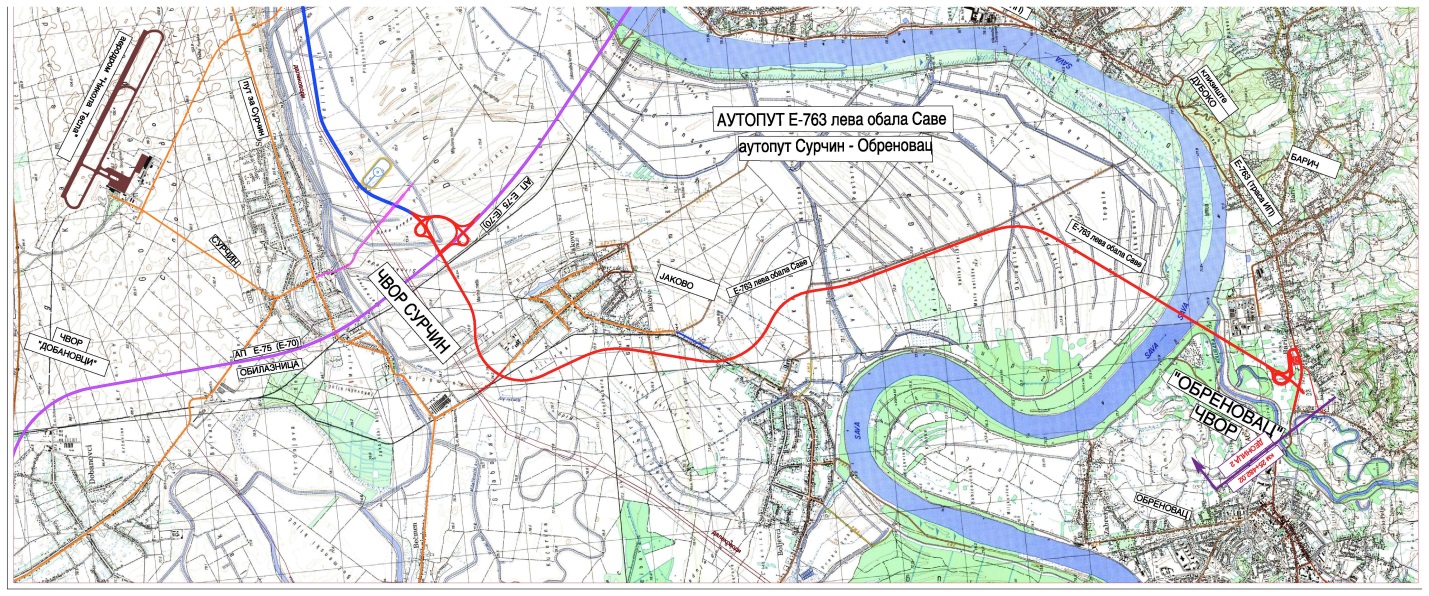 Услуге Стручног надзора се финансирају из средстава Министарства грађевинарства, саобраћаја и инфраструктуре Републике Србије.Радови из Комерцијалног Уговора о пројектовању и извођењу радова на изградњи аутопута Е-763, деоница Сурчин-Обреновац који ће бити предмет стручног надзора се финансирају у складу са Уговором о кредиту између Кинеске банке и Владе Републике Србије.Планирано трајање извођења радова је 32 месеца.Пројектну документацију по којој ће се изводити радови који су предмет стручног надзора чини Пројекат за грађевинску дозволу АУТОПУТА Е-763, ДЕОНИЦА СУРЧИН – ОБРЕНОВАЦ који припремa Извођач радова у складу са усвојеним Идејним пројектом, Извештајем ревизионе комисије о стручној контроли Идејног пројекта и Пројектним задатком.Идејни пројекат за изградњу дела аутопута Е 763, Београд - Пожега, Сектор 1, Београд – Љиг, Деоница 2, Сурчин - Обреновац, од km 7+900 до km 25+482 се састоји од следећег:КЊИГА 1	ГРАЂЕВИНСКИ  ПРОЈЕКАТ Свеска 1	Текстуална документацијаСвеска 2	Графичка документацијаКЊИГА 2	ЕЛАБОРАТ ГЕОЛОШКО- ГЕОТЕХНИЧКИХ ИСПИТИВАЊА, ИСТРАЖИВАЊА И АНАЛИЗАСвеска 1	Елаборат геолошко-геотехничких испитивања, истраживања и анализа за трасу Текстуална и графичка документацијаСвеска 2	Елаборат геолошко-геотехничких испитивања, истраживања и анализа за објектеТекстуална, графичка документација и геостатички прорачуниСвеска 3	Елаборат геолошко-геотехничких испитивања, истраживања и анализа за трасу и објектеДокументациони материјалКЊИГА 3	ПРОЈЕКАТ САОБРАЋАЈНИХ АНАЛИЗА И ПРОГНОЗА ДЕОНИЦЕ : НОВИ БЕОГРАД – СУРЧИН – ОБРЕНОВАЦ (ГРАДСКА МАГИСТРАЛНА САОБРАЋАЈНИЦА) - (АУТОПУТСКА САОБРАЋАЈНИЦА)КЊИГА 4	ПРОЈЕКАТ КОЛОВОЗНЕ КОНСТРУКЦИЈЕКЊИГА 5	ПРОЈЕКАТ ОДВОДЊАВАЊАКЊИГА 6	ПРОЈЕКАТ РЕКОНСТРУКЦИЈЕ ИРИГАЦИОНИХ КАНАЛАКЊИГА 7	ПРОЈЕКАТ МАЛИХ  ОБЈЕКАТА ОТВОРА ДО 5,0 мНема малих објеката на овој деоници КЊИГА 8	ПРОЈЕКАТ МОСТОВАКЊИГА 9	ПРОЈЕКАТ МОСТA ПРЕКО САВЕ И КОЛУБАРЕ(у оквиру деонице: Сурчин-Обреновац)КЊИГА 10	СТУДИЈА О ПРОЦЕНИ УТИЦАЈА НА ЖИВОТНУ СРЕДИНУКЊИГА 11	ПРОЈЕКАТ САОБРАЋАЈНЕ СИГНАЛИЗАЦИЈЕ И ОПРЕМЕКЊИГА 12	ПРОЈЕКАТ  РЕКОНСТРУКЦИЈЕ ЕЛЕКТРОИНСТАЛАЦИЈА И ОСТAЛЕ ТЕХНИЧКЕ ИНФРАСТРУКТУРЕ У ЗОНИ ПУТА Свеска 1	Пројекат измештања и заштите постојеће електроенергетске инфраструктуреСвеска 2	Пројекат измештања и заштите постојеће телекомуникационе инфраструктуреСвеска 3		Пројекат измештања и заштите постојеће постојеће хидротехничке инфраструктуреКЊИГА13	ПРОЈЕКАТ ОСВЕТЉЕЊА ГРАДСКЕ МАГИСТРАЛНЕ САОБРАЋАЈНИЦЕКЊИГА14	ПРОГРАМСКА РЕШЕЊА ПРАТЕЋИХ САДРЖАЈ Нема пратећих садражаја на овој деонициКЊИГА 15	ПРОЈЕКАТ УРЕЂЕЊА ПУТНОГ ПОЈАСАКЊИГА 16	ПРОЈЕКАТ ГЕОДЕТСКИХ РАДОВАСвеска 1		Пројекат геодетске мрежеСвеска 2		Пројекат геодетског обележавањаКЊИГА 17		ПРОЈЕКАТ ЕКСПРОПРИЈАЦИЈЕКЊИГА 18		ПРОЈЕКАТ ОРГАНИЗАЦИЈЕ И ТЕХНОЛОГИЈЕ ИЗВОЂЕЊА РАДОВАКЊИГА 19		МИШЉЕЊА, УСЛОВИ  И САГЛАСНОСТИКЊИГА 20	СТУДИЈА ОПРАВДАНОСТИ ДЕОНИЦЕ : НОВИ БЕОГРАД – СУРЧИН – ОБРЕНОВАЦ(ГРАДСКА МАГИСТРАЛНА САОБРАЋАЈНИЦА) - (АУТОПУТСКА САОБРАЋАЈНИЦА) Садржај Пројекта који је захтеван у Комрцијалном уговору о пројектовању и извођењу радова на изградњи аутопута Е-763, деоница Сурчин – Обреновац са Извођачем радова:Пројекта за грађевинску дозволу моста преко Саве;Пројекта за грађевинску дозволу саобраћајнице;Пројекта за грађевинску дозволу инжењерских конструкција на траси саобраћајнице;Пројекта за грађевинску дозволу водовода;Пројекта за грађевинску дозволу канализације;Пројекта за грађевинску дозволу електроинсталација;Пројекта за грађевинску дозволу телекомуникационих инсталацијаПројекта за грађевинску дозволу саобраћајне сигнализације;Пројекта за грађевинску дозволу уређења зелених површина;Геотехничке документације;Синхрон плана;Пројекат техничких мера за заштиту животне средине;Пројекта експропријације.као и свих других пројеката и елабората потребних за исходовање грађевинске дозволе у складу са одредбама Закона о планирању и изградњи.Понуђачима је за време припремања понуде омогућен увид у Идејни пројекат и Извештај ревизионе комисије о стручној контроли Идејног пројекта, као и у осталу доступну релевантну документацију на начин и у време утврђено у Конкурсној документацији.Контролу самог процеса израде Пројекта за извођење, као и контролу квалитета и усаглашености са Пројектом за грађевинску дозволу ће вршити Стручни надзор који за обављање тог дела посла мора имати ангажовано особље одговарајућих квалификација.2. ЦИЉОсновни циљ услуге стручног надзора (Инжењера) је да делије у име Наручиоца за потребе спровођења Комерцијалног уговора о пројектовању и извођењу радова. Овај циљ би требало остварити примарно кроз контролу израде Пројекта за извођење и обављање стручног надзора на радовима на пројектовању и изградњи аутопута Е-763, деоница Сурчин - Обреновац, као и ефикасно управљање уговором, мониторинг и умањење утицаја на животну средину током извођења радова, и провера и мониторинг примењених мера безбедности саобраћаја у свим фазама уговора за извођење радова.Услуга надзора треба да обезбеди:I) У фази израде Пројекта за извођење:а) да пројекат за извођење буде израђен у складу са захтевима Пројектног задатка и усаглашен са Грађевинском дозволом и Пројектом за грађевинску дозволу;б) да пројекат за извођење буде израђен у складу са релевантним законима ипрописима и позитивном праксом из ове области;в) да пројекат за извођење садржи јасне и конкретне описе технологије радова за сваку позицију;г) да пројекат за извођење садржи критеријуме засноване на одредбама техничких стандарда са јасно и прецизно дефинисаним условима квалитета, обимом и врстом испитивања које је потребно извршити и захтевом за атестима када је то прописимапредвићено, на основу којих Стручни надзор може да врши контролна испитивања и даје оцену квалитета примењених материјала и извршених радова;д) да прати процес израде пројекта и у разумној мери утиче на извршење пројектовања у захтеваном року; иђ) да предузима мере да се сви остали проблеми који евентуално настану у фази израде пројекта ефикасно реше.II) У фази извођења радова:а) да радови, материјали, опрема и радна снага буду у складу са захтеваним стандардима и важећим прописима;б) да се радови планирају ефикасно и изводе према захтеваним стандардима и упланираном року;в) да се спроводе мере заштите животне средине, односно испуњавају захтеви из области животне средине који су наведени у уговору о извођењу радова;д) да се радови изводе у складу са прописима о безбедности и да је безбедност свих учесника у уговору, као и трећих лица, подигнута на највиши могући ниво;г) да се сви остали евентуални проблеми настали током фазе извођења радова ефикасно реше.III) У фази након завршетка радоваа) да припреми документацију потребну за технички преглед објектаб) да присуствује вршењу техничког прегледа објекта и пружи сву потребну помоћ Комисији за технички преглед објекта и Наручиоцу.3. ОПИС РАДОВА КОЈИ ЋЕ БИТИ ПРЕДМЕТ СТРУЧНОГ НАДЗОРАПредмет стручног надзора је извођење свих радова који су потребни да се пројектује, изгради и опреми деоница Сурчин - Обреновац аутопута Е-763 у свему према грађевинској дозволи и Пројекту за грађевинску дозволу, прописима и стандардима.Радови који подлежу контроли од стране Стручног надзора су:Израда пројектно-техничке документације потребне за извођење радова на нивоу Пројеката за извођење;Изградња новопројектоване саобраћајнице аутопутског профила;Изградња две новопројектоване денивелисане раскрснице  „Сурчин“ и „Обреновац“;Изградња девијација постојећег пута М-19 и два локална пута;Реконструкција мелиорационих канала;Изградња моста преко Саве и Колубаре укупне дужине 1766,45m;Изградња инжењерских објеката (мостова, надвожњака, пропуста ...);Набавка, израда и уградња сервисне и саобраћајно-техничке опреме за безбедно одвијање саобраћаја;Заштита и измештање постојеће хидротехничке инфраструктуре (водовода и канализације) ;Заштита и измештање постојеће телекомуникационе инфраструктуре и израда новопројектоване телекомуникационе канализације;Заштита и измештање постојеће електроенергетске инфраструктуре и израда новопројектованих електроенергетских инсталација за осветљење денивелисаних раскрсница и Моста на Сави и Колубари;Уређење путног појаса.Радови се изводе под саобраћајем, Извођач је дужан да обезбеди одржавање неопходног нивоа безбедности за све учеснике у саобраћају. Стручни надзор ће свакодневно контролисати да ли Извођач испуњава ову обавезу.Уколико је током извођења радова, неопходно да се саобраћај преусмери ради подизања нивоа безбедности учесника у саобраћају и радника на градилишту или услед технолошких ограничења која проистичу из датих пројектних решења, укључујући и ометање редовног режима саобраћаја на путевима који се укрштају са трасом пута у изградњи и/или приступних путева, Извођач и Стручни надзор су обавезани да спроведу следећу процедуру:Извођач и Стручни надзор су обавезани да писаним путем обавесте Инвеститора о намери да покрене поступак прибављања дозвола и сагласности код надлежних органа. Обавештење мора да садржи детаљно образложење уз опис предлога и скицу намераваног преусмерења саобраћаја. Тек након прибављања сагласности Стручног надзора и Инвеститора, извођач може да започне са реализацијом наредног корака.Стручни надзор помаже прибављање и проверава и одобрава да ли је Извођач прибавио све потребне услове, планове, пројекте, дозволе и сагласности од надлежних државних органа, када и ако су потребне, и наведено доставља Инвеститору.Стручни надзор прегледа и одобрава План управљања саобраћајем, као и пројектно решење за време преусмерења. Након престанка потребе за преусмерењем, Извођач те делове саобраћајница доводи у стање у ком су били пре преусмеравања саобраћаја.Уколико Извођач не испуни горе прописану процедуру, а саобраћај обустави из било ког разлога осим у случају хитних радова како је то прописано уговором, сматраће се да је Извођач прекршио своје уговорне обавезе и овлашћења. Инвеститор тада има право да покрене поступак утврђивања новчаног износа штете коју је извођач неовлашћено начинио. Предлог одштетног захтева сачињава Стручни надзор и доставља га Инвеститору на сагласност. 4. ОБИМ УСЛУГЕ И ЗАДУЖЕЊАГенерално, услуга обухвата следеће:стручни надзор свих активности Извођача у свим аспектима испуњења његових обавеза, одговорности и радњи које предузима у односу на извршавање уговорних обавеза и благовремени завршетак уговора;стручни надзор квалитета и учинка Извођача у фази пројектовања у вези са захтевима дефинисаним конкурсном документацијом за набавку радова у делу који се односи на израду Пројекта за извођење и Пројекта за управљање саобраћајем за време извођења радова;проверу усклађености израђеног Пројекта за извођење са: грађевинском дозволом, Пројектом за грађевинску дозволу, прописима, стандардима и правилима струке; проверу квалитета и примењљивости пројектованих решења и технологија извођења радова;контролу Извођача радова у погледу спровођења мера заштите животне средине, као и обезбеђивање поштовања препорука и захтева безбедности саобраћаја у току трајања уговора;припрема свих докумената, а посебно техничке и финансијске документације, од важности за извршење уговора или доношење одлука, за потребе Наручиоца;спровођење неких или свих задужења овлашћеног представника Наручиоца, уколико Наручилац пренесе такве дужности и одговорности Стручном надзору;пренос знања и искуства Наручиоцу у области управљања рехабилитацијама путева, управљања уговорима, унапређења технологије, и другим областима релавантним за Уговор;уколико настану било какви спорови током трајања Уговора, обезбеђивање неопходних доказа, анализа и сведочења ради заступања интереса Наручиоца.У вези са захтевима заштите животне средине улога и одговорности Стручног надзора обухватају, али нису ограничена на следеће:врши редовне обиласке градилишта;проверава статус имплементације мера заштите животне средине сагласно захтевима дефинисаним Пројектом за грађевинску дозволу и Пројектом за извођење;верификује резултате теренских истраживања и у случају неиспуњења захтева заштите животне средине предлаже корективне мере и надгледа њихово спровођење;редовно обавештава Наручиоца у вези са свим одступањима у вези захтева заштите животне средине.Стручни надзор припрема и доставља Наручиоцу извештаје о еколошком мониторингу и имплементацији пројектом захтеваних мера заштите животне средине.Наручилац уступа извршење услуге стручног надзора одговарајућој стручној организацији. Именовања ће се извршити у складу са предложеним кандидатима за кључно особље из прихваћене понуде. У том случају ће та организација именовати надзорне органе за вршење стручног надзора на радовима, као и квалификована лица за контролу израде пројектне документације и о томе обавести Наручиоца и Извођача радова.Стручни надзор ће бити ангажован да управља радовима у оквиру пројекта, самостално у оквиру прописима дефинисаних надлежности или уз обезбеђење претходне сагласности Наручиоца. Стручни надзор контролише извршење уговорних обавеза од стране извођача радова, даје тумачење детаља из Пројекта за грађевинску дозволу, као и друге техничке документације када је то потребно, одобрава потребне планове, врши контролу мерења извршених радова и верификује количине извршених радова, врши контролу квалитета уграђених материјала и радова, и оцењује стручност и компетентност израде, као и адекватност ангажоване механизације. Осим тога, Стручни надзор ће верификовати финансијску реализацију уговора и обављати друге послове утврђене овим Пројектним задатком и Уговором, као и уговором за извођење радова.Стручни надзор извршава се у складу са овлашћењима која даје Овлашћени представник Наручиоца, Правилником о садржини и начину вођења стручног надзора, уговорном документацијом за извођење радова, пројектно-техничком документацијом, прописима, стандардима и општим правилима струке.Стручни надзор се врши у погледу испуњења уговорних обавеза Извођача радова, а обухвата: контролу да ли се пројектовање и грађење врши према грађевинској дозволи, односно према Пројекту за грађевинску дозволу и Пројекту за извођење, контролу да ли се поштује прихваћена динамика пројектовања и извођења радова и усвојени рокови, контролу и проверу квалитета извођења радова, опреме и инсталација који се уграђују, контрoлу утрошка средстава и слично.У оквиру садржаја рада дефинисаног претходним ставом Стручни надзор дужан је да контролише рад Извођача радова на изградњи објекта у смислу спровођења техничке концепције из техничке документације, да контролише квалитет уграђених материјала и радова, да даје тумачење за евентуално нејасне детаље у пројектима, да снима и мери изведене радове, врши обрачун изведених радова заједно са Одговорним извођачем радова, да оцењује стручност и способност радне снаге и квалитет механизације ангажоване на извршењу радова, као и да обавља све остале послове који су у надлежности Стручног надзора. Стручни надзор издаје Обавештење о неусаглашености ако материјали за рад, радови или друго нису у складу са Уговором. Док се неусаглашености не отклоне, Стручни надзор неће оверити било какво плаћање таквог рада или опреме.Наручилац може овластити Стручни надзор да обавља и друге послове о чему ће писаним путем обавестити Извођача радова.Стручни надзор нема право да ослободи Извођача радова било које његове дужности или обавезе из Комрцијалног уговора о пројектовању и извођењу радова на изградњи аутопута Е-763, деоница Сурчин – Обреновац (Комерцијални уговор за извођење радова) уколико за то не добије писано одобрење Наручиоца.Поред датих овлашћења која има, Стручни надзор може у случају потребе, а у сврху заштите живота, добара и радова дати налог Извођачу радова да изведе потребне радове и предузме мере које су по његовој оцени неопходне за отклањање и спречавање опасности. Извођач има право на правичну надокнаду трошкова за све активности које предузме за отклањање и спречавање опасности. Међутим, уколико је до опасности и последица дошло кривицом Извођача радова, Извођач радова сноси све трошкове санације тих последица.Уколико је неопходно извршити било које промене обима уговорених радова (накнадни али не и непредвиђени радови) Стручни надзор ће дати упутства Извођачу радова по претходној прибављеној сагласности Наручиоца. Уколико су при извршењу налога Стручног надзора, за Извођача радова, настали трошкови који нису обухваћени Комерцијалним уговором о пројектовању и извођењу радова, Извођач радова има право на правичну надокнаду причињених трошкова, али само у случају накнадних радова и у мери сразмерној обиму радова који је одређен налогом Стручног надзора. Износ трошкова заједнички утврђују Наручилац, Стручни надзор и Извођач радова.Динамика и ажурност рада Стручног надзора мора бити у складу са динамиком извођења радова.Стручни надзор својим потписом оверава да су радови изведени у складу са техничком документацијом, прописима, стандардима, техничким прописима, Комерцијалним уговором о пројектовању и извођењу радова и другом документацијом којом се доказује квалитет изведених радова. Такође својим потписом оверава количину извршених радова. Документација коју је својим потписом оверио Стручни надзор Извођачу радова представља основ за наплату изведених радова од стране Наручиоца.Стручни надзор је дужан да благовремено и детаљно проучи Техничку документацију на основу које се изводе радови и уколико уочи одређене недостатке о томе правовремено обавести Наручиоца.Стручни надзор је дужан да проучи Уговор о извођењу радова који је Наручилац закључио са Извођачем радова на градњи објекта и да се стара о његовом извршењу.Стручни надзор нема право да мења Техничку документацију, али може предложити Наручиоцу измене и допуне Техничке документације ако сматра да ће се на тај начин добити технички боље решење, бољи квалитет радова или да се уз исти квалитет постиже уштеда у цени.Стручни надзор ће, у складу с одредбама Уговора за стручни надзор, с дужном пажњом и марљивошћу извршавати послове дефинисане Уговором и за ту сврху обезбедити потребну радну снагу, опрему и материјале о свом трошку. У то су урачуната средства за несметано обављање послова стручног надзора, као што је геодетска опрема, лабораторијска опрема и сва остала опрема и средства за рад која су неопходна изузев опреме коју Извођач за потребе надзорног органа обезбеђује (наведено у члану 27 Комерцијалног уговора о пројектовању и извођењу радова)Дужности Стручног надзора укључују, али нису ограничена на извршење следећих послова:a)	За време фазе пројектовања:Праћење израде и контролу усклађености Пројекта за извођење са грађевинском дозволом и Пројектом за грађевинску дозволу;Праћење и контролу усклађености Пројекта за грађевинску дозволу са пројектним задатком за израду Пројекта за извођење који је укључен у уговор о извођењу радова;Праћење и надзор усклађености Пројекта за извођење са свим релевантним законима, стандардима, правилницима и другим документима који дефинишу садржај и обим пројекта;Контрола пројеката са аспекта усклађености примењених решења са условима свих релевантних институција;Контрола предмера радова са аспекта обрачуна количина и комплетности позиција;Контрола карактеристика материјала предложених у оквиру пројеката са аспекта оправданости и адекватности;Контрола истражних радова тражених пројектним задатком са посебним освртом на адекватност локација одабраних за вршење истражних радова;Контрола геодетских радова са аспекта усклађености са захтевима пројектног задатка и потреба извршења радова, са контролом адекватности опреме која се користи у ту сврху (да ли опрема омогућава тражени ниво тачности података);Провера да ли су у пројектима правилно примењени резултати свих истраживања и расположивих подлога за пројектовање и друге релевантне документације;Контрола да ли су технички услови за извођење радова у складу са захтевима из пројектног задатка, односно да ли су припремљени технички услови (спецификације) за сваку ставку из предмера радова са идентичним називом позиције и одговарајућим детаљним описом радова за ту ставку;Провера да ли је у техничким условима за извођење радова за сваку ставку посебно садржан опис метода контроле квалитета примењених материјала и извршених радова у коме су јасно и прецизно наведена испитивања која је потребно извршити и критеријуми које је потребно испунити;Контрола да су сви делови пројекта међусобно усклађени и да ли се пројектна решења могу реализовати на терену;Контрола да ли пројекат наводи техничке мере за заштиту животне средине и спречавања настанка штетних последица на земљиште и објекте у окружењу у току реализације пројектованих радова и касније током фазе експлоатације;Контрола да ли су испуњени захтеви у погледу безбедности саобраћаја;Контрола да ли се поштује динамика израде пројеката.b)	За време фазе извођења радова:Праћење динамике извођења радова, контрола обрачуна и плаћања, и израда техничких извештаја и извештаја о напредовању радова, укључујући и финансијскe извештаје;Преглед, давање мишљења и сагласности на динамички план извођења радова, технологију извођења радова и предложени материјал;Свакодневно вршење контроле извођења радова, вршење провере да ли се радови изводе према техничкој документацији, спецификацијама и стандардима. Контрола обухвата надгледање активности извођача на градилишту и ван њега, као и инспекцију животне средине у окружењу градилишта која може, директно или индиректно, бити угрожена извођачевим активностима. Такође, провера обухвата и извођачеву опрему за извођење радова, безбедност радова, имовине, особља и трећих лица;Преглед и давање сагласности и одобрења на извођачев План контроле квалитета;Контрола рада и одобравање извештаја лабораторијских испитивања које врши Извођач;Вршење контроле квалитета и провере да ли Извођач радова уграђује опрему и материјал предвиђен техничком документацијом, техничким стандардима и уговорном документацијом;Обављање свакодневне евиденције и мерења изведених радова;Обављање контролних испитивања у складу са спецификацијама и прописима Републике Србије у контролној лабораторији;Контрола и оверавање свих калкулација и захтева за плаћање везаних за имплементацију Комерцијалног уговора о пројектовању и извођењу радова. Контрола и оверавање ситуација Извођача радова;Обезбеђивање ефикасног управљања уговором о грађењу и координацију радова;Провера усклађености докумената које доставља Извођач радова са законима и регулативом Републике Србије;По пријему пројектне документације и у току извођења радова, дужност Стручног надзора је да изврши детаљну контролу и проучавање пројекта у циљу благовременог решавања нејасних детаља и предлагања рационалних техничких решења и технологије извођења радова;Сарадња са пројектном организацијом у циљу обезбеђивања правилне реализације пројектантског концепта објекта и радова;Прикупљање и ажурирање измена у Техничкој документацији током извођења радова;Вршење контроле примене мера заштите животне средине;Стручни надзор контролише активности Извођача радова у вези са мониторингом квалитета ваздуха и површинских вода, одводом отпадних вода, загађењем земљишта и стањем буке;Контрола и одобравање извођачевог плана реаговања и процедура извештавања у хитним ситуацијама, укључујући и потенцијалне еколошке акциденте;Вршење контроле примене мера заштите на раду;Утврђивање писаних процедура и метода за ефикасно извођење радова и давање детаљних инструкција за предузимање мера у вези захтева извођача који нису експлицитно дефинисани уговором;Вршење прегледа анализе цена за накнадне и непредвиђене радове те давање предлога ради коначног усвајања од стране Наручиоца;Давање мишљења по поднетим захтевима Извођача радова и препорука Наручиоцу о захтевима који превазилазе овлашћења Стручног надзора;Вођење књиге координације између Наручиоца и Стручног надзора;Сарадња у раду са представницима органа власти и другим овлашћеним лицима, која су надлежна за послове у вези са предметном изградњом;У случају пријема жалбе од стране локалног становништва, а у вези са нарушавањем квалитета параметара животне средине, Стручни надзор је обавезан да Наручиоца о томе обавести и о томе прави званичну забелешку;Сарадња са представницима власника инсталација које је потребно заштитити, изместити или укинути током извођења радова;Контрола и одобравање пројекта изведеног објекта објеката које изради Извођач радова;Обавља и остале послове за које добије налог од Наручиоца, а у вези извршења уговорених радова;У свом раду обавезан је да се придржава упутстава Наручиоца, Закона о планирању и изградњи и Правилника о начину и поступку вршења стручног надзора у току грађења објекта;По завршетку извођења радова обавезан је да сакупи и Наручиоцу преда штампане и електронске копије документације о извршеним радовима, као и техничку, финансијску и другу документацију прикупљену током реализације уговора.c)	Након завршетка радова:Припрема коначног извештаја о радовима и завршног извештаја за услугу надзора као што је описано у поглављу 6. овог Пројектног задатка;Ревизија и верификација изведеног објекта; контрола израде пројекта изведеног објекта и верификација пројекта изведеног објекта;Прикупљање инвестиционо-техничке документације и презентација Комисији за технички преглед изведених радова;Пружање помоћи у раду  Комисије за примопредају радова; припрема документације и учешће у раду Комисије за коначни обрачун;Надзор над радовима на отклањању недостатака по примедбама Комисије за технички преглед радова;                           Наручилац може део својих овлашћења пренети на Стручни надзор у складу са Уговором за извођење радова. Без обзира да ли је пренос извршен или не, Стручни надзор је обавезан да поступа по свим налозима Наручиоца, као и да припреми нацрт свих документата које издаје Наручилац.Омогућавање рада Стручног надзораИзвођач је дужан да израђене пројекте и техничку документацију благовремено доставља Стручном надзору на преглед и верификацију. Уколико се пројектовање и израда техничке документације врши ван градилишта, дужан је да омогући стручном надзору приступ у просторије у којима се врши израда пројеката и непосредан увид у урађени материјал.Уколико Стручни надзор има потребу да непосредно комуницира са особљем Извођача радова, Извођач је дужан да током целог извођења радова омогући директан контакт са својим особљем како на пројектовању, тако и на извођењу радова.Извођач радова је дужан да омогући стални стручни надзор над радовима, као и над свим другим активностима у вези са радовима.Извођач радова је такође дужан да, пре почетка испитивања које врши Извоћач, односно предаје одређених радова, благовремено, а најкасније један дан раније, достави Стручном надзору обавештење о термину обављања пријема истих, као и локацију.Присуство Извођача радоваИзвођач радова је дужан да по захтеву Стручног надзора присуствује његовом раду. Такође је дужан да учествује приликом обављања снимања, мерења и испитивања квалитета изведених радова. Уколико се Извођач радова не одазове захтеву Стручног надзора, налази Стручног надзора сматрају се исправним, без права Извођача радова на рекламацију, осим под условима предвиђеним уговором за извођење радова.Радници и средства за снимање, испитивање и сл.Стручни надзор (Добављач) је дужан да обезбеди о свом трошку радну снагу потребну за обављање контроле израђених пројеката и друге техничке документације, инжењерско- геодетских послова на снимању и мерењу изведених радова по свим технолошким фазама извршења радова (обележавање осовине трасе пута и путних објеката, нивелање изведених радова, обележавање и снимање попречних профила и друго) за потребе Стручног надзора. Поред тога је дужан да обезбеди опрему и квалификовано особље за вршење свих потребних испитивања. Извођач радова је дужан да Стручном надзору обезбеди о свом трошку радну снагу и средства (тешки ваљак, камион или друго) потребне за извршење контролних испитивања, али не и лабораторијску опрему и кадрове потребне за исте.Обавештења и објашњењаИзвођач радова је дужан да на време, путем грађевинског дневника, обавештава Стручни надзор о свим питањима битним за испуњење уговорних обавеза о започињању појединих технолошких фаза радова, о извориштима снабдевања материјалом, о радионицама и погонима у којима се обављају припремни радови или производња полупроизвода и готових производа, као и о механизацији коју ангажује за извођење радова.Извођач радова је дужан да од Стручног надзора на време тражи потребна објашњења техничких услова, техничке документације и осталих докумената. Ако то не учини, нема право на надокнаду због застоја у раду или измене изведених радова због одступања од горе наведене документације или Уговора. Стручни надзор је дужан да тражена објашњења и упутства у разумном року да Извођачу радова путем грађевинског дневника. Под разумним роком се сматра време које је поитребно Стручном надзору да изврши анализу захтева и, ако је то захтевано, обезбеди сагласност Наручиоца.Право Стручног надзора да одстрани раднике ИзвођачаСтручни надзор има право да од Извођача радова захтева да са градилишта уклони особе које се као радници Извођача радова немарно односе према обавезама из Уговора о грађењу.Убрзање радоваСтручни надзор је у обавези да, уколико у току извођења радова утврди да се уговорени радови не изводе у складу са одобреном динамиком, о томе обавести Наручиоца као и да предложи да Извођач радова кашњење у динамици извршења надокнади појачањем капацитета, уз претходну израду новог динамичког плана. Налог за убрзање радова даје по претходно добијеном одобрењу Наручиоца.Пријава радоваКада Извођач заврши са израдом Пројекта за извођење и Стручни надзор потврди да је Пројекат за извођење у свему сагласан са захтевима. Стручни надзор ће без одлагања обавестити Наручиоца о завршетку Пројекта за извођење како би Наручилац могао да изврши пријаву радова.Промена количина изведених радова (вишак и мањак радова)Комерцијални уговор о пројектовању и извођењу радова је заснован на систему „пројектуј и изгради“. Стручни надзор ће, у складу са захтевима прописа Републике Србије о обавези вођења грађевинске књиге, измерити и утврдити стварно изведене количине радова и оверити њихово извршење својим потписом у листу грађевинске књиге и оверавати ситуације на начин наведен у Комерцијалном уговору за извођење радова. Стручни надзор је обавезан да прати количине извршених радова и перманентно их упоређује са количинама датим у Пројекту за извођење и благовремено обавести Наручиоца о могућностима одступања. Ако установи да ће количине изведених радова одступати од пројектованих Стручни надзор је дужан да о томе обавести Наручиоца без одлагања.Накнадни радовиСтручни надзор ће дати налог за извођење накнадних радова само по претходно прибављеној сагласности од Наручиоца. Уколико се Наручиоц сагласи, Стручни надзор ће припремити, или захтевати од Извођача да припреми, комплетан предлог за извођење непредвићених радова са разрађеним свим детаљима који укључују цртеже, калкулације, обрачуне, предлог и опис технологије извођења радова и критеријуме за испитивање квалитета, као и калкулације цена.Измена ценеБило која измена цена из Комерцијалног уговора о пројектовању и извођењу радова подлеже претходном одобрењу Стручног надзора и Наручиоца како је и наведено у Комерцијалном уговору о пројектовању и извођењу радова. Завршетак радова, примопредаја радова и технички преглед радоваКада заврши радове, Извођач радова о томе писаним путем обавештава Стручни надзор. Стручни надзор прегледа радове и издаје Потврду о завршетку радова или даје Извођачу радова Налог за отклањање недостатака. По отклањању недостатака, Извођач радова ће о томе обавестити Стручни надзор који ће по утврђивању да су недостаци отклоњени издати Потврду о завршетку радова.Обавеза Стручног надзора је и преглед Пројекта изведеног објекта који му је доставио Извођач радова, који обухвата све измене изведене на објекту у односу на Техничку документацију на основу које су радови извођени. Пројекат изведеног објекта потписују Извођач радова и Стручни надзор. Уколико је објекат изведен у потпуности према Техничкој документацији која је предата Извођачу радова, онда ће се уважити да је то Пројекат изведеног објекта с тим да се таква изјава напише на Техничкој документацији и потпише од стране Извођача радова и Стручног надзора.Представници Стручног надзора дужни су да учествују и пруже потребну помоћ током примопредаје изведених радова заједно са Наручиоцем и Извођачем радова, без посебне надокнаде трошкова.Технички преглед радова је обавеза према одредбама Закона о планирању и изградњи. Организација и трошкови Tехничког прегледа радова су обавеза Наручиоца. Технички преглед обавља комисија коју именује орган управе надлежан за ове послове.Представници Стручног надзора дужни су да присуствују техничком прегледу, прикупе документацију која ће се дати на увид комисији за технички преглед и пруже потребну помоћ, без посебне надокнаде трошкова.Документација на градилиштуГрађевински дневникИзвођач радова, за време извођења радова води грађевински дневник.Грађевински дневник води се у облику увезане књиге с двоструко обележеним страницама (оригинал и копија), при чему се копија може отцепити из књиге.Грађевински дневник води Одговорни извођач радова, или особа коју он одреди, од дана увођења Извођача радова у посао до дана примопредаје након завршетка радова.У грађевински дневник се свакодневно уписују подаци о току и начину извођења радова, као и сви они подаци који могу утицати на сигурност и квалитет радова, као што су подаци о: прегледу свих оних радова који се у следећим фазама неће моћи прегледати (темељне јаме и подлоге пре наставка радова, оплата и арматура пре бетонирања, постељица пре израде горњег строја, зидани елементи пре малтерисања, слободни профили и стенске масе пре израде облоге, инсталације пре затварања изолације, пре затрпавања и сл.), узимању узорака материјала за испитивање, испитивањима на градилишту, резултатима испитивања и атестирања, одступању од техничке документације, временским приликама и температури, евентуалним природним догађајима и удесима, приспећу, пореклу и квалитету материјала и опреме који се испоручују на градилиште, висинским тачкама, исколчењу и сл. испитивању терена, прегледу градилишта од стране инспекцијских органа и њихови налази, као и о другим радовима и догађајима од утицаја на сигурност и квалитет радова.Надаље, уписују се сви они подаци који могу служити као доказ при обрачуну изведених радова као што су подаци о: изменама и допунама пројеката, застојима и прекиду радова, радовима који се обрачунавају у режијским сатима, непредвиђеним и накнадним радовима, подземним водама, изменама услова рада, броју запослених и њиховој квалификационој структури, механизацији на градилишту, категорији земљишта, о измењеним условима рада и др.Надзорни орган и Одговорни извођач радова водиће кореспонденцију грађевинског дневника у вези с наведеним подацима као и другим проблемима, а нарочито у вези с одржавањем рокова, прибављањем потребне документације, отклањањем уочених недостатака, оценом квалитета итд.; посебно путем дневника надзорни орган даје Извођачу радова сва потребна упутства.Тачност података уписаних у току једног дана свакодневно потврђују својим потписом на овим страницама Одговорни извођач радова и Надзорни орган.Подаци уписани у грађевински дневник не смеју се исправљати, мењати, ни допуњавати. Евентуалне исправке, допуне или промене уносе се у дневник новим уписом.Уколико републички или покрајински пропис на територији где се изводе радови има и друге захтеве у погледу вођења грађевинског дневника, Стручни надзор је дужан да поступи по тим захтевима.Сви уписи у грађевински дневник сматрају се истинитим док се не докаже супротно. Трошкове доказивање сноси она страна која је уписала неистинит податак у грађевински дневник.Грађевинска књигаИзвођач радова води грађевинску књигу. У грађевинску књигу уписују се тачни подаци о мерама и количинама стварно изведених радова. Књига служи као доказ (документ) за обрачун и наплату радова. По потреби, у грађевинску књигу уцртавају се и одговарајуће скице. Уколико је потребно поред листова грађевинске књиге се раде и доказнице као пратећи документ којим се доказује тачност података унетих у лист грађевинске књиге.Одговорни извођач радова и Надзорни орган дужни су да израде потребне обрачунске нацрте који се сматрају саставним делом грађевинске књиге. Обрачунски нацрти који се сматрају саставним делом грађевинске књиге воде се у једном примерку на копији Пројекта за извођење.Све промене се уписују у више боја. Уз обрачунски нацрт могу бити прикључени и посебно значајни детаљи са позивом на грађевински дневник, када је, због чега и од кога је рађена измена. Обрачунске нацрте потписују Надзорни орган и Одговорни извођач радова.Грађевинска књига води се у једном примерку тако да свака ставка из предрачуна радова има свој засебни лист. По завршетку коначног обрачуна сви листови грађевинске књиге увезују се и предају Наручиоцу.Податке за грађевинску књигу заједнички прикупљају Стручни надзор и Извођач радова. Пред крај месеца Надзорни орган и Одговорни извођач радова уписују количине радова извршене у том месецу, с рачунским подацима тих количина и потписују тачност тих података. Све количине наведене у грађевинској књизи које се накнадно не могу проверавати, а оверио их је Надзорни орган, сматрају се коначно утврђеним количинама.Све исправке у грађевинској књизи морају бити обострано потписане.Књига инспекцијеИзвођач радова, за време извођења радова води књигу инспекције. Књига инспекције се води у облику регистратора (фасцикле) са механизмом за повезивање и са једноструко нумерисаним странама. Књигу инспекције води Одговорни извођач радова, или особа коју он одреди, од дана увођења Извођача радова у посао до дана примопредаје након завршетка радова.У вршењу инспекцијског надзора, надлежни инспектор уписује у књигу инспекције податке о утврђеном стању и друга запажања у вези са извођењем радова приликом сваког инспекцијског увида. О овоме надлежни инспектор може сачинити записник који потписује и печатом оверава и Одговорни извођач радова, и који чини саставни део књиге инспекције.Сваки упис у књигу инспекције надлежни инспектор оверава својим потписом.Одговорни извођач радова својим потписом оверава да је упознат са налазима и налозима инспектора унетим у књигу инспекције.Књига координације Наручиоца и Стручног надзораУ циљу регистровања пословних догађаја и односа између Наручиоца и Стручног надзора води се пословна књига координације између Наручиоца и Стручног надзора.У ову књигу Наручиоци с једне стране и Стручни надзор с друге стране уписују све пословне догађаје везане за извршење радова и регулисање односа између Наручиоца, Стручног надзора и Извођача радова.Квалитет материјала, опреме и радоваКвалитет материјала које користи Извођач радова за извршење уговорених радова мора да буде у складу са захтевима  Комерцијалног уговора о пројектовању и извођењу радова. Карактеристике тих материјала морају бити потврђене од стране акредитоване лабораторије, а примена одобрена од стране Стручног надзора уз сагласност Инвеститора.Ни под којим околностима Извођач радова не може испоставити захтев за надокнаду због незадовољавајућег квалитета материјала који је употребио, или опреме коју је набавио, чак и ако су коришћени материјал и набављена опрема били одобрени од стране Стручног надзора.Ако Стручни надзор утврди да је Извођач набавио и депоновао на градилишту материјал чији квалитет не задовољава услове захтеване пројектом и стандардима дужан је да Извођачу да налог да неквалитетни материјал уклони са градилишта и градилишних депонија. Стручни надзор неће дозволити наставак радова на позицији за коју се користи такав материјал, све док сав материјал не буде уклоњен са градилишта и градилишних депонија. Сви трошкови набавке и уклањања неквалитетног материјала и поновне набавке материјала који задовољава захтеве пројекта представљају трошак Извођача радова и неће се посебно надокнађивати.Извођач радова је у обавези да на време (минимум један дан унапред) обавештава Стручни надзора о датуму утврђивања квалитета изведених појединих и укупних позиција радова.Контрола квалитетаКонтрола квалитета се обавља у лабораторијама, као и испитивање изведених радова "in situ", а у складу са уговорним обавезама Наручиоца и Извођача радова.Контролна испитивањаУ току извођења радова, Извођач радова је дужан да о свом трошку обавља сва потребна претходна и текућа испитивања по врсти, обиму и времену како је то предвиђено Спецификацијама датим у оквиру Уговора о грађењу.Стручни надзор ће у фази пројектовања проверити спецификације у Пројекту за извођење са посебним освртом на део који се односи на захтеве за квалитетом компонентних материјала и квалитетом изведених радова и верификовати њихову усклађеност са прописима, стандардима и условима уговора о извођењу радова.Резултате испитивања Извођач радова је дужан да достави Стручном надзору у најкраћем могућем року.Стручни надзор спроводи контролна испитивања у лаборатoрији коју сам обезбеђује и сноси трошкове ангажовања. Обим испитивања које спроводи Стручни надзор је минимално 15% од броја текућих испитивања које је обавезан да врши Извођач радова, као и сва друга испитивања у зависности од потреба.За коначну оцену квалитета изведених радова и квалитета уграђеног материјала меродавна су испитивања Стручног надзора.У случају да дође до спора између Стручног надзора и Извођача радова у погледу резултата испитивања, Наручилац може да на захтев Извођача ангажује независну лабораторију да изврши ванредна испитивања. За коначну оцену квалитета  материјала и радова у том случају меродавни су резултати ванредних испитивања. Исто тако, Наручилац може да ангажује независну лабораторију ако посумња у резултате било којих испитивања.Неквалитетни материјал и опремаУколико резултати испитивања покажу да квалитет употребљених материјала и изведених радова не одговара захтевима из Спецификација, Стручни надзор је дужан да изда налог Извођачу радова да о свом трошку неквалитетан материјал замени квалитетним и да радове доведе у исправно стање. Уколико набављена опрема не поседује одговарајућу документацију о квалитету, нема адекватну гаранцију у складу са прописима, не може успешно да се интегрише у систем наплате путарине или има неки други недостатак, Стручни надзор је дужан да изда налог Извођачу радова да ту опрему замени одговарајућом.Стручни надзор издаје Обавештење о неусаглашености ако материјали за рад, опрема, радови или друго нису у складу са Уговором. Док се неусаглашености не отклоне, Стручни надзор неће оверити било какво плаћање таквог рада или предмета.Умањење вредности за неквалитетан рад, опрему и материјалСтручни надзор признаје у реализацију Извођача радова само квалитетно изведене радове. подразумева се да је у квалитетно изведене радове уграђена опрема и материјал одговарајућег квалитета.Наручилац и Стручни надзор имају право да на име неквалитетно изведених радова задрже одговарајуће износе од привремене обрачунске или окончане ситуације у висини вредности неквалитетно изведених радова, све до потпуног отклањања недостатака.Трошкови ванредних испитивањаУколико резултати ванредних испитивања покажу да квалитет употребљених материјала и изведених радова не одговара захтевима из Техничких спецификација, трошкове тих испитивања ће сносити Извођач радова. Ако то није случај, трошкови ванредних испитивања ће сносити Наручилац.Радови који се подразумевајуСваки поједини рад који се касније не може контролисати у погледу количина и квалитета мора одмах да прегледа Стручни надзор, а подаци о одобреним предметним радовима се уносе у грађевински дневник и грађевинску књигу. Извођач радова је дужан да на време обавести Стручни надзор о постојању таквих радова јер у противном, Стручни надзор може одбити признавање таквих радова или их обрачунати према својим подацима или процени.Извођач радова је дужан да на захтев Стручног надзора или Наручиоца обави потребна откривања или отварања извршених радова, ради накнадног прегледа и испитивања. После обављених прегледа и испитивања Извођач радова је дужан да места на којима су спроведена откривања и испитивања санира према упутству Стручног надзора.Трошкове откривања, санирања и накнадних испитивања радова сноси Наручилац ако је Извођач радова благовремено позвао Стручни надзор да прегледа скривене радове и ако се накнадним испитивањима утврди да су ови радови квалитетно изведени, у противном ове трошкове сноси Извођач радова.5. ВРЕМЕ ИЗВРШЕЊА УСЛУГЕ И ПРОГРАМ АКТИВНОСТИВреме извршења Услуге и време трајања Уговора су дефинисани чланом 2.3 Општих и Посебних услова уговора.Програм активностиДобављач је дужан да изради и преда Наручиоцу програм активности који треба да садржи следеће:организациону шему тима који ће радити на извршењу Услуге. Шема треба да буде сачињена у облику прикладног дијаграма и да обухвати све чланове тима стручног надзора, укључујући кључно и остало особље;план ангажовања особља, укључујући кључно особље и остало особље планирано за реализацију Услуге. При изради плана ангажовања особља, Добављач мора планирати ангажовање кључног особља за време укупног трајања услуге, а осталог особља за време које је потребно да се изврши активност на чијем спровођењу је то особље ангажовано;план појединачних послова и одговорности кључног особља;план коресподенције;план организације активности који треба да садржи и параметре који се прате, локацију узимања узорака или спровођења мерења, опрему којом ће се користити, учесталост мерења, и сл.;план положаја централне и теренске лабораторије, ако постоје.Стручни надзор доставља Наручиоцу на одобрење програм активности за извршење Услуге, у року и на начин дефинисан Клаузулом 3.5 ОУУ и ПУУ. Неиспуњење овог захтева повлачи примену казнених одредби дефинисаних у Клаузули 6.4. ОУУ и ПУУ.Програм активности треба да буде усаглашен са програмом и динамиком aктивности Извођача радова и по потреби да се ажуриран доставља на одобрење Наручиоцу.6. ЗАХТЕВИ ЗА ИЗВЕШТАВАЊЕИзвештаји који се захтевају од Стручног надзора у оквиру овог поглавља представљају основ за праћење квалитета и динамике извршења Услуге.Стручни надзор припрема и доставља Наручиоцу месечне извештаје који се предају у року од 7 дана по истеку периода на који се односе и садрже преглед израђених пројеката/изведених радова у протеклом месецу, степен реализације извођачевог динамичког плана (укупно и по активностима), евентуалним проблемима и предлозима за њихово решавање, преглед усвојених радова по варијацијама и образложен предлог за измену/ варијацију који Наручилац треба да одобри, план ангажовања Стручног надзора за наредни период, податке о инспекцијским прегледима, податке о саобраћајним незгодама и другим инцидентима у току извођења радова, и другим битним догађајима везаним за реализацију Услуге. Месечни извештаји обавезно садрже и преглед свих потраживања које је доставио Извођач од почетка реализације уговора о грађењу. Тај преглед треба да буде израђен у погодној форми која омогућава сагледавање захтева, претходних активности и кључних рокова за решавање захтева. Месечни извештај треба да садржи и фото документацију. Неиспуњење овог захтева повлачи примену казнених одредби дефинисаних у Клаузули 6.4. ОУУ и ПУУ.Стручни надзор припрема и доставља Наручиоцу кварталне извештаје који се предају у року од 21 дан по истеку периода и садрже преглед изведених радова у протеклом кварталу, степен реализације радова и процену датума завршетка радова, сумарни преглед релевантних података о извршеним мерењима, податке о измени персонала на основу захтева Стручног надзора, преглед свих догађаја важних за напредовање радова и утрошак средстава током претходног квартала, податке о инспекцијским прегледима и захтевима или одлукама државних органа, податке о саобраћајним незгодама и другим инцидентима у току извођења радова, преглед издатих варијација, процена буџета у случају значајних промена, идентификацију нерешених проблема са предлогом њихових решења, преглед потраживања Извођача са мишљењем о оправданости захтева и друге елементе битне за реализацију уговора о извођењу радова.Стручни надзор има обавезу и да припреми и достави Наручиоцу завршни извештај који треба да садржи следеће:основне информације о пројектима и радовима;преглед техничке документације на основу које су изведени радови са свим изменама које су направљене;преглед важних догађаја на градилишту;преглед опреме и механизације коришћене током извођења радова, са закључцима о адекватности и препорукама Наручиоцу за будуће радове;преглед особља извођача које је изводило радове према квалификационој структури, са закључцима о адекватности и препорукама Наручиоцу за будуће радове;преглед и опис нових технологије које су коришћење за извођење радова са препорукама Наручиоцу за будућу употребу;преглед ангажованог особља и опреме од стране Стручног надзора;свеобухватан преглед изведених радова;свеобухватан преглед испитивања материјала и радова, као и резултате контролних испитивања;преглед испоручених материјала, са подацима о произвођачу и квалитету, и шематски приказ локације уграђеног материјала;податке о инспекцијским прегледима и прегледима комисија, са подацима о њиховим примедбама и мишљењима и мерама које су предузете за откањање тих примедби;закључке и анализе о изведеним радовима и постигнутим техничким и финансијским резултатима уговора о извођењу радова и уговора о пружању услуга стручног надзора.Рок за припрему завршног извештаја је 30 дана од дана завршетка услуге. Неиспуњење овог захтева повлачи примену казнених одредби дефинисаних у Клаузули 6.4. ОУУ и ПУУ.У оквиру претходно наведених месечних, кварталних и завршног извештаја, Стручни надзор доставља информације и о имплементацији захтева заштите животне средине – примени мера заштите и активностима мониторинга. У случају било каквог еколошког акцидента извештај о незгоди мора бити достављен Наручиоцу у најкраћем могућем року.7. ОСОБЉЕ СТРУЧНОГ НАДЗОРАСтручни надзор је у обавези да у Понуди наведе кључно особље који ће ангажовати у случају доделе уговора, у складу са квалификацијама наведеним у следећој табели:Поред кључног особља, за вршење стручног надзора на изградњи делова објекта за које је прописима захтевана специфична квалификација надзорних органа, Добављач је дужан да у оквиру осталог особља обезбеди и особље са следећим квалификацијама:Такође, пре почетка извођења радова на градилишту, стручни надзор мора да обезбеди координатора за безбедност и здравље на раду за време извођења радова са одговарајућим сертификатом у складу са прописима Републике Србије, кога ће Инвеститор именовати писаним актом, као и да изради План превентивних мера у име Инвеститора, у складу са Уредбом о безбедности и здравље на раду на привременим или покретним градилиштима «Службени гласник РС», бр. 14/09 и 95/10).Ако већ није обезбеђено кроз предложено особље, поред особља за вршење услуга стручног надзора над извођењем радова, Добављач је дужан да у оквиру осталог особља обезбеди и особље за контролу израде Пројекта за извођење и друге техничке документације са следећим квалификацијама:Поред кључног особља и осталог особља које је горе наведено, Стручни надзор је дужан да ангажује административну јединицу која ће водити кореспонденцију и архиву докумената (минимум 1 секретар и 1 преводилац за енглески језик), као и довољан број осталог стручног особља потребних специјалности које ће вршити услуге стручног надзора за следеће области:Управљање Комерцијалним уговором о пројектовању и извођењу радова и решавање одштетних захтева;Контролa материјала (минимум 1 инжењер за материјале са најмање 5 година искуства и одговарајући број другог техничког особља);Праћење геомеханичких испитивања и контролна лабораторијска испитивања (минимум по 1 инжењер за геомеханичка испитивања, као и испитивања бетона и асфалта са најмање 5 година искуства и одговарајући број другог техничког особља);Заштита животне средине (минимум 1 инжењер са најмање 5 година искуства).Поред тога, Стручни надзор је дужан да планира и обезбеди и остало особље које сматра потребним за квалитетно и благовремено извршење услуге стручног надзора, узимајући у обзир све захтеве из Конкурсне документације и овог Пројектног задатка и сагледавања Идејног пројекта предметних радова. Списак осталог особља ангажованог на Уговору са описом послова, одговорности и периодом ангажовања саставни је део Програма активности.Наведено кључно особље из Понуде се не може мењати осим у случајевима и под условима експлицитно наведеним у Општим и Посебним условима уговора.Понуђач мора да сагледа потребан обим ангажовања кључног и осталог особља које одређује Понуђач у оквиру поглавља VIII - Образац структуре цене. Опис задужења и овлашћења надзорних органаГлавни надзорни орган Главни надзорни орган организује рад чланова Стручног надзора и управља извршењем Уговора, спроводи поступке у вези са системом квалитета и одговоран је за бележење свих активности у вези са стручним надзором.Основни задаци и задужењаКоординира организацију, обезбеђивање особља и планирање надзора над свим радовима које обавља Извођач радова;Детаљно прегледа планове и програме Извођача радова и даје препоруке Наручиоцу који о томе доноси одлуке. Учествује у активностима Извођача радова на планирању и изради динамичког плана радова тако што даје савете, препоруке, упућује на спецификације, итд. Одобрава планове и програме Извођача радова;Организује стално праћење напредовања радова у складу са плановима и програмима. Даје налоге Извођачу радова да исправи недостатке. По потреби иницира контролу Техничке документације Извођача радова. Стара се да Извођач радова на време добије упутства, препоруке, одобрења, итд. како би се избегло кашњење радова и потраживања од стране Извођача радова;Проверава да ли су уграђени материјали снабдевени потребним атестима, сертификатима и другом документацијом којом се доказује квалитет;Надгледа квалитет извођења радова и тачност мерења свих количина радова на објектима;Стално прати стварне трошкове и количине свих радова које изврши Извођач радова;Задужен је за извештавање о напредовању извршења Уговора о грађењу. Током фазе изградње мора да прави месечне  и кварталне извештаје. Када се радови заврше, Наручиоцу мора да достави коначан извештај о завршетку свих радова;Прегледа и даје мишљење на поднете захтеве Извођача радова. Врши анализу цена за накнадне и непредвиђене радове и даје препоруке Наручиоцу који о томе доноси одлуке;Детаљно прегледа, врши корекције и оверава привремене ситуације Извођача радова. Врши контролу фактура, потраживања, као и плаћања налога за додатне радове, односно налоге за измену;Надгледа активности у вези са интерном контролом коју врши сам Извођач радова и прегледа његову документацију. Бира узорке за испитивање у независној лабораторији. Даје препоруке Извођачу радова у вези са мерама за побољшање метода, опреме, материјала, итд. За потребе Наручиоца саставља извештаје и прегледе о квалитету, количинама и вредностима радова;Детаљно прегледа измене у пројекту и мере које предлаже Извођач радова. У зависности од величине и значаја тих измена, дискутабилна питања морају да се проследе Наручиоцу да о томе донесе одлуку;Иницира, планира и организује састанке са Наручиоцем и Извођачем радова и припрема записнике са свих састанака;Врши уписе у Грађевински дневник и води Књигу координације Наручиоца и Стручног надзора;Помаже Наручиоцу у преговорима са Извођачем радова;Помаже Наручиоцу при контактима са представницима министарстава, других државних органа, градском управом, полицијом, локалним органима власти и другим заинтересованим странама којих се тичу радови;Детаљно прегледа извештаје добијене од Извођача радова;Предлаже подизање тужбе када је потребно казнити недозвољене радње, крађу, злоупотребу или оштећења пута и путних објеката, опреме итд;Контролише и одобрава пројекте изведеног објекта које изради Извођач радова;Припрема документацију и учествује у раду комисије за технички преглед радова;Учествује у раду комисије за примопредају изведених радова.Овлашћења и одговорностиДа би се обезбедило брзо и правилно извршење Уговора, Главни назорни орган  мора бити спреман да у сваком тренутку предузме потребне мере. Циљ треба да буде правовремено предузимање мера и доношење одлука, чиме се спречавају кашњења и додатна потраживања од стране Извођача радова. Да би се олакшало напредовање радова препоручује се да Наручилац пренесе овлашћења на Главног назорног органа у оној мери која је потребна. Овлашћења морају бити у писаној форми.Главни надзорни орган има следећа овлашћења:Проверава и одобрава привремене месечне ситуације Извођача радова. Одобрене ситуације оверава својим потписом и тек након његове овере извођач може предати ситуацију Наручиоцу;По потреби обуставља текуће радове које обавља Извођач радова због недовољне механизације и опреме, погрешних метода извођења радова или материјала, недовољне саобраћајне сигнализације или неадекватних мера безбедности;Иницира хитне радове услед саобраћајних несрећа или опасних ситуација како би се спречило даље озлеђивање људи, оштећење путева и угрожавање животне средине. О предузетим мерама мора одмах да извести Наручиоца;Даје предлоге Извођачу радова за разраду мањих пројектних решења и допуна пројекта, а у циљу рационалније и ефикасније изградње, односно грађења појединих делова објекта или радова;Обуставља радове када утврди неправилности чије отклањање не трпи одлагање, односно када би наставак радова озбиљно угрозио стабилност или функционалност објекта, изазвао опасност по суседне објекте, раднике и пролазнике.Главни надзорни орган је представник Добављача на градилишту.Надзорни орган за изградњу саобраћајницаНадзорни орган за изградњу саобраћајница задужен је да надзире радове на изградњи саобраћајница у свим фазама извршења Уговора о грађењу. Контролише усаглашеност изведених радова са пројектом, спроводи поступке у вези са системом квалитета који се односе на изградњу саобраћајница, организује и спроводи контролна испитивања употребљених материјала и изведених радова, организује и спроводи мерења извршених количина радова и одговоран је за вођење документације о изведеним радовима.Основни задаци и задужењаКоординира организацију, обезбеђивање особља и планирање надзора над свим радовима на изградњи саобраћајница које обавља Извођач радова;Детаљно прегледа планове и програме Извођача радова на изградњи саобраћајница и даје препоруке Главном надзорном органу који о томе доноси одлуке. Учествује у активностима Извођача радова на планирању и изради динамичког плана радова тако што даје савете, препоруке, упућује на спецификације, итд. Даје мишљење Главном надзорном органу о плановима и програмима Извођача радова;Организује стално праћење напредовања радова на изградњи саобраћајница у складу са плановима и програмима. Даје налоге Извођачу радова да исправи недостатке. По потреби иницира контролу Техничке документације Извођача радова. Стара се да Извођач радова на време добије упутства, препоруке, одобрења, итд. како би се избегло кашњење радова и потраживања од стране Извођача радова;Проверава да ли су уграђени материјали снабдевени потребним атестима, сертификатима и другом документацијом којом се доказује квалитет;Надгледа квалитет извођења радова и тачност мерења свих количина радова на изградњи саобраћајница. Организује и спроводи контролна мерења количина радова;Стално прати стварне трошкове и количине свих радова које изврши Извођач радова;Задужен је за извештавање о напредовању извршења Уговора о грађењу у делу који се односи на изградњу саобраћајница. Током фазе изградње израђује део месечних  и кварталних извештаја у делокругу свог рада и предаје их Главном надзорном органу. Када се радови заврше, Главном надзорном органу мора да достави коначан извештај о завршетку свих радова на изградњи саобраћајница;Прегледа и даје мишљење на поднете захтеве Извођача радова. Врши анализу цена за накнадне и непредвиђене радове и даје препоруке Главном надзорном органу који израђује коначну верзију препоруке и о њој обавештава Наручиоца који о томе доноси одлуке;Детаљно прегледа, врши корекције и оверава привремене ситуације Извођача радова у делу који се односи на изградњу саобраћајница. Врши контролу фактура, потраживања, као и плаћања налога за додатне радове, односно налоге за измену;Надгледа активности у вези са интерном контролом коју врши сам Извођач радова и прегледа његову документацију. Бира узорке за испитивање у независној лабораторији. Даје препоруке Извођачу радова у вези са мерама за побољшање метода, опреме, материјала, итд. За потребе Наручиоца саставља извештаје и прегледе о квалитету, количинама и вредностима радова;Детаљно прегледа измене у пројекту и мере које предлаже Извођач радова. У зависности од величине и значаја тих измена, дискутабилна питања морају да се проследе Наручиоцу да о томе донесе одлуку;Учествује у преговорима са Извођачем радова ако то захтева Наручилац или Главни надзорни орган;Детаљно прегледа извештаје добијене од Извођача радова;Контролише и одобрава пројекте изведеног објекта које изради Извођач радова у делу који се односи на изградњу саобраћајница;Припрема документацију и учествује у раду комисије за технички преглед радова;Учествује у раду комисије за примопредају изведених радова.Овлашћења и одговорности:У вршењу својих дужности надзорни орган има одговорности у складу са Правилником о садржини и вођењу стручног надзора и овим пројектним задатком. Поред одговорности утврђене прописима за свој рад одговара Главном надзорном органу и Наручиоцу.Надзорни орган има следећа овлашћења:Одобрава планове и извештаје Извођача који се односе на изградњу саобраћајница. Сваки документ који представља основ за одобравање привремених месечних ситуација Извођача радова, фактура, потраживања, као и плаћања налога за додатне радове, односно налоге за измену, а односи се на изградњу саобраћајница, као и документи којим се потврђује квантитет и квалитет изведених радова мора да буде потписан од стране Надзорног органа;Врши упис у Грађевински дневник;Даје предлоге Извођачу радова за разраду мањих пројектних решења и допуна пројекта ако се укаже потреба;Обуставља радове када се утврде неправилности чије отклањање не трпи одлагање, односно када би наставак радова озбиљно угрозио безбедност на градилишту.Надзорни орган за изградњу објеката, грађевинских конструкција и грађевинско-занатских радоваНадзорни орган за изградњу објеката, грађевинских конструкција и грађевинско-занатских радова задужен је да надзире радове на изградњи објеката и грађевинских конструкција у свим фазама извршења Уговора о грађењу, Контролише усаглашеност изведених радова са пројектом, спроводи поступке у вези са системом квалитета који се односе на изградњу објеката и грађевинских конструкција, организује и спроводи контролна испитивања употребљених материјала и изведених радова, организује и спроводи мерења извршених количина радова и одговоран је за вођење документације о изведеним радовима.Основни задаци и задужењаКоординира организацију, обезбеђивање особља и планирање надзора над свим радовима на изградњи објеката и грађевинских конструкција и извршењу грађевинско-занатских радова које обавља Извођач радова;Детаљно прегледа планове и програме Извођача радова на изградњи објеката, грађевинских конструкција и грађевинско-занатских радова и даје препоруке Главном надзорном органу који о томе доноси одлуке. Учествује у активностима Извођача радова на планирању и изради динамичког плана радова тако што даје савете, препоруке, упућује на спецификације, итд. Даје мишљење Главном надзорном органу о плановима и програмима Извођача радова;Организује стално праћење напредовања радова на изградњи објеката, грађевинских конструкција и грађевинско-занатских радова у складу са плановима и програмима. Даје налоге Извођачу радова да исправи недостатке. По потреби иницира контролу Техничке документације Извођача радова. Стара се да Извођач радова на време добије упутства, препоруке, одобрења, итд. како би се избегло кашњење радова и потраживања од стране Извођача радова;Проверава да ли су уграђени материјали снабдевени потребним атестима, сертификатима и другом документацијом којом се доказује квалитет;Надгледа квалитет извођења радова и тачност мерења свих количина радова на објектима. Организује и спроводи контролна мерења количина радова;Стално прати стварне количине свих радова које изврши Извођач радова;Задужен је за извештавање о напредовању извршења Уговора о грађењу у делу који се односи на изградњу објеката, грађевинских конструкција и грађевинско-занатских радова. Током фазе изградње израђује део месечних  и кварталних извештаја у делокругу свог рада и предаје их Главном надзорном органу. Када се радови заврше, Главном надзорном органу мора да достави коначан извештај о завршетку свих радова на изградњи објеката и грађевинских конструкција;Прегледа и даје мишљење на поднете захтеве Извођача радова. Врши анализу цена за накнадне и непредвиђене радове и даје препоруке Главном надзорном органу који израђује коначну верзију препоруке и о њој обавештава Наручиоца који о томе доноси одлуке;Детаљно прегледа, врши корекције и оверава привремене ситуације Извођача радова у делу који се односи на изградњу објеката, грађевинских конструкција и грађевинско-занатских радова. Врши контролу фактура, потраживања, као и плаћања налога за додатне радове, односно налоге за измену;Надгледа активности у вези са интерном контролом коју врши сам Извођач радова и прегледа његову документацију. Бира узорке за испитивање у независној лабораторији. Даје препоруке Извођачу радова у вези са мерама за побољшање метода, опреме, материјала, итд. За потребе Наручиоца саставља извештаје и прегледе о квалитету, количинама и вредностима радова;Детаљно прегледа измене у пројекту и мере које предлаже Извођач радова. У зависности од величине и значаја тих измена, дискутабилна питања морају да се проследе Наручиоцу да о томе донесе одлуку;Учествује у преговорима са Извођачем радова ако то захтева Наручилац или Главни надзорни орган;Детаљно прегледа извештаје добијене од Извођача радова;Контролише и одобрава пројекте изведеног објекта које изради Извођач радова у делу који се односи на изградњу објеката и грађевинских конструкција;Припрема документацију и учествује у раду комисије за технички преглед радова;Учествује у раду комисије за примопредају изведених радова. Овлашћења и одговорности:У вршењу својих дужности надзорни орган има одговорности у складу са Правилником о садржини и вођењу стручног надзора и овим пројектним задатком. Поред одговорности утврђене прописима за свој рад одговара Главном надзорном органу и Наручиоцу.Надзорни орган има следећа овлашћења:Одобрава планове и извештаје Извођача који се односе на изградњу објеката, грађевинских конструкција и грађевинско-занатских радова. Сваки документ који представља основ за одобравање привремених месечних ситуација Извођача радова, фактура, потраживања, као и плаћања налога за додатне радове, односно налоге за измену, а односи се на изградњу објеката, грађевинских конструкција и грађевинско-занатских радова као и документи којим се потврђује квантитет и квалитет изведених радова мора да буде потписан од стране Надзорног органа;Врши упис у Грађевински дневник;Даје предлоге Извођачу радова за разраду мањих пројектних решења и допуна пројекта ако се укаже потреба;Обуставља радове када се утврде неправилности чије отклањање не трпи одлагање, односно када би наставак радова озбиљно угрозио безбедност на градилишту.Надзорни орган за хидротехничке радовеНадзорни орган за хидротехничке радове задужен је да надзире радове на извођењу хидротехничких радова у свим фазама извршења Уговора о грађењу, Контролише усаглашеност изведених радова са пројектом, спроводи поступке у вези са системом квалитета који се односе на извођење хидротехничких радова, организује и спроводи контролна испитивања употребљених материјала и изведених радова, организује и спроводи мерења извршених количина радова и одговоран је за вођење документације о изведеним радовима.Основни задаци и задужењаКоординира организацију, обезбеђивање особља и планирање надзора над свим радовима на извођење хидротехничких радова које обавља Извођач радова;Детаљно прегледа планове и програме Извођача радова на извођење хидротехничких радова и даје препоруке Главном надзорном органу који о томе доноси одлуке. Учествује у активностима Извођача радова на планирању и изради динамичког плана радова тако што даје савете, препоруке, упућује на спецификације, итд. Даје мишљење Главном надзорном органу о плановима и програмима Извођача радова;Организује стално праћење напредовања радова на извођење хидротехничких радова у складу са плановима и програмима. Даје налоге Извођачу радова да исправи недостатке. По потреби иницира контролу Техничке документације Извођача радова. Стара се да Извођач радова на време добије упутства, препоруке, одобрења, итд. како би се избегло кашњење радова и потраживања од стране Извођача радова;Проверава да ли су уграђени материјали снабдевени потребним атестима, сертификатима и другом документацијом којом се доказује квалитет;Надгледа квалитет извођења радова и тачност мерења свих количина радова на објектима. Организује и спроводи контролна мерења количина радова;Стално прати стварне трошкове и количине свих радова које изврши Извођач радова;Задужен је за извештавање о напредовању извршења Уговора о грађењу у делу који се односи на извођење хидротехничких радова. Током фазе изградње израђује део месечних  и кварталних извештаја у делокругу свог рада и предаје их Главном надзорном органу. Када се радови заврше, Главном надзорном органу мора да достави коначан извештај о завршетку свих радова на извођење хидротехничких радова;Прегледа и даје мишљење на поднете захтеве Извођача радова. Врши анализу цена за накнадне и непредвиђене радове и даје препоруке Главном надзорном органу који израђује коначну верзију препоруке и о њој обавештава Наручиоца који о томе доноси одлуке;Детаљно прегледа, врши корекције и оверава привремене ситуације Извођача радова у делу који се односи на извођење хидротехничких радова. Врши контролу фактура, потраживања, као и плаћања налога за додатне радове, односно налоге за измену;Надгледа активности у вези са интерном контролом коју врши сам Извођач радова и прегледа његову документацију. Бира узорке за испитивање у независној лабораторији. Даје препоруке Извођачу радова у вези са мерама за побољшање метода, опреме, материјала, итд. За потребе Наручиоца саставља извештаје и прегледе о квалитету, количинама и вредностима радова;Детаљно прегледа измене у пројекту и мере које предлаже Извођач радова. У зависности од величине и значаја тих измена, дискутабилна питања морају да се проследе Наручиоцу да о томе донесе одлуку;Учествује у преговорима са Извођачем радова ако то захтева Наручилац или Главни надзорни орган;Детаљно прегледа извештаје добијене од Извођача радова;Контролише и одобрава пројекте изведеног објекта које изради Извођач радова у делу који се односи на извођење хидротехничких радова;Припрема документацију и учествује у раду комисије за технички преглед радова;Учествује у раду комисије за примопредају изведених радова. Овлашћења и одговорности:У вршењу својих дужности надзорни орган има одговорности у складу са Правилником о садржини и вођењу стручног надзора и овим пројектним задатком. Поред одговорности утврђене прописима за свој рад одговара Главном надзорном органу и Наручиоцу.Надзорни орган има следећа овлашћења:Одобрава планове и извештаје Извођача који се односе на изградњу хидротехничких објеката. Сваки документ који представља основ за одобравање привремених месечних ситуација Извођача радова, фактура, потраживања, као и плаћања налога за додатне радове, односно налоге за измену, а односи се на изградњу хидротехничких објеката, као и документи којим се потврђује квантитет и квалитет изведених радова мора да буде потписан од стране Надзорног органа;Врши упис у Грађевински дневник;Даје предлоге Извођачу радова за разраду мањих пројектних решења и допуна пројекта ако се укаже потреба;Обуставља радове када се утврде неправилности чије отклањање не трпи одлагање, односно када би наставак радова озбиљно угрозио безбедност на градилиштуНадзорни орган за безбедност саобраћајаНадзорни орган за безбедност саобраћаја задужен је да надзире безбедност саобраћаја у свим фазама извршења Уговора о грађењу, радове на саобраћајној сигнализацији и опреми пута и  одвијање саобраћаја током извођења радова.Основни задаци и задужења:Детаљно прегледа и одобрава План привременог регулисања саобраћаја током извођења радова;Контролише поступак добијања одобрења и сагласности које прибавља Извођач радова и помаже Извођачу радова у вези питања управљања саобраћајем и безбедности саобраћаја, уколико је потребно;Надгледа спровођење одобрених планова. Обавеза Надзорног органа за безбедност саобраћаја је да буде присутан приликом сваке промене режима саобраћаја на предметном градилишту и да свакодневно прегледа и води евиденцију о исправности постављене привремене саобраћајне сигнализације;Врши ревизију безбедности саобраћаја у фази извођења радова;Контролише усаглашеност изведених радова са пројектом и условима Уговора везано за саобраћајну сигнализацију и опрему пута;Контролише примену релевантних Закона и прописа;Контролише количине и квалитет изведених радова на саобраћајној сигнализацији и опреми пута;У случају саобраћајне незгоде прикупи записник о саобраћајној незгоди, изврши проверу доприноса радова на путу настанку саобраћајне незгоде и о томе сачини извештај за Наручиоца;Детаљно прегледа и одобрава измене саобраћајне сигнализације и опреме пута које предлаже Извођач радова;Контролише активности Извођача радова везано за безбедност саобраћаја у време предузимања мера редовног одржавања путева на деоници, поготово у зимским условима, а у обиму који је наведен у Уговору и прописима;Контролише примене мера заштите и безбедности свих учесника у саобраћају током извођења радова;Редовно извештава о свим питањима у вези безбедноти саобраћаја;Контролише интерну саобраћајну организацију градилишта и интерна кретања возила Извођача радова.Овлашћења и одговорностиНадзорни орган за безбедност саобраћаја је овлашћен да:Одобрава планове и извештаје везано за саобраћај и безбедност саобраћаја. Сваки документ који представља основ за одобравање привремених месечних ситуација Извођача радова, фактура, потраживања, као и плаћања налога за додатне радове, односно налоге за измену, а односи се на саобраћај и безбедност саобраћаја, као и документи којим се потврђује квантитет и квалитет изведених радова на постављању саобраћајне сигнализације и опреме пута мора да буде потписан од стране Надзорног органа за безбедност саобраћаја;Врши упис у Грађевински дневник;Даје предлоге Извођачу радова за разраду мањих пројектних решења и допуна пројекта, а у циљу подизања нивоа безбедности на градилишту;Обуставља радове када се утврде неправилности  чије отклањање не трпи одлагање, односно када би наставак радова озбиљно угрозио безбедност на градилишту.У вршењу својих дужности надзорни орган има одговорности у складу са Правилником о садржини и вођењу стручног надзора и овим пројектним задатком. Поред одговорности утврђене прописима за свој рад одговара Главном надзорном органу и Наручиоцу.8. КАНЦЕЛАРИЈЕ, СМЕШТАЈ И ОПРЕМА ЗА СТРУЧНИ НАДЗОРУ складу са Комерцијалним уговором о пројектовању и изградњи, Извођач је дужан да обезбеди и одржава опремљене канцеларије са инфраструктурним конекцијама за Надзорног органа и особље са 18 радних места, са тоалетима, чајним кухињама и салом за састанке на градилишту и да обезбеди потрошни канцеларијски материјал, интернет и телефонске линије током трајања пројекта;Све остале канцеларије (Back-office), као и сву другу опрему за потребе извршења услуге укључујући возила, рачунаре и мобилне телефоне са свим припадајућим трошковима, Стручни надзор је у обавези да обезбеди о свом трошку. Стручни надзор је дужан да за потребе извршења услуге обезбеди возила и сноси трошкове горива, сервисирања, поправки, одржавања и осигурања возила. Такође је дужан да о свом трошку осигура превоз радника од места боравка до градилишта, као и градилишни превоз, обезбеди заштитну опрему, организује смештај и исхрану радника на градилишту и др. сагласно са одредбама Закона о раду и прописима о заштити на раду.Стручни надзор је у обавези да обезбеди извођење контролних испитивања, било да сам поседује лабораторију или је изнајмљује, а према захтевима конкурсне документације. Лабораторија Стручног надзора неће бити лабораторија Извођача радова. Лабораторија мора бити акредитована. Стручни надзор ће Наручиоцу доставити доказе о ангажовању и акредитацији лабораторије према захтевима конкурсне документације у року од 10 дана по пријему захтева Наручиоца. Све трошкове лабораторије сносиће Стручни надзор.Минимални обим контролних испитивања која спроводи Стручни надзор је 15 % од обима текућих испитивања наведених у Уговору о грађењу као и сва друга испитивања у зависности од потреба. Стручни надзор је обавезан да пре подношења понуде сагледа и процени обим потребних контролних испитивања. 9. ЗАКОН И ЈЕЗИКЗа све радове који се изводе примењиваће се прописи Републике Србије.Такође, током извршења услуге надзора, Стручни надзор треба да користи домаће законе, приручнике и стандарде, као и најбоља искуства из светске праксе. Познавање националног законодавста, техничких прописа и стандарда представљају предуслов за успешно обављање услуге. Стручни надзор је посебно у обавези да користи законе Републике Србије у домену безбедности и заштите на раду. Уколико је извођач планирао да поједине радове изводи према стандардима других земаља, Стручни надзор ће верификовати образложење и оправданост таквог поступка и контролу рада на извођењу тих позиција вршити у складу са стандардима чија је примена одобрена. У случају да неко питање није регулисано домаћим прописом, користиће се међународна правила као што је FIDIC (Услови уговарања за постројење и пројектовање-изградњу, издање 1999. године).Званични језик овог Уговора је српски језик а комуникација са извођачем се одвија двојезично, на српском и енглеском језику.С обзиром да је у Комерцијалном Уговору о пројектовању и изградњи наведено да се комуникација одвија двојезично, на српском и енглеском језику, а меродаван језик је енглески, Добављач је у обавези да обезбеди кључно техничко особље које користи и српски и енглески језик, или довољан број преводилаца како би се обезбедила несметана реализација Уговора и комуникација између Наручиоца, Добављача и Извођача. За Главног Надзорног органа је обавезно знање енглеског језика. Део документације на градилишту, која је обавезна по законима Републике Србије (грађевински дневник, грађевинска књига и књига инспекције), мора бити на српском језику. Коресподенција Добављача са другим институцијама у Републици Србији (Министарства, полиција, локална самоуправа, јавна предузећа и сл.) такође мора бити на српском језику. За документа која се припремају на српском језику мора бити обезбеђен превод на енглески језик и аналогно томе, за документа која се припремају на енглеском језику мора бити обезбеђен превод на српски језик.  Kомуникација се одвија двојезично, на српском и енглеском језику.10. KOМУНИКАЦИЈАГде год овај Уговор изискује давање или издавање одобрења, потврда, уверења, одлука, сагласности, решења, саопштења и захтева, такве комуникације:-у писаној су форми и достављају се на руке (са потврдом пријема), шаљу се поштом или по куриру или се преносе помоћу договорених система електронског преноса; - и достављају се, шаљу или преносе на адресу примаоца наведену у уговору. Међутим:-ако прималац саопшти неку другу адресу, даље комуникације се упућују на ту адресу; -и уколико прималац није друкчије назначио у захтеву за издавање одобрења или сагласности, одобрење или сагласност се може послати на адресу са које је послат захтев.-Одобрења, потврде, сагласности и решења не могу се неоправдано ускратити или одуговлачити. При издавању потврде једној страни, издавалац доставља примерак потврде и другој страни. Када једној страни упути саопштење друга страна или Надзорни орган, примерак тог саопштења упућује се Надзорном органу односно другој страни, зависно од случаја.	IV  УСЛОВИ ЗА УЧЕШЋЕ У ПОСТУПКУ ЈАВНЕ НАБАВКЕ ИЗ ЧЛ. 75 И 76. ЗАКОНА О ЈАВНИМ НАБАВКАМА И УПУТСТВО КАКО СЕ ДОКАЗУЈЕ ИСПУЊЕНОСТ ТИХ УСЛОВА1. Услови за учешће у поступку јавне набавке из чл. 75. и 76. ЗаконаПраво на учешће у поступку предметне јавне набавке има понуђач који испуњава обавезне услове за учешће у поступку јавне  абавке дефинисане чл. 75. Закона, и то:Да је регистрован код надлежног органа, односно уписан у одговарајући регистар (чл. 75. ст. 1. тач. 1) Закона);Да он и његов законски заступник није осуђиван за неко од кривичних дела као члан организоване криминалне групе, да није осуђиван за кривична дела против привреде, кривична дела против животне средине, кривично дело примања или давања мита, кривично дело преваре (чл. 75. ст. 1. тач. 2) Закона); Да је измирио доспеле порезе, доприносе и друге јавне дажбине у складу са прописима Републике Србије или стране државе када има седиште на њеној територији (чл. 75. ст. 1. тач. 4) Закона);4) Понуђач је дужан да при састављању понуде изричито наведе да је поштовао обавезе које произлазе из важећих прописа о заштити на раду, запошљавању и условима рада и заштити животне средине (чл. 75. ст. 2. Закона). Понуђач који учествује у поступку предметне јавне набавке, мора испунити додатне услове за учешће у поступку јавне набавке, дефинисане чл. 76. Закона, и то: Да располаже потребним кадровским капацитетима (чл. 76. ст. 2. Закона);Да располаже потребним пословним капацитетима (чл. 76. ст. 2. Закона);Да располаже потребним финансијским капацитетима (чл. 76. ст. 2. Закона);  Уколико понуђач подноси понуду са подизвођачем, у складу са чланом 80. Закона, подизвођач мора да испуњава обавезне услове из члана 75. став 1. тач. 1) до 4).Уколико понуду подноси група понуђача, сваки понуђач из групе понуђача, мора да испуни обавезне услове из члана 75. став 1. тач. 1) до 4) Закона, као и додатни услов из тачке 1.2 подтачка 3) овог Поглавља.2. Упутство како се доказује испуњеност условаИспуњеност обавезних услова за учешће у поступку предметне јавне набавке, понуђач доказује достављањем следећих доказа:Услов из чл. 75. ст. 1. тач. 1) Закона – Доказ: Извод из регистра Агенције за привредне регистре, односно извод из регистра надлежног Привредног суда;Услов из чл. 75. ст. 1. тач. 2) Закона – Доказ: Правна лица: 1) Извод из казнене евиденције, односно уверењe основног суда на чијем подручју се налази седиште домаћег правног лица, односно седиште представништва или огранка страног правног лица, којим се потврђује да правно лице није осуђивано за кривична дела против привреде, кривична дела против животне средине, кривично дело примања или давања мита, кривично дело преваре; 2) Извод из казнене евиденције Посебног одељења за организовани криминал Вишег суда у Београду, којим се потврђује да правно лице није осуђивано за неко од кривичних дела организованог криминала; 3) Извод из казнене евиденције, односно уверење надлежне полицијске управе МУП-а, којим се потврђује да законски заступник понуђача није осуђиван за кривична дела против привреде, кривична дела против животне средине, кривично дело примања или давања мита, кривично дело преваре и неко од кривичних дела организованог криминала (захтев се може поднети према месту рођења или према месту пребивалишта законског заступника). Уколико понуђач има више законских заступника дужан је да достави доказ за сваког од њих. Доказ не може бити старији од два месеца пре отварања понуда; Услов из чл. 75. ст. 1. тач. 4) Закона – Доказ: Уверење Пореске управе Министарства финансија да је измирио доспеле порезе и доприносе и уверење надлежне управе локалне самоуправе да је измирио обавезе по основу изворних локалних јавних прихода или потврду Агенције за приватизацију да се понуђач налази у поступку приватизације;Доказ не може бити старији од два месеца пре отварања понуда; Услов из члана чл. 75. ст. 2. – Доказ: Потписан о оверен Oбразац изјаве (Образац изјаве, дат је у поглављу XI). Изјава мора да буде потписана од стране овлашћеног лица понуђача и оверена печатом. Уколико понуду подноси група понуђача, Изјавe морају бити потписане од стране овлашћеног лица сваког понуђача из групе понуђача и оверене печатом.Испуњеност додатних услова за учешће у поступку предметне јавне набавке, понуђач доказује достављањем следећих доказа:Додатни услов из чл. 76. ст. 2. Закона – потребни кадровски капацитети – Доказ: Важеће личне лиценце надзорних органа (Главни надзорни орган 315 или 415 или 310 или 410 или 312 или 412, Надзорни орган за изградњу саобраћајница 315 или 415 или 312 или 412, Надзорни орган за изградњу објеката, грађевинских конструкција и грађевинско-занатских радова 310 или 410, Надзорни орган за хидротехничке радове 313 или 413 или 314 или 414 и Надзорни орган за безбедност саобраћаја 370 или 470). Уз наведене личне лиценце, обавезно се прилажу (иза сваке приложене лиценце) копије потврда Инжењерске коморе Србије, потписана професионална биографија (CV), као и докази о радном статусу: за наведеног носиоца лиценце који је код понуђача запослен, односно радно ангажован, уговор о обављању привремених и повремених послова и МА образац,  или уговор о допунском раду или уговор о делу фотокопија М образсца односно за лица која нису запослена код подносиоца понуде фотокопије уговора о радном ангажовању који су закључени у складу са одредбама Закона о раду.     Потребно је да на свим уговорима буде датум закључења уговора.Понуђач је у обавези да достави Извод из појединачне пореске пријаве за порез и доприносе по одбитку, односно прву страну ППП-ПД пријаве за месец који претходи месецу објаве позива за подношење понуда или каснији, оверену печатом и потписом овлашћеног лица понуђача.За главног надзорног органа са лиценцом 315 или 415 или 310 или 410 или 312 или 412 доставити потврде наручилаца да је био надзорни орган или вршилац стручног надзора на најмање 2 пројекта изградње / реконструкције објеката на државним путевима I реда окончаних у последњих 10 година, од којих је најмање један реализован према FIDIC моделу уговора и потврду о радном искуству од 10 година, као и сертификат о знању енглеског језика – најмање средњи ниво; за надзорног органа за изградњу саобраћајница са личном лиценцом 315 или 415 или 312 или 412 доставити потврде да је био надзорни орган или вршилац стручног надзора на изградњи саобраћајница на најмање 2 пројекта изградње / реконструкције објеката на државним путевима I реда у укупној дужини од минимално 20 km окончаних у последњих 10 година и потврду о радном искуству од 10 година; за надзорног органа на изградњи објеката, грађевинских конструкција и грађевинско-занатских радова са лиценцом 310 или 410 доставити потврде да је био надзорни орган или вршилац стручног надзора на пројектима изградње / реконструкције објеката на државним путевима I реда и то  најмање 1 пројекат моста дужине преко 50 m и најмање још 1 пројекат моста дужине преко 15 m или денивелисане раскрснице окончаних у последњих 10 година и радно искуство од 10 година; за надзорног органа за хидротехничке радове са лиценцом 313 или 413 или 314 или 414 доставити доказ да је био надзорни орган или вршилац стручног надзора на најмање 2 пројекта изградње / реконструкције државних путева I реда окончаних у последњих 10 година и радно искуство од 10 година; за надзорног органа за безбедност саобраћаја са личном лиценцом 370 или 470 доставити потврде наручилаца да је био надзорни орган или вршилац стручног надзора из области саобраћаја или безбедности саобраћаја на најмање 2 пројекта изградње / реконструкције државних путева I и II реда у укупној дужини од минимално 20 km окончаних у последњих 10 година и радно искуство од 10 година. (Mодел обрасца потврде дат је у оквиру овог Поглавља);Посебан услов из чл. 76. ст. 2 Закона – потребни пословни капацитети – Доказ: Потврде наручилаца (попунити Образац бр. 1 у оквиру овог Поглавља) којима се доказује да има најмање два успешно реализована уговора о стручном надзору у периоду од октобра 2012. године до октобра 2017. године и то: минимум један уговор о вршењу стручног надзора над изградњом / реконструкцијом моста дужине преко 50 метара на државном путу I реда и минимум један уговор о вршењу стручног надзора над изградњом / реконструкцијом државних путева I реда у дужини од минимално 10km, од којих је најмање два  реализована према FIDIC моделу уговора.  Ако је у једном уговору за вршење стручног надзора био укључен надзор и над изградњом / реконструкцијом мостова и деоница државног пута таква референца ће се признати само као један уговор, било за мост, било за пут, и вредност тог уговора ће се рачунати само једном. Уколико је понуђач учествовао у вршењу услуга стручног надзора као подизвођач тај доказ се неће узимати у обзир. Уколико је понуђач учествовао у вршењу услуга стручног надзора као члан групе понуђача, као доказ ће се узети проценат финансијског учешћа у послу који је дефинисан споразумом о заједничком наступу. (Mодели образаца потврде дати су у оквиру овог Поглавља);-да поседује решење којим се утврђује да понуђач испуњава услове за добијање лиценце за израду техничке документације или за грађење објеката, односно извођење радова за објекте за које грађевинску дозволу издаје министарство надлежно за послове грађевине, и то:-	За државне путеве првог и другог реда, путне објекте и саобраћајне прикључке на ове путеве и граничне прелазе:-	П131Г2 – пројекти саобраћајница или П131С1 – пројекти саобраћаја и саобраћајне сигнализације или И131Г2- извођење радова на саобраћајницама3) Посебан услов из чл. 76. ст. 2 Закона – потребни финансиски капацитети - Доказ: Биланси стања и успеха са мишљењем овлашћеног ревизора, извештај о бонитету за јавне набавке (БОН ЈН) не старији од 6 месеци од дана објављивања позива за подношење понуда којима се доказује да је за све године у току 5 окончаних година (2012-2016) Понуђач просечно остварио приход од 350.000.000,00.динара без ПДВ-а.Доказ: Биланс стања и биланс успеха са мишљењем овлашћеног ревизора за 2011, 2012, 2013, 2014, 2015. и 2016. годину или „скоринг“ за наведени период издат од стране Агенције за привредне регистре (АПР), не старији од 6 месеци од дана објављивања позива на Порталу јавних набавки.Уколико понуду подноси група понуђача понуђач је дужан да за  сваког члана групе достави наведене доказе да испуњава услове из члана 75. став 1. тач. 1) до 4) Додатни услов, да над њим није покренут поступак стечаја или ликвидације, односно претходни стечајни поступак који је предвиђен  одредбама чл. 76. ст. 3. Закона, мора испунити сваки понуђач из групе понуђача (Изјава понуђача дата под пуном материјалном и кривичном одговорношћу достављену на свом меморандуму).Уколико понуђач подноси понуду са подизвођачем, понуђач је дужан да за подизвођача достави доказе да испуњава услове из члана 75. став 1. тач. 1) до 4) ЗаконаПодизвођачи не могу допуњавати за понуђача потребне доказе о испуњавању  обавезног услова из члана 75. став 1. тачка Наведене доказе о испуњености услова понуђач може доставити у виду неоверених копија, а наручилац може пре доношења одлуке о додели уговора да тражи од понуђача, чија је понуда на основу извештаја за јавну набавку оцењена као најповољнија, да достави на увид оригинал или оверену копију свих или појединих доказа.Ако понуђач у остављеном, примереном року који не може бити краћи од пет дана, не достави на увид оригинал или оверену копију тражених доказа, наручилац ће његову понуду одбити као неприхватљиву.У складу са одредбама члана 78. став 1. и 5. Закона, лице уписано у регистар понуђача Агенције за привредне регистре није дужно да приликом подношења понуде доказује испуњеност обавезних услова из члана 75. став 1. тачке 1) до 4) Закона, уколико је регистрација понуђача на дан отварања понуде активна у регистру који је доступан на интернет страници Агенције за привредне регистре.Наручилац неће одбити понуду као неприхватљиву, уколико не садржи доказ одређен конкурсном документацијом, ако понуђач наведе у понуди интернет страницу на којој су подаци који су тражени у оквиру услова јавно доступни.Уколико је доказ о испуњености услова електронски документ, понуђач доставља копију електронског документа у писаном облику, у складу са законом којим се уређује електронски документ.Ако се у држави у којој понуђач има седиште не издају тражени докази, понуђач може, уместо доказа, приложити своју писану изјаву, дату под кривичном и материјалном одговорношћу оверену пред судским или управним органом, јавним бележником или другим надлежним органом те државе.Ако понуђач има седиште у другој држави, наручилац може да провери да ли су документи којима понуђач доказује испуњеност тражених услова издати од стране надлежних органа те државе.Понуђач је дужан да без одлагања писмено обавести наручиоца о било којој промени у вези са испуњеношћу услова из поступка јавне набавке, која наступи до доношења одлуке, односно закључења уговора, односно током важења уговора о јавној набавци и да је документује на прописани начинОбразац - 1ЛИСТА РЕФЕРЕНТНИХ УГОВОРАУкупна вредност уговора: ____________ РСД без ПДВ. Напомена: Понуђач је обавезан да достави потврде (модел обрасца дат је на наредној страници) наручилаца о извршеним услугама које су напред наведене, а које морају садржати све захтеване податке.Вредност уговора је вредност која се понуђачу признаје за потребе евалуације, а рачуна се на следећи начин: Уколико је Понуђач самостално реализовао услугу из референце која се приказује, вредност уговора је једнака вредности уговора из Потврде о референцама Понуђача.Уколико је Понуђач реализовао услугу из референце која се приказује као члан заједничког наступања, вредност уговора је производ вредности уговора из Потврде о референцама Понуђача и процента учешћа Понуђача којем се потврда издаје.Неће се признавати референце где је Понуђач наступао као подизвођач.ПОТВРДА О РЕФЕРЕНЦАМА ПОНУЂАЧА_____________________________________ Назив наручиоца_____________________________________ Адреса Овим потврђујемо да је предузеће:____________________________________________________ из _______________________________,______________________________________________________________________________(написати облик наступања: а) самостално б) члан групе ц) водећи члан)ако је била заједничка понуда навести:број чланова групе понуђача (укључујући и водећег члана): ______проценат учешћа понуђача којем се издаје потврда у реализацији услуге: ______ %за потребе наручиоца:____________________________________________________________________________ , квалитетно и у уговореном року извршио услугу стручног надзора над извођењем радова на  изградњи и/или реконструкцији објекта на државном путу I реда: _____________________________________________________________________________,(навести назив, тип и дужину објекта)у оквиру услуге:______________________________________________________________________________________________________________________________________________(навести пун назив услуге)а на основу уговора бр. ____________________________ од _________________,чија је реализација окончана ___________ године, а чија је вредност износила ________________________ РСД без ПДВ-а. Ова Потврда се издаје ради учешћа у поступку јавне набавке и у друге сврхе се не може користити. Наручилац под пуном материјалном и кривичном одговорношћу гарантује да су горе наведени подаци тачни. Контакт особа Наручиоца: ___________________________________, телефон: ___________ Потпис овлашћеног лица __________________________ М.П.Напомена:Ово је само модел Потврде чија форма нема обавезујући карактер за понуђаче, тако да су прихватљиве и потврде у другачијој форми које садрже све податке тражене у датом моделу Потврде.                                 ПОТВРДА О РЕФЕРЕНЦАМА КЉУЧНОГ ОСОБЉА ГЛАВНИ НАДЗОРНИ ОРГАН _____________________________________ Назив и адреса наручиоцаОвим потврђујемо да је____________________________________________________ Име и презиме члана кључног особљана позицији: 							__________________	,(уписати позицију у тиму стручног надзора)за потребе наручиоца:________________________________________________________________________, Квалитетно и професионално извршио услугу:____________________________________________________________________________________________________________________________________________________________(навести пун назив услуге)у својству надзорног органа / вршиоца стручног надзора на државном путу I реда:   ___________________________________________________________________________ ,(уписати ознаку  и деоницу пута)на основу уговора бр. ____________________________ од _________________,чија је реализација окончана ___________ године. Ова Потврда се издаје ради учешћа у поступку јавне набавке и у друге сврхе се не може користити. Наручилац под пуном материјалном и кривичном одговорношћу гарантује да су горе наведени подаци тачни. Контакт особа Наручиоца: ___________________________________, телефон: ___________ Потпис овлашћеног лица __________________________ М.ПНапомена:Ово је само модел Потврде чија форма нема обавезујући карактер за понуђаче, тако да су прихватљиве и потврде у другачијој форми које садрже све податке тражене у датом моделу Потврде.ПОТВРДА О РЕФЕРЕНЦАМА КЉУЧНОГ ОСОБЉА - НАДЗОРНИ ОРГАН ЗА ИЗГРАДЊУ САОБРАЋАЈНИЦА- _____________________________________ Назив и адреса наручиоцаОвим потврђујемо да је____________________________________________________ Име и презиме члана кључног особљана позицији: 							__________________	,(уписати позицију у тиму стручног надзора)за потребе наручиоца:________________________________________________________________________, Квалитетно и професионално извршио услугу:____________________________________________________________________________________________________________________________________________________________(навести пун назив услуге)у својству надзорног органа / вршиоца стручног надзора за саобраћајнице.Објекат ___________________________________________________ који се налази на 			(уписати назив и врсту саобраћајнице)државном путу I реда  _________________________________________________ ,						(уписати ознаку  и деоницу пута)а који је био предмет услуге стручног надзора дужине је ________ км,на основу уговора бр. ____________________________ од _________________,чија је реализација окончана ___________ године. Ова Потврда се издаје ради учешћа у поступку јавне набавке и у друге сврхе се не може користити. Наручилац под пуном материјалном и кривичном одговорношћу гарантује да су горе наведени подаци тачни. Контакт особа Наручиоца: ___________________________________, телефон: ___________ Потпис овлашћеног лица __________________________ М.П.Напомена:Ово је само модел Потврде чија форма нема обавезујући карактер за понуђаче, тако да су прихватљиве и потврде у другачијој форми које садрже све податке тражене у датом моделу Потврде.ПОТВРДА О РЕФЕРЕНЦАМА КЉУЧНОГ ОСОБЉА - НАДЗОРНИ ОРГАН ЗА ИЗГРАДЊУ ОБЈЕКАТА - _____________________________________ Назив и адреса наручиоцаОвим потврђујемо да је____________________________________________________ Име и презиме члана кључног особљана позицији: 							__________________	,(уписати позицију у тиму стручног надзора)за потребе наручиоца:________________________________________________________________________, Квалитетно и професионално извршио услугу:____________________________________________________________________________________________________________________________________________________________(навести пун назив услуге)у својству надзорног органа / вршиоца стручног надзора за објекте, грађевинске конструкције и грађевинско-занатске радове.Објекат ___________________________________________________ који се налази на 		(уписати назив и врсту инжињерског објекта)државном путу I реда  _________________________________________________ ,					(уписати ознаку  и деоницу пута)а који је био предмет услуге стручног надзора дужине је ________ м,на основу уговора бр. ____________________________ од _________________,чија је реализација окончана ___________ године. Ова Потврда се издаје ради учешћа у поступку јавне набавке и у друге сврхе се не може користити. Наручилац под пуном материјалном и кривичном одговорношћу гарантује да су горе наведени подаци тачни. Контакт особа Наручиоца: ___________________________________, телефон: ___________ Потпис овлашћеног лица __________________________ М.П.Напомена:Ово је само модел Потврде чија форма нема обавезујући карактер за понуђаче, тако да су прихватљиве и потврде у другачијој форми које садрже све податке тражене у датом моделу Потврде.ПОТВРДА О РЕФЕРЕНЦАМА КЉУЧНОГ ОСОБЉА - НАДЗОРНИ ОРГАН ЗА ХИДРОТЕХНИЧКЕ РАДОВЕ - _____________________________________ Назив и адреса наручиоцаОвим потврђујемо да је____________________________________________________ Име и презиме члана кључног особљана позицији: 							__________________	,(уписати позицију у тиму стручног надзора)за потребе наручиоца:________________________________________________________________________, Квалитетно и професионално извршио услугу:____________________________________________________________________________________________________________________________________________________________(навести пун назив услуге)у својству надзорног органа / вршиоца стручног надзора за хидротехничке објекте.Објекат ___________________________________________________ који се налази на 			(уписати назив и врсту пута )државном путу I реда  _________________________________________________ ,					(уписати ознаку  и деоницу пута)а који је био предмет услуге стручног надзора дужине је ________ м,на основу уговора бр. ____________________________ од _________________,чија је реализација окончана ___________ године. Ова Потврда се издаје ради учешћа у поступку јавне набавке и у друге сврхе се не може користити. Наручилац под пуном материјалном и кривичном одговорношћу гарантује да су горе наведени подаци тачни. Контакт особа Наручиоца: ___________________________________, телефон: ___________ Потпис овлашћеног лица __________________________ М.П.Напомена:Ово је само модел Потврде чија форма нема обавезујући карактер за понуђаче, тако да су прихватљиве и потврде у другачијој форми које садрже све податке тражене у датом моделу Потврде.ПОТВРДА О РЕФЕРЕНЦАМА КЉУЧНОГ ОСОБЉА- НАДЗОРНИ ОРГАН ЗА БЕЗБЕДНОСТ САОБРАЋАЈА -_____________________________________ Назив и адреса наручиоцаОвим потврђујемо да је____________________________________________________ Име и презиме члана кључног особљана позицији: 							__________________	,(уписати позицију у тиму стручног надзора)за потребе наручиоца:________________________________________________________________________, Квалитетно и професионално извршио услугу:____________________________________________________________________________________________________________________________________________________________(навести пун назив услуге)у својству надзорног органа / вршиоца стручног надзора из области саобраћаја / за безбедност саобраћаја.Укупна дужина деонице која је предмет услуге стручног надзора је___________________ км.а на основу уговора бр. ____________________________ од _________________,чија је реализација окончана ___________ године. Ова Потврда се издаје ради учешћа у поступку јавне набавке и у друге сврхе се не може користити. Наручилац под пуном материјалном и кривичном одговорношћу гарантује да су горе наведени подаци тачни. Контакт особа Наручиоца: ___________________________________, телефон: ___________ Потпис овлашћеног лица __________________________ М.П.Напомена:Ово је само модел Потврде чија форма нема обавезујући карактер за понуђаче, тако да су прихватљиве и потврде у другачијој форми које садрже све податке тражене у датом моделу Потврде.Образац - 2СПИСАК КЉУЧНОГ ОСОБЉА АНГАЖОВАНОГ ЗА ИЗВРШЕЊЕ УГОВОРАЗа горе наведено кључно особље, у прилогу достављамо професионалне биографије (CV) и доказе захтеване под тачком 1) додатних услова из поглавља IV Услови за учешће у поступку јавне набавке из чл. 75. и 76. Закона о јавним набавкама и упутства како се доказује испуњеност тих услова.Напомена: Професионалну биографију (CV), потписује члан кључног особља чија је то биографија. Форма професионалне биографије (CV) мора бити таква да је могуће идентификовати листу референтних пројеката приказану у обрасцима 3 до 5.Образац - 3Листа референтних уговора главног надзорног органа(вршење стручног надзора на пројектима изградње / реконструкције на државним путевима I реда)Име и презиме: _________________________________Укупан број уговора: ______________.Напомене: За сваку од приказаних референци као доказ понуђач прилаже Потврду наручиоца да је предложени члан кључног особља био надзорни орган или вршилац стручног надзора на пројекту који се приказује као референца и који је успешно завршен за тог наручиоца. (образац потврде из Конкурсне документације).Признаваће се само референце за које је предложени члан кључног особља био надзорни орган или вршилац стручног надзора на пројектима изградње / реконструкције објеката на државним путевима I реда за које је приложена исправно попуњена Потврда наручиоца о референцама кључног особља.Образац - 4Листа референтних уговора надзорног органа за саобраћајнице(вршење стручног надзора на пројектима изградње / реконструкције саобраћајница на државним путевима I реда)Име и презиме: _________________________________Укупан број уговора: ______________.Напомене: За сваку од приказаних референци као доказ понуђач прилаже Потврду наручиоца да је предложени члан кључног особља био надзорни орган или вршилац стручног надзора на пројекту који се приказује као референца и који је успешно завршен за тог наручиоца. (образац потврде из Конкурсне документације).Признаваће се само референце за које је предложени члан кључног особља био надзорни орган или вршилац стручног надзора на пројектима изградње / реконструкције објеката на државним путевима I реда за које је приложена исправно попуњена Потврда наручиоца о референцама кључног особља.Образац - 5Листа референтних уговора надзорног органа за објекте(вршење стручног надзора на пројектима изградње / реконструкције објеката на државним путевима I реда)Име и презиме: _________________________________Укупан број уговора: ______________.Напомене: За сваку од приказаних референци као доказ понуђач прилаже Потврду наручиоца да је предложени члан кључног особља био надзорни орган или вршилац стручног надзора на пројекту који се приказује као референца и који је успешно завршен за тог наручиоца. (образац потврде из Конкурсне документације).Признаваће се само референце за које је предложени члан кључног особља био надзорни орган или вршилац стручног надзора на пројектима изградње / реконструкције објеката на државним путевима I реда за које је приложена исправно попуњена Потврда наручиоца о референцама кључног особља.Образац - 6Листа референтних уговора надзорног органа за хидротехничке објекте(вршење стручног надзора на пројектима изградње / реконструкције хидротехничких објеката на државним путевима I реда)Име и презиме: _________________________________Укупан број уговора: ______________.Напомене: За сваку од приказаних референци као доказ понуђач прилаже Потврду наручиоца да је предложени члан кључног особља био надзорни орган или вршилац стручног надзора на пројекту који се приказује као референца и који је успешно завршен за тог наручиоца. (образац потврде из Конкурсне документације).Признаваће се само референце за које је предложени члан кључног особља био надзорни орган или вршилац стручног надзора на пројектима изградње / реконструкције објеката на државним путевима I реда за које је приложена исправно попуњена Потврда наручиоца о референцама кључног особља.Образац - 7Листа референтних уговора надзорног органа за безбедност саобраћаја(вршење стручног надзора на пројектима изградње / реконструкције државних путева)Име и презиме: _________________________________Укупна дужина путева: ______________ км.Напомена:За сваку од приказаних референци као доказ понуђач прилаже Потврду наручиоца да је предложени члан кључног особља био надзорни орган или вршилац стручног надзора на пројекту који се приказује као референца и који је успешно завршен за тог наручиоца. (образац потврде из Конкурсне документације).Признаваће се само референце за које је предложени члан кључног особља био надзорни орган или вршилац стручног надзора у области саобраћаја и/или безбедности саобраћаја на пројектима изградње /  реконструкције државних путева I и II реда за које је приложена исправно попуњена Потврда наручиоца о референцама кључног особља.Образац - 8Подаци о кључном особљуНапомена:У колону “Радни статус" се уписује назив послодавца код кога је члан кључног особља стално запослен, или "незапослен" или "пензионер" или други радни статус лица које је ангажовано као члан кључног особља;У колону "Позиција" се уписује позиција коју заузима у тиму;У колону "Кључне референце" се уписују збирне референце, нпр. "вршење стручног надзора на изградњи или реконструкцији моста дужине преко 50 m, или вршење стручног надзора из области саобраћаја на рехабилитацији 2 деонице укупне дужине 20 km, " или сл.Образац - 9Подаци о осталом ангажованом особљуНапомена:У колону "Радни статус" се уписује назив послодавца код кога је члан особља стално запослен или "незапослен" или "пензионер" или други радни статус лица које је ангажовано као члан особља.У колону "Позиција" се уписује позиција коју заузима у тиму и назив и опис активности у којима ће учествовати.У случају навођења већег броја особља Понуђач може да прошири образац додавањем потребног броја нових редова.V  УПУТСТВО ПОНУЂАЧИМА КАКО ДА САЧИНЕ ПОНУДУ1. ПОДАЦИ О ЈЕЗИКУ НА КОЈЕМ ПОНУДА МОРА ДА БУДЕ САСТАВЉЕНАПонуђач подноси понуду на српском језику. Сви обрасци, изјаве и документа који се достављају уз понуду морају бити на српском језику. Уколико су документи изворно на страном језику, морају бити преведени на српски језик и оверени од стране овлашћеног судског тумача.2. НАЧИН НА КОЈИ ПОНУДА МОРА ДА БУДЕ САЧИЊЕНАПонуђач понуду подноси непосредно или путем поште у затвореној коверти или кутији, затворену на начин да се приликом отварања понуда може са сигурношћу утврдити да се први пут отвара.На полеђини коверте или на кутији навести назив и адресу понуђача.У случају да понуду подноси група понуђача, на коверти је потребно назначити да се ради о групи понуђача и навести називе и адресу свих учесника у заједничкој понуди.Понуду доставити на адресу: Министарство грађевинарства, саобраћаја и инфраструктуре, Београд, улица Немањина бр. 22-26 са назнаком: „Понуда за јавну набавку Услуге надзорног органа (инжињера) за реализацију Комерцијалног уговора о пројектовању и извођењу радова на изградњи аутопута Е-763 деоница Сурчин – Обреновац ЈН бр. 13/2017 – НЕ ОТВАРАТИ”. Понуда се сматра благовременом уколико је примљена од стране наручиоца до 15. 11. 2017. године до 12,00 часова.Наручилац ће, по пријему одређене понуде, на коверти, односно кутији у којој се понуда налази, обележити време пријема и евидентирати број и датум понуде према редоследу приспећа. Уколико је понуда достављена непосредно наручулац ће понуђачу предати потврду пријема понуде. У потврди о пријему наручилац ће навести датум и сат пријема понуде.Понуда коју наручилац није примио у року одређеном за подношење понуда, односно која је примљена по истеку дана и сата до којег се могу понуде подносити, сматраће се неблаговременом.Понуда мора да садржи:Попуњене, потписане и оверене обрасце од 1 до 10;Попуњен, потписан и оверен образац понуде;Попуњен, потписан и оверен модел уговора;Попуњен, потписан и оверен образац структуре цене;Попуњен, потписан и оверен образаца изјаве о независној понуди;Попуњен, потписан и оверен образац изјаве о поштовању обавеза из чл. 75. ст. 2. Закона о јавним набавкама.Уколико понуђачи подносе заједничку понуду, група понуђача може да се определи да обрасце дате у конкурсној документацији потписују и печатом оверавају сви понуђачи из групе понуђача или група понуђача може да одреди једног понуђача из групе који ће потписивати и печатом оверавати обрасце дате у конкурсној документацији, изузев образаца који подразумевају давање изјава под матерјалном и кривичном одговорношћу (Изјава о независној понуди и Изјава о поштовању обавеза из чл.75. ст.2. Закона), који морају бити потписани и оверени печатом од стране сваког понуђача из групе понуђача. У случају да се понуђачи определе да један понуђач из групе потписује и печатом оверава обрасце дате у конкурсној документацији (изузев образаца који подразумевају давање изјава под материјалном и кривичном одговорношћу), наведено треба дефинисати споразумом којим се понуђачи из групе међусобно и према наручиоцу обавезују на извршење јавне набавке, а који чини саставни део заједничке понуде сагласно чл. 81. Закона.3. ОТВАРАЊЕ ПОНУДА И РОК ЗА ДОНОШЕЊЕ ОДЛУКЕЈавно отварање понуда извршиће Комисија формирана Решењем о образовању комисије за јавну набавку Министарства грађевинарства, саобраћаја и инфраструктуре број 404-02-130/1/2017-2 од 08.08.2017. године, до 15.11.2017. године до 12,00 часова, у просторијама Министарства грађевинарства, саобраћаја и инфраструктуре у 12:30 у Свечаној сали. Oвлашћени представници понуђача морају комисији поднети писмено овлашћење за заступање понуђача у поступку отварања понуда.Одлука о додели уговора биће донета у року од 25 дана од дана отварања понуда сходно одредби члана 108. став 2. Закона.4. ПОНУДА СА ВАРИЈАНТАМАПодношење понуде са варијантама није дозвољено.5. НАЧИН ИЗМЕНЕ, ДОПУНЕ И ОПОЗИВА ПОНУДЕУ року за подношење понуде понуђач може да измени, допуни или опозове своју понуду на начин који је одређен за подношење понуде.Понуђач је дужан да јасно назначи који део понуде мења односно која документа накнадно доставља.Измену, допуну или опозив понуде треба доставити на адресу: Министарство грађевинарства, саобраћаја и инфраструктуре, Београд, улица Немањина бр. 22-26, са назнаком:„Измена понуде за јавну набавку Услуге надзорног органа (инжињера) за реализацију Комерцијалног уговора о пројектовању и извођењу радова на изградњи аутопута Е-763 деоница Сурчин – Обреновац ЈН бр. 13/2017 – НЕ ОТВАРАТИ” или„Допуна понуде за јавну набавку Услуге надзорног органа (инжињера) за реализацију Комерцијалног уговора о пројектовању и извођењу радова на изградњи аутопута Е-763 деоница Сурчин – Обреновац ЈН бр. 13/2017 – НЕ ОТВАРАТИ” или„Опозив понуде за јавну набавку Услуге надзорног органа (инжињера) за реализацију Комерцијалног уговора о пројектовању и извођењу радова на изградњи аутопута Е-763 деоница Сурчин – Обреновац ЈН бр. 13/2017 – НЕ ОТВАРАТИ”  или„Измена и допуна понуде за јавну набавку Услуге надзорног органа (инжињера) за реализацију Комерцијалног уговора о пројектовању и извођењу радова на изградњи аутопута Е-763 деоница Сурчин – Обреновац ЈН бр. 13/2017– НЕ ОТВАРАТИ”.На полеђини коверте или на кутији навести назив и адресу понуђача. У случају да понуду подноси група понуђача, на коверти је потребно назначити да се ради о групи понуђача и навести називе и адресу свих учесника у заједничкој понуди.По истеку рока за подношење понуда понуђач не може да повуче нити да мења своју понуду.6. УЧЕСТВОВАЊЕ У ЗАЈЕДНИЧКОЈ ПОНУДИ ИЛИ КАО ПОДИЗВОЂАЧ Понуђач може да поднесе само једну понуду.Понуђач који је самостално поднео понуду не може истовремено да учествује у заједничкој понуди или као подизвођач, нити исто лице може учествовати у више заједничких понуда.У Обрасцу понуде (поглавље VI), понуђач наводи на који начин подноси понуду, односно да ли подноси понуду самостално, или као заједничку понуду, или подноси понуду са подизвођачем.7. ПОНУДА СА ПОДИЗВОЂАЧЕМУколико понуђач подноси понуду са подизвођачем дужан је да у Обрасцу понуде (поглавље VI) наведе да понуду подноси са подизвођачем, проценат укупне вредности набавке који ће поверити подизвођачу, а који не може бити већи од 30%, као и део предмета набавке који ће извршити преко подизвођача.Понуђач у Обрасцу понуде наводи назив и седиште подизвођача, уколико ће делимично извршење набавке поверити подизвођачу.Уколико уговор о јавној набавци буде закључен између наручиоца и понуђача који подноси понуду са подизвођачем, тај подизвођач ће бити наведен и у уговору о јавној набавци.Понуђач је дужан да за подизвођаче достави доказе о испуњености услова који су наведени у поглављу IV конкурсне документације, у складу са Упутством како се доказује испуњеност услова.Понуђач у потпуности одговара наручиоцу за извршење обавеза из поступка јавне набавке, односно извршење уговорних обавеза, без обзира на број подизвођача.Понуђач је дужан да наручиоцу, на његов захтев, омогући приступ код подизвођача, ради утврђивања испуњености тражених услова.8. ЗАЈЕДНИЧКА ПОНУДАПонуду може поднети група понуђача.Уколико понуду подноси група понуђача, саставни део заједничке понуде мора бити споразум којим се понуђачи из групе међусобно и према наручиоцу обавезују на извршење јавне набавке, а који обавезно садржи податке из члана 81. став 4. тачке 1) и 2) Закона и то:податке о члану групе који ће бити носилац посла, односно који ће поднети понуду и који ће заступати групу понуђача пред наручиоцем и опис послова сваког од понуђача из групе понуђача у извршењу уговора.Група понуђача је дужна да достави све доказе о испуњености услова који су наведени у поглављу IV конкурсне документације, у складу са Упутством како се доказује испуњеност услова.Понуђачи из групе понуђача одговарају неограничено солидарно према наручиоцу.Задруга може поднети понуду самостално, у своје име, а за рачун задругара или заједничку понуду у име задругара.Ако задруга подноси понуду у своје име за обавезе из поступка јавне набавке и уговора о јавној набавци одговара задруга и задругари у складу са законом.Ако задруга подноси заједничку понуду у име задругара за обавезе из поступка јавне набавке и уговора о јавној набавци неограничено солидарно одговарају задругари.9. НАЧИН И УСЛОВИ ПЛАЋАЊА, РОК ЗА ИЗВРШЕЊЕ И РОК ВАЖЕЊА ПОНУДЕ9.1. Захтеви у погледу начина, рока и услова плаћањаа) Понуђачу може да предложи/предвиди  авансно плаћање у износу од 20% од уговорене вредности радова (без ПДВ-а). Плаћање аванса вршиће се у року до 45 дана, у складу са Законом о роковима измирења новчаних обавеза у комерцијалним трансакцијама („Службени гласник РСˮ, број 119/12), од дана када Извршилац достави Наручиоцу: предрачун (авансна ситуација) у 6 (шест) истоветних примерака,банкарска гаранција за повраћај аванса из члана 15. овог уговора,банкарска гаранција за добро изршење посла из члана 16. овог уговора,полисе осигурања из члана 17. овог уговора.Правдање аванса вршиће се  тако што ће свака вредност испостављене привремене ситуација бити умањена за део примљеног аванса, најмање  10% од примљеног аванса. Извршилац је у обавези да цео износ примљеног аванса оправда последњом привременом ситуацијом;	б)  остатак од укупно уговорене цене са ПДВ плаћа се у износима који ће бити сразмерни проценту реализације изведених и фактурисаних радова над којима је извршен стручни надзор, одобрен и потписан од стране надзорног органа у складу са ситуацијама Извоћача радова и окончаном ситуацијом чији износ не може бити мањи од 10% од уговорене вредности.		Услов за оверу и исплату окончане ситуације је завршен рад Комисије за примопредају радова, односно потписаних Записника о примопредаји радова, Записника о коначном обрачуну изведених радова и оверене окончане ситуације Извођача радова.		Окончана ситуација износи најмање 10% од укупно уговорене вредности са ПДВ-ом.Наручилац се обавезује да изабраном Понуђачу врши плаћања по испостављеним ситуацијама  у року до 45 дана од дана пријема исправно испостављене ситуације у складу са Законом о роковима измирења новчаних обавеза у комерцијалним трансакцијама („Службени гласник РС“, бр.119/12 и 68/15), под условом да је Понуђач доставио банкарску гаранцију за добро извршење посла и полисе осигурања.Под исправно испостављеном ситуацијом сматра се ситуација која поседује сва обележја рачуноводстве исправе у смислу одредаба Закона о рачуноводству и ревизији („Службени гласник РСˮ, број 46/2006, 111/2009, 99/2011 - др. закон и 62/2013 - др. закон), пореских прописа и других прописа који уређују ову област и уз коју је Наручиоцу достављен Извештај о извршеној услузи. Уколико изабрани Понуђач испостави ситуације које у неком елементу не испуњавају услове да буду прихваћене као рачуноводствена исправа и/или не достави Извештај о извршеним услугама за период за који испоставља ситуацију, исте неће бити прихваћене као основ за плаћање по овом уговору и биће враћене Извршиоцу у року од 10 (десет) радних дана од дана њиховог пријема, ради отклањања уочених недостатака и/или неправилности..Уколико Наручилац делимично оспори испостављене ситуације, дужан је да исплати неспорни део ситуације. 9.2. Захтев у погледу рока извршења услугеПонуђач је у обавези да врши уговорени стручни надзор у периоду извршења Уговора за извођење радова на пројектовању и изградњи аутопута Е-763, деоница Сурчин - Обреновац.Предвиђа се да Добављач услуга стручног надзора своје обавезе врши у року од 34 месеца и то у периоду када се изводе радови који су предмет стручног надзора9.3. Захтев у погледу рока важења понудеРок важења понуде не може бити краћи од 60 дана од дана отварања понуда.У случају истека рока важења понуде, наручилац је дужан да у писаном облику затражи од понуђача продужење рока важења понуде.Понуђач који прихвати захтев за продужење рока важења понуде на може мењати понуду.10. ВАЛУТА И НАЧИН НА КОЈИ МОРА ДА БУДЕ НАВЕДЕНА И ИЗРАЖЕНА ЦЕНА У ПОНУДИЦена мора бити исказана у динарима, са и без пореза на додату вредност, којом је обухваћен целокупан рад и сви други пратећи трошкови, неопходни да би се услуга у потпуности извршила, с тим да ће се за оцену понуде узимати у обзир цена без пореза на додату вредност.Цена из понуде је фиксна. Ако је у понуди исказана неуобичајено ниска цена, наручилац ће поступити у складу са чланом 92. Закона.11. ПОДАЦИ О ВРСТИ, САДРЖИНИ, НАЧИНУ ПОДНОШЕЊА, ВИСИНИ И РОКОВИМА ОБЕЗБЕЂЕЊА ИСПУЊЕЊА ОБАВЕЗА ПОНУЂАЧАПонуђач је дужан да у понуди достави средство финансијског обезбеђења за озбиљност понуде и то:a)  банкарску гаранцију за озбиљност понуде, безусловну и плативу на први позив, са роком трајања не краћим од рока важења понуде у висини од 10% од понуђене цене без ПДВ-а (модел обрасца банкарске гаранције за озбиљност понуде дат је на крају овог Поглавља). Понуђач може поднети гаранцију стране банке само ако је тој банци додељен кредитни рејтинг коме одговара најмање ниво кредитног квалитета 3 (инвестициони ранг).Наручилац ће банкарску гаранцију за озбиљност понуде активирати и у следећим случајевима:понуђач изменио или опозвао понуду за време трајања важности понуде, без сагласности Наручиоца; понуђач, иако је упознат са чињеницом да је његова понуда прихваћена од стране Наручиоца као најповољнија, одбио да потпише уговор, сходно условима из понуде; понуђач није доставио, у остављеном примереном року који не може бити краћи од пет дана, тражене доказе о испуњености услова из члана 75. и 76. ЗЈН, иако је упознат са чињеницом да је његова понуда прихваћена од стране Наручиоца као најповољнија; понуђач није доставио или је одбио да достави тражено средство обезбеђења за добро извршење посла, односно за повраћај авансног плаћања, у складу са захтевима из конкурсне документације.Банкарска гаранција ће се сматрати неисправном (неприхватљивом за Наручиоца) уколико не садржи све претходно наведене елементе. Изабраном понуђачу банкарска гаранција за озбиљност понуде ће бити враћена по закљученом уговору о јавној набавци, у року од три дана након достављања банкарске гаранције за добро извршење посла и банкарске гаранције за повраћај авансног плаћања.  Понуђачу чија понуда није изабрана као најповољнија, банкарска гаранција за озбиљност понуде биће враћена на његов писани захтев, у року од три дана од дана достављања захтева. Писма о намерама банке за издавање банкарских гаранција - оригинал, које морају бити неопозиве, без права на приговор, безусловне и плативе на први позив и то:а) Писмо о намерама банке за издавање банкарске гаранције за повраћај аванса у висини траженог аванса са ПДВ-ом и са роком важности 60 дана дуже од уговореног рока за извршење уговорних обавеза од стране изабраног понуђача.б) Писмо о намерама банке за издавање банкарске гаранције за добро извршење посла у износу од 10% од вредности уговора без ПДВ и са роком важења најмање 60 дана дужим од истека рока за коначно извршење посла.Изабрани понуђач се обавезује да у року од 7 дана од дана закључења уговора, преда Наручиоцу (Министарству грађевинарства, саобраћаја и инфраструктуре Републике Србије): банкарску гаранцију за добро извршење посла, која ће бити са клаузулама: неопозива, без права на приговор, безусловна и платива на први позив. Банкарска гаранција за добро извршење посла издаје се у висини од 10% од укупне вредности уговора без ПДВ-а, са роком важности који је 60 дана дужи од датума завршетка Услуге дефинисаног чланом 2.3 ОУУ и ПУУ. (модел обрасца банкарске гаранције за добро извршење посла дат је на крају овог Поглавља). Ако се за време трајања уговора промене рокови за извршење уговорне обавезе, важност банкарске гаранције за добро извршење посла мора да се продужи. Наручилац ће уновчити банкарску гаранцију за добро извршење посла у случају да понуђач не буде извршавао своје уговорне обавезе у роковима и на начин предвиђен уговором. Поднета банкарска гаранција не може да садржи додатне услове за исплату, краће рокове, мањи износ или промењену месну надлежност за решавање спорова. Понуђач може поднети гаранцију стране банке само ако је тој банци додељен кредитни рејтинг коме одговара најмање ниво кредитног квалитета 3 (инвестициони ранг)банкарску гаранцију за повраћај авансног плаћања, која ће бити са клаузулама: неопозива, без права на приговор, безусловна и платива на први позив. Банкарска гаранција за повраћај авансног плаћања издаје се у висини плаћеног аванса, са роком важности који је 60 (шездесет) дана дужи од истека рока за коначно извршење посла (модел обрасца банкарске гаранције за повраћај аванса дат је у оквиру овог Поглавља). Наручилац ће уновчити банкарску гаранцију за повраћај аванса у случају да Понуђач не изврши своје уговорне обавезе у роковима и на начин предвиђен уговором, односно употреби аванс за намену која не представља трошкове мобилизације везане за услуге или уколико не оправда примљени аванс у року и на начин утврђен Уговором или не одржава гаранцију важећом на начин утврђен Уговором. Висина банкарске гаранције може се у току реализације уговора смањивати за износе из привремених ситуација којима Понуђач врши правдање дела плаћеног аванса на начин предвиђен условима уговора. Поднета банкарска гаранција не може да садржи додатне услове за исплату, краће рокове, мањи износ или промењену месну надлежност за решавање спорова. Понуђач може поднети гаранцију стране банке само ако је тој банци додељен кредитни рејтинг коме одговара најмање ниво кредитног квалитета 3 (инвестициони ранг).12. ПОЛИСА ОСИГУРАЊАПонуђач који наступа самостално, понуђач који наступа са подизвођачима, односно група понуђача је у обавези да уз понуду достави изјаву о прибављању полисе осигурања од професионалне одговорности за штету коју може причинити другој страни (Образац изјаве је саставни део конкурсне документације). Понуђач чија понуда буде изабрана као најповољнија дужан је да у року од 7 (седам) дана од дана закључења уговора Наручиоцу достави полису осигурања од професионалне одговорности за штету коју може причинити другој страни, односно трећем лицу, у складу са Правилником о условима осигурања од професионалне одговорности („Службени гласник РС”, број 40/15) и полису осигурања запослених од последица несрећног случаја, у свему према важећим законским прописима. 13. ЗАШТИТА ПОВЕРЉИВОСТИ ПОДАТАКА КОЈЕ НАРУЧИЛАЦ СТАВЉА ПОНУЂАЧИМА НА РАСПОЛАГАЊЕ, УКЉУЧУЈУЋИ И ЊИХОВЕ ПОДИЗВОЂАЧЕ Предметна набавка не садржи поверљиве информације које наручилац ставља на располагање.14. НАЧИН ОЗНАЧАВАЊА ПОВЕРЉИВИХ ПОДАТАКА У ПОНУДИНаручилац ће чувати као поверљиве све податке о понуђачима садржане у понуди који су посебним прописом утврђени као поверљиви и које је као такве понуђач означио у понуди.Наручилац ће као поверљиве третирати податке у понуди који су садржани у документима који су означени као такви, односно који у горњем десном углу садрже ознаку „ПОВЕРЉИВО“, као и испод поменуте ознаке потпис овлашћеног лица понуђача. Уколико се поверљивим сматра само одређени податак садржан у документу који је достављен уз понуду, поверљив податак мора да буде обележен црвеном бојом, поред њега мора да буде наведено „ПОВЕРЉИВО“, а испод поменуте ознаке потпис овлашћеног лица понуђача.Подаци који морају бити јавни и подаци који морају бити доступни другим понуђачима у складу са Законом о јавним набавкама не могу се означити са "ПОВЕРЉИВО", односно и ако буду тако означени сматраће се јавним подацима.Наручилац не одговара за поверљивост података који нису означени на поменути начин.Наручилац ће одбити давање информације која би значила повреду поверљивости података добијених у понуди. Неће се сматрати поверљивим цена и остали подаци из понуде који су од значаја за примену елемената критеријума за оцену и рангирање понуде.15. ДОДАТНЕ ИНФОРМАЦИЈЕ ИЛИ ПОЈАШЊЕЊА У ВЕЗИ СА ПРИПРЕМАЊЕМ ПОНУДЕЗаинтересовано лице може сваког радног дана до 14,00 часова, у писаном облику путем поште на адресу наручиоца, електронске поште на e-mail: javnenabavke@putevi-srbije.rs или непосредно предајом на писарници наручиоца, тражити од наручиоца додатне информације или појашњења у вези са припремањем понуде, најкасније 5 дана пре истека рока за подношење понуде. Уколико захтев буде примљен након 14,00 часова, сматраће се да је примљен првог наредног радног дана.Наручилац је дужан да у року од 3 (три) дана од дана пријема захтева за додатним информацијама или појашњењима конкурсне документације, одговор објави на Порталу јавних набавки и на својој интернет страници.Додатне информације или појашњења упућују се са напоменом „Захтев за додатним информацијама или појашњењима конкурсне документације, ЈН бр. 13/2017”.Ако наручилац измени или допуни конкурсну документацију 8 или мање дана пре истека рока за подношење понуда, дужан је да продужи рок за подношење понуда и објави обавештење о продужењу рока за подношење понуда.По истеку рока предвиђеног за подношење понуда наручилац не може да мења нити да допуњује конкурсну документацију.Тражење додатних информација или појашњења у вези са припремањем понуде телефоном није дозвољено.Комуникација у поступку јавне набавке врши се искључиво на начин одређен чланом 20. Закона.16. ДОДАТНА ОБЈАШЊЕЊА ОД ПОНУЂАЧА ПОСЛЕ ОТВАРАЊА ПОНУДА И КОНТРОЛА КОД ПОНУЂАЧА ОДНОСНО ЊЕГОВОГ ПОДИЗВОЂАЧА После отварања понуда наручилац може приликом стручне оцене понуда да у писаном облику захтева од понуђача додатна објашњења која ће му помоћи при прегледу, вредновању и упоређивању понуда, а може да врши контролу (увид) код понуђача, односно његовог подизвођача (члан 93. Закона).Уколико Наручиоци оцене да су потребна додатна објашњења или је потребно извршити контролу (увид) код понуђача, односно његовог подизвођача, наручилац ће понуђачу оставити примерени рок да поступи по позиву наручиоца, односно да омогући наручиоцу контролу (увид) код понуђача, као и код његовог подизвођача.Наручиоци могу уз сагласност понуђача да изврше исправке рачунских грешака уочених приликом разматрања понуде по окончаном поступку отварања.У случају разлике између јединичне и укупне цене, меродавна је јединична цена.Ако се понуђач не сагласи са исправком рачунских грешака, наручилац ће његову понуду одбити као неприхватљиву.17. ВРСТА КРИТЕРИЈУМА ЗА ДОДЕЛУ УГОВОРА, ЕЛЕМЕНТИ КРИТЕРИЈУМА НА ОСНОВУ КОЈИХ СЕ ДОДЕЉУЈЕ УГОВОР Избор најповољније понуде ће се извршити применом критеријума „Најнижа понуђена цена”18. ЕЛЕМЕНТИ КРИТЕРИЈУМА НА ОСНОВУ КОЈИХ ЋЕ НАРУЧИЛАЦ ИЗВРШИТИ ДОДЕЛУ УГОВОРА У СИТУАЦИЈИ КАДА ПОСТОЈЕ ДВЕ ИЛИ ВИШЕ ПОНУДА СА ИСТОМ ПОНУЂЕНОМ ЦЕНОМ Уколико две или више понуда имају једнаку понуђену цену, као најповољнија биће изабрана понуда оног понуђача који има већи број дана ангажовања (Табела ангажовања стручног особља из конкурсне документације)19. ПОШТОВАЊЕ ОБАВЕЗА КОЈЕ ПРОИЗИЛАЗЕ ИЗ ВАЖЕЋИХ ПРОПИСА Понуђач је дужан да у оквиру своје понуде достави изјаву дату под кривичном и материјалном одговорношћу да је поштовао све обавезе које произилазе из важећих прописа о заштити на раду, запошљавању и условима рада, заштити животне средине, као и да нема забрану обављања делатности, која је на снази у време подношења понуде. (Образац изјаве дат је у поглављу XI конкурсне документације).20. КОРИШЋЕЊЕ ПАТЕНТА И ОДГОВОРНОСТ ЗА ПОВРЕДУ ЗАШТИЋЕНИХ ПРАВА ИНТЕЛЕКТУАЛНЕ СВОЈИНЕ ТРЕЋИХ ЛИЦАНакнаду за коришћење патената, као и одговорност за повреду заштићених права интелектуалне својине трећих лица сноси понуђач.21. НАЧИН И РОК ЗА ПОДНОШЕЊЕ ЗАХТЕВА ЗА ЗАШТИТУ ПРАВА ПОНУЂАЧА Захтев за заштиту права може да поднесе понуђач, односно свако заинтересовано лице, који има интерес за доделу уговора у конкретном поступку јавне набавке и који је претрпео или би могао да претрпи штету због поступања наручиоца противно одредбама ЗЈН.Захтев за заштиту права подноси се наручиоцу, а копија се истовремено доставља Републичкој комисији за заштиту права у поступцима јавних набавки (у даљем тексту: Републичка комисија).Захтев за заштиту права се доставља наручиоцу непосредно или препорученом пошиљком са повратницом. Захтев за заштиту права се може поднети у току целог поступка јавне набавке, против сваке радње наручиоца, осим уколико ЗЈН није другачије одређено.   О поднетом захтеву за заштиту права наручилац обавештава све учеснике у поступку јавне набавке, односно објављује обавештење о поднетом захтеву на Порталу јавних набавкии на својој интернет страници, најкасније у року од два дана од дана пријема захтева.Уколико се захтевом за заштиту права оспорава врста поступка, садржина позива за подношење понуда или конкурсне документације, захтев ће се сматрати благовременим уколико је примљен од стране наручиоца најкасније седам дана пре истека рока за подношење понуда, без обзира на начин достављања и уколико је подносилац захтева у складу са чл. 63. ст. 2. ЗЈН указао наручиоцу на евентуалне недостатке и неправилности, а наручилац исте није отклонио.Захтев за заштиту права којим се оспоравају радње које наручилац предузме пре истека рока за подношење понуда, а након истека рока из претходног става, сматраће се благовременим уколико је поднет најкасније до истека рока за подношење понуда. После доношења одлуке о додели уговора из чл.108. ЗЈН или одлуке о обустави поступка јавне набавке из чл. 109. ЗЈН, рок за подношење захтева за заштиту права је 10 дана од дана објављивања одлуке на Порталу јавних набавки.Захтевом за заштиту права не могу се оспоравати радње наручиоца предузете у поступку јавне набавке ако су подносиоцу захтева били или могли бити познати разлози за његово подношење пре истека рока за подношење понуда, а подносилац захтева га није поднео пре истека тог рока. Ако је у истом поступку јавне набавке поново поднет захтев за заштиту права од стране истог подносиоца захтева, у том захтеву се не могу оспоравати радње наручиоца за које је подносилац захтева знао или могао знати приликом подношења претходног захтева. Захтев за заштиту права не задржава даље активности наручиоца у поступку јавне набавке у складу са одредбама члана 150. ЗЈН.Захтев за заштиту права мора да садржи: назив и адресу подносиоца захтева и лице за контакт; назив и адресу наручиоца;податке о јавној набавци која је предмет захтева, односно о одлуци наручиоца; повреде прописа којима се уређује поступак јавне набавке; чињенице и доказе којима се повреде доказују; потврду о уплати таксе из члана 156. ЗЈН; потпис подносиоца.Подносилац захтева је дужан да на рачун буџета Републике Србије уплати таксу у изнoсу од 250.000,00 динара ако је процењена вредност јавне набавке већа од 120.000.000,00 динара, уколико оспорава врсту поступка јавне набавке, садржину позива за подношење позива, односно садржину конкурсне документације или друге радње наручиоца предузете пре истека рока за подношење понуда. Уколико се захтев за заштиту права подноси након отварања понуда, висина таксе се одређује према процењеној вредности јавне набавке, па ако та вредност не прелази износ од 120.000.000,00 динара такса износи 120.000,00 динара, а ако та вредност прелази 120.000.000,00 динара такса износи 0,1% процењене вредности јавне набавке, односно понуђене цене понуђача којем је додељен уговор.Као доказ о уплати таксе, у смислу члана 151. став 1. тачка 6) Закона прихавтиће се:Потврда о извршеној уплати таксе из чл. 156. Закона, која садржи следеће елементе:да буде издата од стране банке и да садржи печат банке;да представља доказ о извршеној уплати таксе, што значи да потврда мора да садржи податак да је налог за уплату таксе односно налог за пренос средстава реализован, као и датум извршења налога; износ таксе из члана 156. ЗЈН чија се уплата врши;број рачуна: 840-30678845-06;шифра плаћања: 153 или 253;позив на број: унети податке о броју или ознаци јавне набавке поводом које се подноси захтев за заштиту права;сврха уплате: такса за ЗЗП; назив наручиоца; број или ознака јавне набавке поводом које се подноси захтев за заштиту права;корисник: буџет Републике Србије;назив уплатиоца односно назив подносиоца захтева за заштиту права за којег је извршена уплата таксе;потпис овлашћеног лица банке.Налог за уплату – први примерак, оверен потписом овлашћеног лица и печатом банке или поште, који садржи и све друге елементе из потврде о извршеној уплати таксе неведене под тачком 1.Потврда издата од стране Министарства финансија РС – Управе за трезор, потписана и оверана печатом, која садржи све елементе из потврде о извршеној уплати таксе неведене под тачком 1. осим оних наведених под 1) и 10), за подносиоце захтева за заштиту права који имају отворен рачун у оквиру припадајућег консолидованог рачуна трезора, а који се води у Управи за трезор.Потврда издата од стране Народне банке Србије, која садржи све елементе из потврде о извршеној уплати таксе неведене под тачком 1. за подносиоце захтева за заштиту права (банке и други субјекти) који имају отворен рачун код Народне банке Србије у складу са законом и другим прописом.Поступак заштите права понуђача регулисан је одредбама чл. 138. - 167. Закона.22. РОК У КОЈЕМ ЋЕ УГОВОР БИТИ ЗАКЉУЧЕННаручилац је дужан да уговор о јавној набавци достави понуђачу којем је уговор додељен у року од осам дана од дана протека рока за подношење захтева за заштиту права у складу са чланом 113. Закона.У случају да је поднета само једна понуда наручилац може закључити уговор пре истека рока за подношење захтева за заштиту права, у складу са чланом 112. став 2. тачка 5) Закона.ОБРАЗАЦ БАНКАРСКЕ ГАРАНЦИЈЕ ЗА ОЗБИЉНОСТ ПОНУДЕ(меморандум банке)Корисник гаранције:	МИНИСТАРСТВО ГРАЂЕВИНАРСТВА, САОБРАЋАЈА И ИНФРАСТРУКТУРЕ РЕПУБЛИКЕ СРБИЈЕ Немањина 22-26, 11000 БеоградРЕПУБЛИКА СРБИЈАОбавештени смо да  __________________________(у даљем тексту Понуђач) намерава да поднесе понуду одговарајући на Ваш позив за јавну набавку у отвореном поступку:Услуге надзорног органа (инжињера) за реализацију Комерцијалног уговора о пројектовању и извођењу радова на изградњи аутопута Е-763 деоница Сурчин – ОбреновацНа захтев Понуђача, ми____________________________(назив банке – гаранта) овим неопозиво и безусловно гарантујемо да ћемо Министарству грађевинарства, саобраћаја и инфраструктуре Републике Србије исплатити, на први позив, без приговора и одлагања, oд износ од ___________________________ динара (словима  _________________________________________________ динара) /унети износ од 10% понуђене цене без ПДВ-а/, уз писану изјаву Министарства грађевинарства, саобраћаја и инфраструктуре Републике Србије којом се констатује да је:Понуђач:Одустао од понуде или изменио своју понуду у периоду важења понуде; илиОдбио да достави тражено разјашњење своје понуде; илиОдбио да изврши дозвољену исправку грешке у понуди; илиИзабрани понуђач:Одустао од иницијално датих услова и прихваћених обавеза у понуди; илиОдбио да потпише уговор из било којих разлога; илиНије доставио банкарску гаранцију за добро извршење послаЗахтев за плаћање и изјава Министарства грађевинарства, саобраћаја и инфраструктуре Републике Србије морају бити достављени нама (назив банке и адреса) и морају бити потписани од стране овлашћених лица за заступање Корисника и у циљу потврде аутентичности достављени са приложеном копијом „ОП“ обрасца – овереног потписа лица овлашћених за заступање или прослеђени преко пословен банке Корисника која треба да потврди аутентичност потписа овлашћених лица за заступање Корисника на захтеву за плаћање и изјави.Ова гаранција важи до дана ________________ (унети рок не краћи од од рока важења понуде), када престаје да важи у целини и аутоматски, без обзира да ли је овај документ враћен нама или не. У складу са тим сваки оригинал захтева за плаћање праћен наведеним документима, мора да стигне на нашу адресу пре или најкасније до наведеног датума до краја радног времена.Рок важења Гаранције се може продужити након писаног захтева Понуђача, под условом да нам је такав захтев достављен пре истека рока важења Гаранције.Ова Гаранција је издата директно Вама и није преносива.Овај документ треба да нам се врати одмах пошто гаранција постане непотребна или када истекне њен рок важности.На ову гаранцију примењује се материјално право Републике Србије, а у случају спора биће надлежан Привредни суд у Београду.Банка Гарант                                                                Датум и место издавањаОБРАЗАЦ БАНКАРСКЕ ГАРАНЦИЈЕ ЗА ДОБРО ИЗВРШЕЊЕ ПОСЛА(меморандум банке)Назив и седиште банке која издаје гаранцију:...........................................................Датум:.......................................ГАРАНЦИЈА ЗА ДОБРО ИЗВРШЕЊЕ ПОСЛА БР............................Уговор бр............................................Назив Уговора: Услуге надзорног органа (инжињера) за реализацију Комерцијалног уговора о пројектовању и извођењу радова на изградњи аутопута Е-763 деоница Сурчин – ОбреновацНазив и адреса Корисника: Министарство грађевинарства, саобраћаја и инфраструктуре Републике Србије, 11000 Београд, Немањина 22-26, (који се Уговором дефинише као Наручилац, у даљем тексту: Корисник)Oбзиром да се [уписати назив и адресу Понуђача] (у даљем тексту: Добављач) обавезао, да по Уговору бр. [уписати број Уговора] од [уписати датум Уговора] пружи услуге надзорног органа (инжињера) за реализацију Комерцијалног уговора о пројектовању и извођењу радова на изградњи аутопута Е-763 деоница Сурчин – Обреновац (у даљем тексту: Уговор) и обзиром да сте ви условили у поменутом Уговору да Добављач треба да вам достави безусловну, неопозиву, без права на приговор и наплативу на први позив Банкарску гаранцију издату од реномиране банке у износу који је тамо наведен као средство обезбеђења испуњења уговорних обавеза Добављача у складу са Уговором, и обзиром да смо ми пристали да Добављачу издамо такву Банкарску гаранцију:Овим потврђујемо да смо Гарант и да према вама, у име Добављача, сносимо обавезу до укупног износа од [уписати износ Гаранције] [уписати износ словима], који је платив у врсти и односу валута у којима је платива Уговорена цена и обавезујемо се да по пријему вашег првог писменог позива, без примедби и спора, исплатимо било који износ или износе који нису већи од [уписати износ гаранције], као што је горе наведено, без потребе да доказујете или дајете основе или разлоге за ваш позив и износ наведен у њему.Овим се одричемо неопходности да наведено дуговање потражујете од Добављача пре него што нама доставите такав позив.Ми даље прихватамо да нас никаква промена или допуна или друга измена услова Уговора или Услуга које треба тиме пружити или било којих уговорних докумената која могу бити сачињена између вас и Добављача неће ни на који начин ослободити од било које обавезе по овој Гаранцији, и ми се овим одричемо потребе да нас обавестите о свакој таквој промени, допуни или измени.Ова Гаранција је издата директно Вама и није преносива.Сваки позив за плаћање мора да нам се достави до [уписати датум који наступа 60 дана након датума завршетка услуге] (датум истека), када ова Гаранција престаје да важи и враћа се нама.На ову гаранцију примењује се материјално право Републике Србије, а у случају спора биће надлежан Привредни суд у Београду.Потписи и печати овлашћених лица..........................................................................ОБРАЗАЦ БАНКАРСКЕ ГАРАНЦИЈЕ ЗА ПОВРАЋАЈ АВАНСА(меморандум банке)Корисник гаранције:	МИНИСТАРСТВО ГРАЂЕВИНАРСТВА, САОБРАЋАЈА И ИНФРАСТРУКТУРЕ РЕПУБЛИКЕ СРБИЈЕ Немањина 22-26, 11000 БеоградРЕПУБЛИКА СРБИЈАГАРАНЦИЈА ЗА ПОВРАЋАЈ АВАНСА БР .................................Уговор бр. ......................................Назив Уговора: Услуге надзорног органа (инжињера) за реализацију Комерцијалног уговора о пројектовању и извођењу радова на изградњи аутопута Е-763 деоница Сурчин – ОбреновацОбавештени смо да је [уписати назив и адресу Добављача] (у даљем тексту Добављач) потисао Уговор о надзору за реализацију Комерцијалног уговора о пројектовању и извођењу радова на изградњи аутопута Е-763 деоница Сурчин – Обреновац, [уписати број Уговора] од [уписати датум закључења Уговора] (у даљем тексту Уговор), са вама и да је у складу са условима Уговора Добављач у обавези да код Корисника депонује банкарску гаранцију за повраћај аванса – на први позив, неопозиву, без права на приговор и то у износу од [уписати износ Гаранције, у висини суме идентичан авансу] [уписати износ словима].На захтев Добављача, ми [уписати назив и седиште банке] овим неопозиво преузимамо обавезу да Вам платимо било коју суму или суме које не прелазе укупни износ од [уписати износ Гаранције] [уписати износ словима]) након пријема вашег првог писаног захтева без потребе да доказујете или дајете основе или разлоге за ваш позив и износ наведен у њему.Услов за било какво потраживање и плаћање према овој гаранцији је да наведени аванс буде примљен од стране Добављача на његов рачун број [унети број рачуна] у [уписати пун назив и адресу банке].Ова гаранција истиче по нашем пријему копије фактуре која показује да је 100% аванса оправдано или на дан [унети датум који наступа 60-ог дана од дана истека рока за коначно извршење посла], шта год наступи прво. Самим тим, сви захтеви за плаћање према овој гаранцији морају да буду примљени с наше стране у нашој канцеларији на или пре тог датума.Ми даље прихватамо да нас никаква промена или допуна или друга измена услова Уговора или Услуга које треба тиме пружити или било којих уговорних докумената која могу бити сачињена између вас и Добављача неће ни на који начин ослободити од било које обавезе по овој Гаранцији, и ми се овим одричемо потребе да нас обавестите о свакој таквој промени, допуни или измени.На ову гаранцију примењује се материјално право Републике Србије, а у случају спора биће надлежан Привредни суд у Београду.Банка Гарант:                                                    			  Датум и место издавања:.................................................					..............................................          (Печат и потпис)  ИЗЈАВА О ПРИБАВЉАЊУ ПОЛИСЕ ОСИГУРАЊА Изјављујемо да ћемо, уколико у поступку јавне набавке број 13/2017, наша понуда буде изабрана као најповољнија, те уколико приступимо закључењу уговора о вршењу   услуге надзорног органа (инжињера) за реализацију Комерцијалног уговора о пројектовању и извођењу радова на изградњи аутопута Е-763 деоница Сурчин – Обреновац, у року од 7 (седам) дана од дана закључења уговора, доставити полису осигурања од професионалне одговорности за штету коју може причинити другој страни, у складу са Правилником о условима осигурања од професионалне одговорности („Службени гласник РС”, број 40/15).  Напомена: Образац потписује и оверава овлашћено лице понуђача уколико наступа самостално или са подизвођачима. Образац потписује и оверава овлашћено лице носиоца посла групе понуђача или овлашћено лице члана групе.  VI  ОБРАЗАЦ ПОНУДЕПонуда бр ________________________ од ___________ 2017. године, за јавну набавку  Услуге надзорног органа (инжињера) за реализацију Комерцијалног уговора о пројектовању и извођењу радова на изградњи аутопута Е-763 деоница Сурчин – Обреновац ЈН бр. 13/2017.ОПШТИ ПОДАЦИ О ПОНУЂАЧУПОНУДУ ПОДНОСИ: Напомена: заокружити начин подношења понуде и уписати податке о подизвођачу, уколико се понуда подноси са подизвођачем, односно податке о свим учесницима заједничке понуде, уколико понуду подноси група понуђача.ПОДАЦИ О ПОДИЗВОЂАЧНапомена: Табелу „Подаци о подизвођачу“ попуњавају само они понуђачи који подносе  понуду са подизвођачем, а уколико има већи број подизвођача од места предвиђених у табели, потребно је да се наведени образац копира у довољном броју примерака, да се попуни и достави за сваког подизвођача.ПОДАЦИ О УЧЕСНИКУ У ЗАЈЕДНИЧКОЈ ПОНУДИНапомена: Табелу „Подаци о учеснику у заједничкој понуди“ попуњавају само они понуђачи који подносе заједничку понуду, а уколико има већи број учесника у заједничкој понуди од места предвиђених у табели, потребно је да се наведени образац копира у довољном броју примерака, да се попуни и достави за сваког понуђача који је учесник у заједничкој понуди.НАША ПОНУДА ЗА ИЗВРШЕЊЕ УСЛУГЕ НАДЗОРНОГ ОРГАНА (ИНЖИЊЕРА) ЗА РЕАЛИЗАЦИЈУ КОМЕРЦИЈАЛНОГ УГОВОРА О ПРОЈЕКТОВАЊУ И ИЗВОЂЕЊУ РАДОВА НА ИЗГРАДЊИ АУТОПУТА Е-763, ДЕОНИЦА СУРЧИН – ОБРЕНОВАЦ ГЛАСИ:VII  МОДЕЛ УГОВОРАУГОВОРО ПРУЖАЊУ УСЛУГАЗакључен између уговорних страна:    1. Република Србија, Министарство грађевинарства, саобраћаја и инфраструктуре са седиштем у Београду, улица Немањина број 22-26, ПИБ 108510088, матични број 17855212, које представља потпредседница Владе и министарка Проф. др Зорана З. Михајловић, (у даљем тексту: Наручилац);  2.     ЈАВНО ПРЕДУЗЕЋЕ „ПУТЕВИ СРБИЈЕ“ Београд, Булевар краља Александра број 282, матични број 20132248, ПИБ 104260456, број рачуна 105-4681-51 код„АИК БАНКЕ“ Београд, телефон 011/30-40-701, које заступа в.д. директора ЗоранДробњак, дипл.грађ.инж. (у даљем тексту: Наручилац ЈППС) и 3.	 	,  	,  Улица 	 број  	, матични број  	, ПИБ 	,	број	рачуна	 	,	отворен	код 	,  које  заступа   	 (у даљем тексту: Пружалац услуге).Чланови групе понуђача:____________________________________________________________________________________Подизвођачи:____________________________________________________________________________________Члан 1.Уговорне стране констатују:да је Наручилац је, на основу члана 32. Закона о јавним набавкама („Службени гласник РС,” бр. 124/12, 14/15 и 68/15 у даљем тексту :ЗЈН), Одлуке о спровођењу поступка јавне набавке од стране више наручилаца број 404-02-130/2017-02 од 08.08.2017. године и Одлуке о о покретању поступка јавне набавке број:  404-02-130/3/2017-02 од  08.08.2017. године, спровео отворени поступак јавне набавке број 13/2017, чији је предмет набавка услуге надзорног органа (инжињера) за реализацију Комерцијалног уговора о пројектовању и извођењу радова на изградњи аутопута Е-763 деоница Сурчин – Обреновац;да је Закључком Владе Републике Србије 05 Број: 401-6829/2017 од 27. јула 2017. године, Влада дала сагласност да Министарство грађевинарства, саобраћаја и инфраструктуре преузме обавезе по уговору који се односи на капиталне издатке и захтева плаћање у више година за капитални пројекат „Изградња аутопута Е-763, деоница Сурчин –Обреновац“.да је Пружалац услуге  доставио понуду број ________ од _________ 2017. године, заведено код Наручиоца под бројем ________ од _________ 2017. године, која се налази у прилогу уговора и саставни је део уговора. да је Наручилац, у складу са чланом 107. став 3. и члан 108. ЗЈН, на основу понуде   Пружаоца услуге и Одлуке о додели уговора број ________ од _________ 2017. године, изабрао понуду Пружаоца услуге за набавку услуге надзорног органа (инжињера) за реализацију Комерцијалног уговора о пројектовању и извођењу радова на изградњи аутопута Е-763 деоница Сурчин – Обреновац.ПРЕДМЕТ УГОВОРАЧлан 2.Предмет уговора је пружање услуге надзорног органа (инжињера) за реализацију Комерцијалног уговора о пројектовању и извођењу радова на изградњи аутопута Е-763 деоница Сурчин – Обреновац, по основу Комерцијалног уговора и према Пројектном задатку дефинисаном у Поглављу III конкурсне документације.ВРЕДНОСТ УСЛУГАЧлан 3.Уговорену цену чине:цена услуге вршења стручног надзора из чл. 2. овог Уговора са свим пратећим трошковима, без пореза на додату вредност, у износу од ________________________ динарапорез на додату вредност у износу од ___________________ динараУкупна уговорена цена износи ___________________________ динара(словима: ______________________________________________________________ динара) Уговорена цена је фиксна и не може се мењати до окончања извршења уговора.ДИНАМИКА И НАЧИН ПЛАЋАЊАЧлан 4.Уговорне стране су сагласне да ће Пружаоцу услуге исплата уговореног износа из члана 3. овог Уговора бити извршена у складу са одредбама Клаузула 6.2 и 6.3 Општи услови уговора(у даљем тексту ОУУ) и посебни услови уговора (у даљем тексту ПУУ).Плаћање аванса вршиће се у року до 45 дана, у складу са Законом о роковима измирења новчаних обавеза у комерцијалним трансакцијама од дана када Пружаоцу услуге достави Наручиоцу:Наручилац се обавезује да Пружаоцу услуге у исплати укупну уговорену вредност из члана 3. овог уговора на следећи начин: 	1) аванс у висини од ___ %, од укупно уговорене вредности, у износу од __________________ динара са ПДВ (словима:         ) од дана када Извoђач достави Наручиоцу: предрачун (авансна ситуација) у 6 (шест) истоветних примерака,банкарска гаранција за повраћај аванса из члана 15. овог уговора,банкарска гаранција за добро изршење посла из члана 16. овог уговора,полисе осигурања из члана 17. овог уговора.Правдање аванса вршиће се  тако што ће свака вредност испостављене привремене ситуација бити умањена за део примљеног аванса, најмање  10% од примљеног аванса. Извршилац је у обавези да цео износ примљеног аванса оправда последњом привременом ситуацијом; остатак од укупно уговорене цене са ПДВ плаћа се у износима који ће бити сразмерни проценту реализације изведених и фактурисаних радова над којима је извршен стручни надзор, одобрен и потписан од стране надзорног органа у складу са ситуацијама Извоћача радова и окончаном ситуацијом чији износ не може бити мањи од 10% од уговорене вредности.		Услов за оверу и исплату окончане ситуације је завршен рад Комисије за примопредају радова, односно потписаних Записника о примопредаји радова, Записника о коначном обрачуну изведених радова и оверене окончане ситуације Извођача радова.		Окончана ситуација износи најмање 10% од укупно уговорене вредности са ПДВ-ом.Наручилац се обавезује да изабраном Понуђачу врши плаћања по испостављеним ситуацијама  у року до 45 дана од дана пријема исправно испостављене ситуације у складу са Законом о роковима измирења новчаних обавеза у комерцијалним трансакцијама („Службени гласник РС“, бр.119/12 и 68/15), под условом да је Понуђач доставио банкарску гаранцију за добро извршење посла и полисе осигурања.Под исправно испостављеном ситуацијом сматра се ситуација која поседује сва обележја рачуноводстве исправе у смислу одредаба Закона о рачуноводству и ревизији („Службени гласник РСˮ, број 46/2006, 111/2009, 99/2011 - др. закон и 62/2013 - др. закон), пореских прописа и других прописа који уређују ову област и уз коју је Наручиоцу достављен Извештај о извршеној услузи. Уколико изабрани Понуђач испостави ситуације које у неком елементу не испуњавају услове да буду прихваћене као рачуноводствена исправа и/или не достави Извештај о извршеним услугама за период за који испоставља ситуацију, исте неће бити прихваћене као основ за плаћање по овом уговору и биће враћене Извршиоцу у року од 10 (десет) радних дана од дана њиховог пријема, ради отклањања уочених недостатака и/или неправилности..Уколико Наручилац делимично оспори испостављене ситуације, дужан је да исплати неспорни део ситуације. Уколико Извођач радова не изводи радове, Пружалац услуге неће вршити своје услуге и сходно овоме, у овом периоду неће исказивати трошкове према Наручиоцу. РОК ИЗВРШЕЊА УСЛУГЕЧлан 5.Пружалац услуге је дужан да све уговорене обавезе врши у периоду извршења и у складу са Комерцијалним Уговором о пројектовању и извођењу радова на изградњи аутопута Е-763, деоница Сурчин – Обреновац. Рок за завршетак услуга стручног надзора је 34 месеца од дана ступања на снагу уговораЧлан 6.Ако Пружалац услуге не испуни уговорне обавезе у роковима предвиђеним чланом 5. овог Уговора, дужан је да плати Наручиоцу МГСИ казне утврђене клаузулама 6.4 ОУУ и ПУУ а уколико укупна казна пређе износ од 10% од укупне уговорене вредности, Наручилац може једнострано раскинути уговор.Износи уговорених казни обрачунавају се и наплаћују кроз прву наредну привремену ситуацију, док укупни износ примењених уговорних казни уговарачи утврђују у поступку коначног обрачуна.ОБАВЕЗЕ  ПРУЖАОЦА УСЛУГАЧлан 7.Пружалац услуге се обавезује да послове из члана 2. овог Уговора:Изврши у складу са одредбама Закона о планирању и изградњи („Сл. гласник РС“ бр. 72/09, 81/09-испр., 64/10-одлука УС, 24/11, 121/12, 42/13-одлука УС, 50/13-одлука УС, 98/13-одлука УС, 132/14 и 145/14), Закона о јавним путевима („Сл. гласник РС“ бр. 101/05, 123/07, 101/11, 93/12 и 104/13), Правилником о садржини и начину вођења стручног надзора („Сл. гласник РС“ бр. 7/2010) и другим важећим законима, прописима и стандардима који важи за ову врсту посла, квалитетно и уз строго поштовање професионалних правила своје струке, као и према Комерцијалном Уговору о пројектовању и извођењу радова на изградњи аутопута Е-763, деоница Сурчин – Обреновац;Изврши у складу са одредбама Општих и Посебних услова уговора и захтевима из Пројектног задатка и усвојеној Понуди бр. _____________, који су саставни део овог Уговора;Изврши у роковима ближе утврђеним чланом 5. овог Уговора;Да у року од 7 дана од дана закључења уговора достави решења о вршиоцима стручног надзора именованим као кључно особље у Понуди, по областима наведеним у Понуди и Клаузули 4.1 ОУУ и ПУУ;Да у року од 20 дана од дана закључења уговора достави банкарску гаранцију за добро извршење посла издате у складу са одредбама конкурсне документације, као и полису осигурања.Члан 8.Пружалац услуге се обавезује да, без претходне писмене сагласности Наручиоца, неће током рада ни након завршетка Услуге и Уговора, објављивати нити чинити доступним трећим лицима документацију и податке на пословима који су предмет овог Уговора, било у целини било у деловима.ОБАВЕЗЕ НАРУЧИОЦАЧлан 9.Обавезе Наручиоца дефинисане су Клаузулама 5.1  и 5.2 ОУУ.Члан 10.Уколико Наручиоци током периода извршења услуге стручног надзора из члана 2. овог Уговора одустане од њеног извршења или појединих делова, дужан је да писмено обавести Пружаоца услуге о свом одустајању и да надокнади све трошкове које је Пружалац услуге  имао до дана пријема обавештења о одустајању.ОПШТЕ ОДРЕДБЕЧлан 11.Уговорне стране су сагласне да су следећа документа саставни део овог Уговора:Општи услови уговора (ОУУ)Посебни услови уговора (ПУУ)Пројектни задатакПонуда добављача број _________________ од ___________ 2017. године.Приоритет у тумачењу делова Уговора дефинисан је Клаузулом 1.4 ОУУ.ПРЕЛАЗНЕ И ЗАВРШНЕ ОДРЕДБЕЧлан 12.Све евентуалне неспоразуме који настану поводом овог Уговора – уговорне стране ће покушати да реше споразумно, а у супротном за решавање спора се уговара надлежност Привредног суда у Београду.                                                                           Члан 13.Овај Уговор се може изменити само писаним анексом, потписаним од стране овлашћених лица уговорних страна.На све што није регулисано одредбама овог Уговора, примениће се одредбе Закона о облигационим односима.Члан 14.Уговорне стране сагласно изјављују да су уговор прочитале, разумеле и да уговорне одредбе у свему представљају израз њихове стварне воље.Овај Уговор је сачињен у 8 (осам) истоветних примерака, од чега је 6 (шест) примерака за Наручиоца, а 2 (два) за Добављача.Напомена: Овај модел уговора представља садржину уговора који ће бити закључен са изабраним понуђачем.ОПШТИ УСЛОВИ УГОВОРА1.	ОПШТИ ЗАХТЕВИ1.1 Дефиниције	Осим уколико није другачије наведено, следећи изрази, који се користе у Уговору ће имати наведено значење:(1) 	Закон подразумева законе, подзаконске акте и друге обавезујуће прописе који су на снази у Републици Србији, a у случају да неко питање није регулисано домаћим прописом, користиииће се међународна правила као што је FIDIC (Услови уговарања за постројење и пројектовање-изградњу, издање 1999. Године);(2) 	Наручиоци су МИНИСТАРСТВО ГРАЂЕВИНАРСТВА, САОБРАЋАЈА И ИНФРАСТРУКТУРЕ РЕПУБЛИКЕ СРБИЈЕ (МГСИ) и ЈАВНО ПРЕДУЗЕЋЕ „ПУТЕВИ СРБИЈЕ“ (ЈППС) који су у својству Наручиоца закључили Уговор о извршењу Услуге са Добављачем;(3) 	Пружалац услуге или Стручни надзор је понуђач чија је понуда за извршење Услуге дефинисане Пројектним задатком прихваћена од стране Наручиоца и који су закључили Уговор о извршењу Услуге са Наручиоцима;(4) 	Уговор је документ о вршењу стручног надзора, са свим његовим саставним деловима, склопљен између Наручиоца и Добављача, а којим се уређују њихова права и обавезе у току вршења стручног надзора;(5) 	Уговорна страна су појединачно Наручиоци, односно Пружалац услуге у зависности од контекста, а “Уговорне стране” су Наручиоци и Пружалац услуге(6) 	Услуга је активност стручног надзора Пружалац услуге на испуњењу уговорне обавезе, на начин предвиђен Уговором;(7) 	Уговорна цена је цена Услуге наведена у Уговору о пружању услуга и обухвата све трошкове Пружаоца услуге неопходне за извршење Услуге;(8)	ОУУ су Општи услови уговора;(9) 	ПУУ су Посебни услови уговора којима се Општи услови уговора мењају односно допуњују;(10) 	Овлашћени представници су лица која представљају уговорне стране на реализацији Уговора;(11)	Представник инвеститора је лице на које су Овлашћени представници Наручиоца писаним путем пренели поједина овлашћења;(12) 	Заједничко наступање је удружено наступање групе понуђача из заједничке понуде у својству Пружалац услуге на извршењу Услуге;(13) 	Водећи партнер је члан групе понуђача у оквиру Заједничког наступања који је овлашћен од стране свих учесника у заједничком понуди да у њихово име остварује сва права и обавезе према Наручиоцима у складу са достављеним Споразумом сачињенин у складу одредбама чл. 81. ст. 4. Закона о јавним набавкама;(14) 	Члан заједничког наступања је члан групе понуђача – Пружалац услуге који удружено наступа на извршењу Уговора, и које је заједнички и појединачно солидарно одговорно у вези са свим уговорним обавезама према Наручиоцима;(15)	Подизвођач је свако правно лице са којим је Добављач подуговорио било који део Услуге, а који не може бити већи од 30% укупне вредности набавке;(16)	Особље Пружаоца услуге су све особе ангажоване од стране Добављача у циљу извршења Услуге;(17) 	Средства финансијског обезбеђења су све гаранције и полиса осигурања захтеване условима Уговора и Конкурсном документацијом;(18) 	Кључно особље је особље које је у оквиру Понуде Пружалац услуге ефинисано као такво;(19) 	Извођач радова је правно лице које је Уговором склопљеним са Наручиоцима прихватило обавезу да изведе радове који су предмет Комерцијалног Уговора о пројектовању и извођењу радова на изградњи аутопута Е-763, деоница Сурчин-Обреновац;(20) 	Надзорни орган (Инжењер) је овлашћено стручно лице Стручног надзора која у име и за рачун Наручиоца, обавља послове стручног надзора над извођењем радова који су предмет Комерцијалног Уговора о пројектовању и извођењу радова на изградњи аутопута Е-763, деоница Сурчин-Обреновац;(21) 	Одговорни извођач радова је овлашћено одговорно лице Извођача радова које руководи извођењем радова;(22) 	Комерцијални уговор о пројектовању и извођењу радова или Уговор за извођење радова или Уговор о грађењу је документ о извођењу радова на пројекту над којим се врши стручни надзор, склопљен између Наручиоца и Извођача радова, а којим се уређују њихова права и обавезе у току радова;(23) 	Радови обухватају активности које треба извести на градилишту у складу са Уговором о грађењу;(24) 	Градилиште означава простор - земљиште на којем се у складу с техничком документацијом изводе радови који су предмет Уговора о грађењу, као и друга земљишта за која Наручилац накнадно утврди да су потребна за организацију грађења и извођење радова;(25) 	Непредвиђени радови су они радови који Уговором о грађењу нису обухваћени, а који се морају извести ради испуњења Уговора о грађењу;(26) 	Накнадни радови су они радови који нису уговорени и нису нужни за испуњење Уговора о грађењу, а Наручилац захтева да се изведу;(27)	Пројекат означава техничка решења и опште техничке услове извођења радова која је Наручилац усвојио. Под пројектима се подразумевају и измене, односно допуне пројекта усвојене од стране Наручиоца током извођења радова; (28) 	Техничка документација означава скуп свих пројеката на једном објекту; (29) 	Пројектант је организација која је израдила техничку документацију за радове који су предмет Уговора о грађењу.2.	ПОЧЕТАК, ЗАВРШЕТАК, ИЗМЕНЕ И РАСКИД УГОВОРА3. 	ОBАВЕЗЕ ПРУЖАОЦА УСЛУГЕ4.	ОСОБЉЕ ПРУЖАОЦА УСЛУГЕ5.	ОБАВЕЗЕ НАРУЧИОЦА6.	ПЛАЋАЊА ДОБАВЉАЧУ7.	ДОБРЕ НАМЕРЕ8.	СПОРАЗУМНО РЕШАВАЊЕ СПОРОВАПОСЕБНИ УСЛОВИ УГОВОРАVIII ТАБЕЛА АНГАЖОВАЊА СТРУЧНОГ НАДЗОРА Добављач обавезно попуњава Табелу ангажовања стручног надзора за кључно особље, остало особље и остало ангажовање наведено у Табели ангажовања стручног надзора. Део обрасца који се односи на остало особље, Добављач може да попуни на основу властитог сагледавања броја и квалификација особља потребног за извршење услуге. Уколико сматра да је потребно, Добављач може за било ког члана стручног надзора именовати и више од једног извршиоца уз услов да појединачно испуњавају захтеване критеријуме из ове конкурсне документације. Уколико сматра да је потребно навести већи број осталог особља од броја предвиђеног у табели, Добављач може додати одговарајући број редова. Уколико сматра да није потребно навођење осталог особља у Табели ангажовања стручног надзора, Добављач ће одговарајућа поља оставити непопуњена. Међутим, без обзира да ли је остало особље наведено или не, обавеза Добављача да ангажује довољан број квалификованог особља за извршење услуге остаје непромењена. Такође је Добављач обавезан да ангажује и другу опрему и средства потребна за извршење услуге иако она нису наведена у Табели ангажовања стручног надзора. Добављач попуњава Табелу ангажовања стручног надзора тако да за сваку врсту радова у тренутку извођења мора да буде присутан члан стручног надзора који је задужен и одговоран за те радове.IX ОБРАЗАЦ ТРОШКОВА ПРИПРЕМЕ ПОНУДЕ У складу са чланом 88. став 1. Закона, понуђач                    [навести назив понуђача], доставља укупан износ и структуру трошкова припремања понуде, како следи у табели:Трошкове припреме и подношења понуде сноси искључиво понуђач и не може тражити од наручиоца накнаду трошкова.Ако је поступак јавне набавке обустављен из разлога који су на страни наручиоца, наручилац је дужан да понуђачу надокнади трошкове израде узорка или модела, ако су израђени у складу са техничким спецификацијама наручиоца и трошкове прибављања средства обезбеђења, под условом да је понуђач тражио накнаду тих трошкова у својој понуди.У 	дана 	2017.г.	Потпис овлашћеног лица: М.П.Напомена: достављање овог обрасца није обавезно.X ОБРАЗАЦ ИЗЈАВЕ О НЕЗАВИСНОЈ ПОНУДИ У складу са чланом 26. Закона, 	,[навести назив понуђача], даје:И З Ј А В УО НЕЗАВИСНОЈ ПОНУДИПод пуном материјалном и кривичном одговорношћу потврђујем да сам понуду у поступку јавне набавке Услуге надзорног органа (инжињера) за реализацију Комерцијалног уговора о пројектовању и извођењу радова на изградњи аутопута Е-763 деоница Сурчин – Обреновац ЈН бр. 13/2017, поднео независно, без договора са другим понуђачима или заинтересованим лицима.У 	дана 	2017.г.Потпис овлашћеног лица:М.П.Напомена: Уколико понуду подноси група понуђача, изјаве морају бити потписане од стране овлашћеног лица сваког понуђача из групе понуђача и оверене печатом.XI ОБРАЗАЦ ИЗЈАВЕ О ПОШТОВАЊУ ОБАВЕЗА ИЗ ЧЛ. 75. СТ. 2.  ЗАКОНА У вези члана 75. став 2. Закона о јавним набавкама, као заступник понуђача дајем следећуИ З Ј А В УПонуђач                        [навести назив понуђача] у поступку јавне набавке Услуге надзорног органа (инжињера) за реализацију Комерцијалног уговора о пројектовању и извођењу радова на изградњи аутопута Е-763 деоница Сурчин – Обреновац ЈН бр. 13/2017, поштовао је обавезе које произлазе из важећих прописа о заштити на раду, запошљавању и условима рада, заштити животне средине и нема забрану обављања делатности, која је на снази у време подношења понуде.У 	дана 	2017.г.                                          						Потпис овлашћеног лица:Напомена: Уколико понуду подноси група понуђача, изјаве морају бити потписане од стране овлашћеног лица сваког понуђача из групе понуђача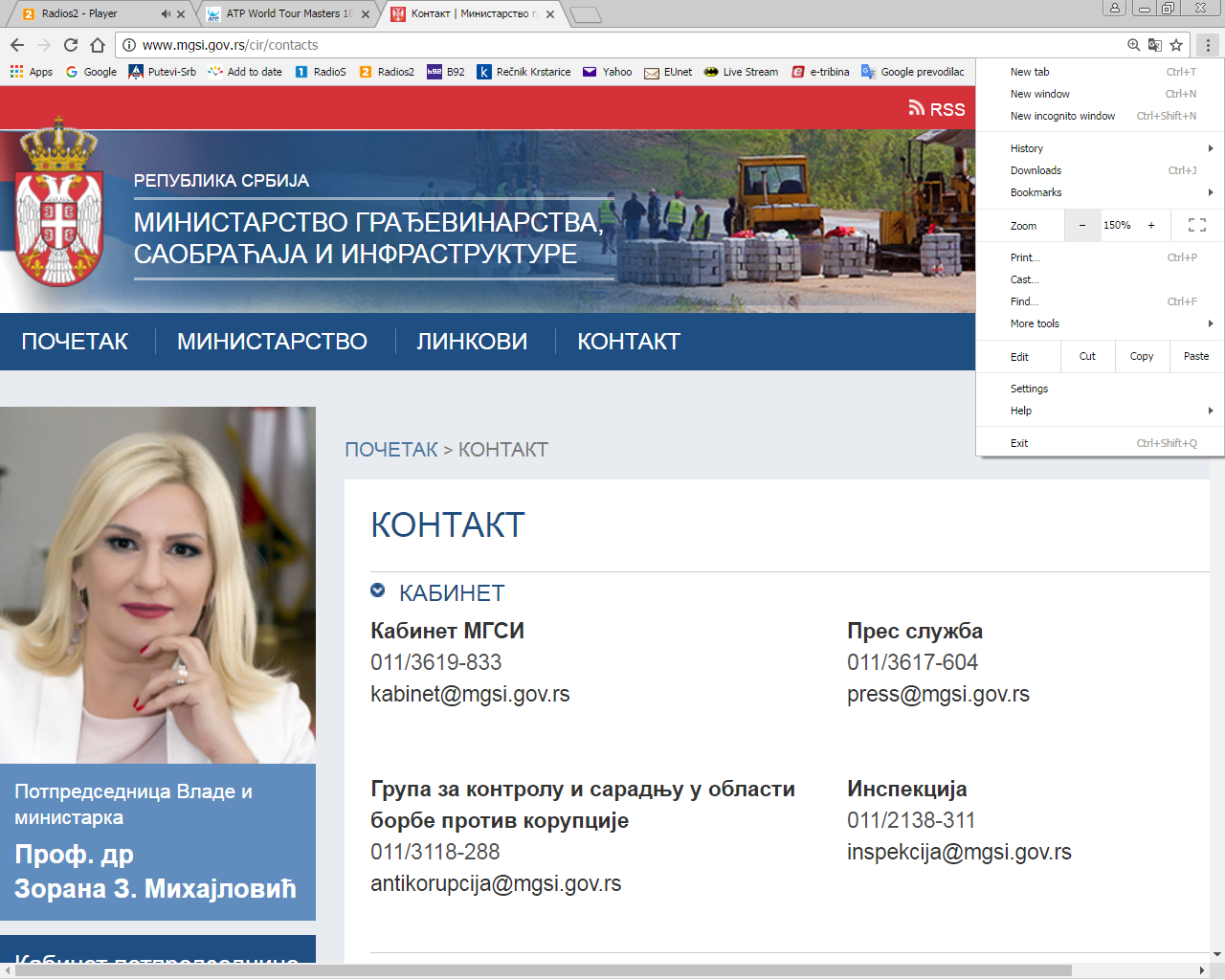 Београд, Немањина 22-26www.mgsi.gov.rs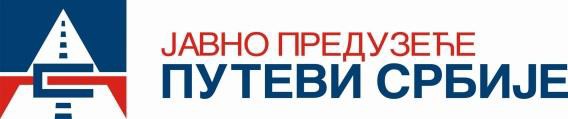 Београд, Булевар краља Александра 282www.putevi-srbije.rsПоглављеНазив поглављаIОпшти подаци о јавној набавциОпшти подаци о јавној набавциIIПодаци о предмету јавне набавкеПодаци о предмету јавне набавкеIIIВрста	и	опис	услуга,	начин	спровођења	контроле,	рок извршења и Пројектни задатакВрста	и	опис	услуга,	начин	спровођења	контроле,	рок извршења и Пројектни задатакIVУслови за учешће у поступку јавне набавке из чл. 75. и 76. Закона о јавним набавкама и упутство како се доказује испуњеност тих условаУслови за учешће у поступку јавне набавке из чл. 75. и 76. Закона о јавним набавкама и упутство како се доказује испуњеност тих условаVУпутство понуђачима како да сачине понудуУпутство понуђачима како да сачине понудуVIОбразац понудеVIIМодел уговораVIIIТабела ангажовања стручног надзораТабела ангажовања стручног надзораIXОбразац трошкова припреме понудеОбразац трошкова припреме понудеXОбразац изјаве о независној понудиОбразац изјаве о независној понудиXIОбразац изјаве о поштовању обавеза из чл. 75. ст. 2. Закона о јавним набавкамаОбразац изјаве о поштовању обавеза из чл. 75. ст. 2. Закона о јавним набавкамаПозицијаСтручнаспремаКвалификацијеЛиценца број Главни надзорни органДипломирани грађевински инжењерНадзорни орган или вршилац стручног надзора на најмање 2 пројекта изградње / реконструкције државних путева I реда окончаних у последњих 10 година, од којих је најмање један реализован  према FIDIC моделу уговора и радно искуство у струци од 10 година. Обавезно знање енглеског језика. Доказ: Поседовање сертификата о познавању енглеског језика- најмање средњи ниво310 или 410 или 312 или 412 или 315 или 415Надзорни орган за изградњу саобраћајницаДипломирани грађевински инжењерНадзорни орган или вршилац стручног надзора на најмање 2 пројекта изградње / реконструкције државних путева I реда у укупној дужини од минимално 20 км окончаних у последњих 10 година и радно искуство у струци од 10 година. 312 или 412 или315 или 415Надзорни орган заизградњу објеката, грађевинских конструкција и грађевинско- занатских радоваДипломирани грађевински инжењерНадзорни орган или вршилац стручног надзора за објекте на најмање 2 пројекта изградње / реконструкције објеката на државним путевима I реда и то: најмање 1 пројекат моста дужине преко 50 м и најмање 1 пројекат мостова појединачне дужине преко 15 м или денивелисане раскрснице, окончаних у последњих  10 година и радно искуство у струци од 10 година. 310 или 410Надзорни орган за хидротехничке радовеДипломирани грађевински инжењерНадзорни орган или вршилац стручног надзора на најмање 2 пројекта изградње / реконструкције државних путева I реда окончаних у последњих 10 година и радно искуство у струци од 10 година. 313 или 413 или 314 или 414Надзорни орган за безбедност саобраћајаДипломирани саобраћајни инжењерНадзорни орган или вршилац стручног надзора из области саобраћаја или безбедности саобраћаја на најмање 2 пројекта изградње/ реконструкције државних путевапутева I и II реда у укупној дужини од минимално 20 км окончаних у последњих 10 година и радно искуство у струци од 10 година. 370 или 470Редни бројПозицијаРадно искуство у струци (год)Лична лиценца1Надзорни орган за електроенергетске радове5Лиценца број 350 или 4502Надзорни орган за телекомуникационе мреже и системе5Лиценца број 353 или 4533Надзорни орган за геодетске радове5Лиценца број 372 или 4714Надзорни орган за геолошко-геотехничке радове5Лиценца број391 или 4915Надзорни орган за хортикултурно уређење простора5Лиценца број 373 или 474Редни бр.ПозицијаРадно искуство у струци (год)Лична лиценца1Одговорни пројектант грађевинског пројекта пута5315 или 3122Одговорни пројектант грађевинских конструкција53103Одговорни пројектант саобраћајне сигнализације иопреме пута53704Одговорни пројектантхидротехничких објеката5313 или 3145Одговорни пројектантелектроенергетских инсталација53506Одговорни пројектант уређењапутног појаса5300 или 3737Одговорни пројектанттелекомуникационих и сигналних инсталација53538Одговорни пројектант геодетских радова53729Одговорни пројектант на изради геотехничких и инжењерскогеолошких подлога5391Редни бр.Пун назив уговора(навести ознаку пута и врсту и дужину објекта) Годиназавршеткареализације уговораНаручилацВредност уговора(РСД без ПДВ-а)У _______________ дана _________ 2017.г.Потпис овлашћеног лица:М.П.Редни бр.Вршилац стручног надзораИме, презиме и звањеРадно искуство у струци (год)Бр. личнелиценцеСтално запослен/ остало1Главни надзорни орган2Надзорни орган за изградњу саобраћајница3Надзорни орган заизградњу објеката, грађевинских конструкција и грађевинско- занатских радова4Надзорни орган за хидротехничке радове5Надзорни орган за безбедност саобраћаја У _______________ дана _________ 2017.г.Потпис овлашћеног лица:М.П.Редни бр.Пун назив уговора, са ознаком и бројем путаВрста пута/објекта Дужина пута/објектаГодиназавршеткареализације уговораУ _______________ дана _________ 2017.г.Потпис овлашћеног лица:М.П.Редни бр.Пун назив уговора, са ознаком и бројем путаВрста објекта Дужина путаГодиназавршеткареализације уговораУ _______________ дана _________ 2017.г.Потпис овлашћеног лица:М.П.Редни бр.Пун назив уговора, са ознаком и бројем путаВрста објекта Дужина објектаГодиназавршеткареализације уговораУ _______________ дана _________ 2017.г.Потпис овлашћеног лица:М.П.Редни бр.Пун назив уговора, са ознаком и бројем путаВрста објекта Дужина објектаГодиназавршеткареализације уговораУ _______________ дана _________ 2017.г.Потпис овлашћеног лица:М.П.Редни бр.Пун назив уговора, са ознаком и бројем путаНазив деоницеПочетна и крајња стационажа деоницеДужина деоницеГодиназавршеткареализације уговораУ _______________ дана _________ 2017.г.Потпис овлашћеног лица:М.П.Кључно особљеКључно особљеКључно особљеКључно особљеИме и презимеРадни статусПозиција РеференцеУ _______________ дана _________ 2017.г.Потпис овлашћеног лица:М.П.Остало особљеОстало особљеОстало особљеИме и презимеРадни статусПозиција са описом активностиУ _______________ дана _________ 2017.г.Потпис овлашћеног лица:М.П.У _______________ дана _________ 2017.г.Потпис овлашћеног лица:М.П.Назив понуђача:Адреса понуђача:Матични број понуђача:Порески идентификациони број понуђача (ПИБ):Врста правног лица:микро – мало – средње – великоФизичко лицеИме особе за контакт:Електронска адреса понуђача (e-mail):Телефон:Телефакс:Број рачуна понуђача и назив банке:Лице овлашћено за потписивање уговораА) САМОСТАЛНО Б) СА ПОДИЗВОЂАЧЕМВ) КАО ЗАЈЕДНИЧКУ ПОНУДУ1)Назив подизвођача:Адреса:Матични број:Порески идентификациони број:Име особе за контакт:Проценат укупне вредности набавке који ће извршити подизвођач:Део предмета набавке који ће извршити подизвођач:2)Назив подизвођача:Адреса:Матични број:Порески идентификациони број:Име особе за контакт:Проценат укупне вредности набавке који ће извршити подизвођач:Део предмета набавке који ће извршити подизвођач:1)Назив учесника у заједничкој понуди:Адреса:Матични број:Порески идентификациони број:Име особе за контакт:2)Назив учесника у заједничкој понуди:Адреса:Матични број:Порески идентификациони број:Име особе за контакт:3)Назив учесника у заједничкој понуди:Адреса:Матични број:Порески идентификациони број:Име особе за контакт:Укупна цена без ПДВ-а Укупна цена са ПДВ-омТражени проценат аванса (не већи од 20% од укупног износа понуде без ПДВ-а)Рок важења понуде (не краћи од 60 дана од дана отварања понуда)У _______________ дана _________ 2017.г.Потпис овлашћеног лица:М.П.Број:Датум:       Број:      Датум:НАРУЧИОЦИМИНИСТАРСТВО ГРАЂЕВИНАРСТВА, САОБРАЋАЈА И ИНФРАСТРУКТУРЕ РЕПУБЛИКЕ СРБИЈЕПРУЖАЛАЦ УСЛУГЕ                              директор:ЈАВНО ПРЕДУЗЕЋЕ „ПУТЕВИ СРБИЈЕ“в.д. директора:Зоран Дробњак, дипл.инж.грађ.1.2 Закон уговораНа Уговор, његова значења и интерпретације и на односе између уговорних страна се примењују закони Републике Србије.1.3 Језик уговораЈезик уговора је српски језик.1.4 ТумачењаПри тумачењу ових услова Уговора, једнина такође значи множину, мушки род такође значи женски и средњи род и обрнуто. Наслови немају значаја. Речи имају своје нормално значење које им је респективно дато у оквиру језика Уговора осим ако то није другачије посебно дефинисано.Документи који чини Уговор тумаче се према следећем редоследу приоритета:(1) 	Уговор о пружању услуга (2) 	Посебни Услови Уговора, (3) 	Општи Услови Уговора,(4) 	Попуњена табела ангажовања стручног надзора,(5) 	Пројектни задатак,(6) 	Понуда, као и сви остали документи који су у оквиру Уговора, Посебних Услова Уговора, Општих Услова Уговора и Пројектног задатка наведени као саставни део Уговора.Овлашћени представник Наручиоца даје упутства којима се разјашњавају питања у вези са овим условима Уговора.1.5 КомуникацијаКомуникација између уговорних страна остварује се писаним путем на начин прецизиран Клаузулом 1.5 ПУУ. Свако обавештење, сагласност или налог се сматрају валидним када су испоручени именованој особи на Уговору, достављени на адресу дефинисану Клаузулом 1.5 ПУУ.Уговорне стране могу да промене адресу за комуникацију достављањем нове адресе писаним путем на адресу друге стране дефинисану Клаузулом 1.5 ПУУ.1.6 ЛокацијаУслуга се реализује на територији Републике Србије, ближе описано Пројектним задатком.1.7 Заједничко наступање и Водећи партнерУ случају да је Добављач Заједничко наступање, Споразум о заједничком наступању чини саставни део Уговора. У Клаузули 1.7 ПУУ наводи се назив Водећег партнера.1.8 Овлашћени представнициБило која активност или документ који се захтевају или издају од стране Наручиоца или Добављача у оквиру Уговора могу једино бити предузети или реализовани од стране Овлашћених представника који су именовани у оквиру Клаузуле 1.8 ПУУ.1.9 Пренос овлашћењаОвлашћени представник Наручиоца може да пренесе било које од својих овлашћења у вези са Уговором на друга лица, односно да повуче било које овлашћење и дужан је да о томе обавести Добављача.1.10 Порез и таксеСви порези, таксе и остали индиректни трошкови Пружалац услуге, његових Подизвођача и њиховог особља у складу са важећом законском регулативом који се тичу извршења Услуге падају на терет Пружаоца услуге сматра се да су укључени у Уговорну цену.2.1	Датум ефективности УговораУговор ступа на снагу, односно постаје ефективан када га потпишу  уговорне стране.  И када Пружалац услуге стручног надзора достави гаранције на име финансиског обезбеђења и Полису осигурања.2.2	Почетак извршења УслугеДобављач почиње са извршењем Услуге од Датума ефективности Уговора, осим уколико није другачије наведено у ПУУ.2.3	Трајање Услуге и УговораОсим уколико Уговор није раскинут раније у складу са Клаузулом 2.8 ОУУ, Услуга се сматра завршеном под условима и у року наведеним у Клаузули 2.3 (а) ПУУ рачунајући од Датума ефективности Уговора. Уговор истиче након испуњења услова наведеног у Клаузули 2.3 (b) ПУУ.2.4	Измене и допунеБило која измена и/или допуна услова Уговора укључујући и евентуалне измене обима Услуге и продужетак рока за извршење могу се једино извршити на основу писаног споразума Уговорних страна у складу са важећим прописима, у форми анекса уговора.2.5	Одлагање2.5	Одлагање2.5.1	Према налогу НаручиоцаОвлашћени представник Наручиоца може да изда налог Пружалац услугеа одложи почетак или напредовање било које активности на реализацији Уговора.2.5.2	На захтев ДобављачаПружалац услуге нема права да тражи одлагање рока за извршење Услуге у односу на рок дефинисан одредбама Клаузуле 2.3 ОУУ и ПУУ, осим у случају разлога који су ван његове контроле, односно Више силе дефинисане Клаузулом 2.7 ОУУ. У том случају Пружалац услуге доставља образложени захтев са доказима представницима  Наручиоца на разматрање и обавезну агласност.Неблаговремено поднет захтев Пружаоца услуге,Представници Наручилаца неће разматрати. Благовременим захтевом се у овом смислу сматра захтев достављен Наручиоцу у року од 7 (седам) дана од дана настанка догађаја који је проузроковао потребу за продужењем рока.2.6 Благовремено обавештавањеУговорне стране су у обавези да благовремено, најкасније у року од 7 (седам) дана од дана када Уговорна страна постане свесна догађаја, обавесте другу Уговорну страну о свим догађајима, односно околностима које могу да угрозе квалитет Услуге, изазову кашњење у извршењу Услуге, односно проузрокују промену обима услуге.2.7 Виша сила2.7 Виша сила2.7.1	ДефиницијаЗа потребе тумачења Уговора, „Виша сила“ подразумева догађај који је ван разумне контроле Уговорне стране и који онемогућава Уговорни страну у извршењу уговорне обавезе или такво извршење чини немогућим у датим околностима.2.7.2	Пропуст да се изврши обавеза под дејством Више силеПропуст Уговорне стране да испуни било коју од својих уговорних обавеза не сматра се кршењем, нити спада под тумачење кршења Уговора и његових одредби, уколико немогућност извршења произилази из догађаја који се сматра вишом силом, под условом да је Уговорна страна погођена догађајем:(а) 	предузела све разумне мере предострожности, уложила адекватну пажњу и разумне алтернативне мере у циљу извршења Услуге и(b) 	у најкраћем могућем року обавестила другу страну у вези са настанком таквог догађаја.2.7.3	Продужетак рока за извршење уговораБило који рок у оквиру кога је, у складу са овим Уговором, Уговорна страна била у обавези да изврши било коју активност или задатак, продужује се за период који је једнак времену у току којег је та уговорна страна била онемогућена да изврши поменуту активност услед дејства Више силе.2.7.4	Продужетак рока Уговора о грађењуУколико дође до промене планираног периода извршења Уговора о грађењу који је предмет вршења Стручног надзора, било да објекат буде изграђен пре или након планираног рока, а уговорне стране су, свака у оквиру својих обавеза, одговорности и надлежности, предузеле све разумне мере да Извођач поштује уговорнену динамику грађења, уговорне стране су сагласне да се таква измена сматра изменом проузрокованом вишом силом.2.7.5	Плаћање у случају Више силеУ току времена немогућности извршења Уговора као последице дејства Више силе,Пружалац услугеима права на накнаду неопходних и разумних трошкова који су настали у току таквог времена, а који су у вези са Услугом и активирањем Услуге по истеку времена дејства Више силе.Ако дође до измене рока извршења услуге због разлога наведеног у тачки 2.7.4 Општих услова уговора, Пружалац услуге има  ће бити плаћен укупан уговорени износ за извршење услуге без обзира да ли је период извршења услуге скраћен или продужен, уз услов да је услуга извршена квалитетно и у целини.2.8 Раскид уговора2.8 Раскид уговора2.8.1	Од стране НаручиоцаНаручилац може раскинути Уговор у случају било ког од догађаја наведених у параграфима (а) до (i) ове Подклаузуле. У случају да се остваре наведени услови за раскид Уговора, Наручилац шаље писано обавештење, Пружалацу услуге којим најмање 15 дана раније, односно 30 дана раније у случају догађаја из параграфа (g), најављује раскид Уговора. Наручилац може раскинути Уговор услед следећих разлога:(a) 	Уколико надлежни орган забрани даље обављање уговорених послова;(b)	Уколико престане потреба за обављањем послова стручног надзора;(c) 	Уколико је над Пружаоцем услуге покренут поступак стечаја или ликвидације;(d)  Уколико Пружалац услуге не испуњава своје обавезе према Уговору (e) 	Уколико Пружалац услуге не одржава ефективним Средства финансијског обезбеђења на начин описан Клаузулом 3.4 ОУУ;(f) 	Уколико је Пружалац услуге по мишљењу Наручиоца био умешан у недозвољене, односно нелегалне активности, дефинисане Клаузулом 1.11 ОУУ, у било којој фази јавне набавке, односно реализације Уговора;(g) 	Уколико, као последица Више силе, Пружалац услуге није у могућности да реализује значајан део Услуге у периоду не краћем од 30 дана;(h) 	Уколико наступе друге околности или догађаји који онемогућавају извршење Уговора;(i) 	Уколико Наручилац, из било ког оправданог разлога, одлучи да раскине Уговор.2.8.2	Од стране ДобављачaПружалац услуге може раскинути Уговор у случају догађаја наведених у параграфима (а) и (b) ове Подклаузуле. У случају да се остваре наведени услови за раскид Уговора, Добављач шаље писано обавештење Наручиоцу, којим најмање 30 дана раније, најављује раскид Уговора. Добављач може раскинути Уговор услед следећих разлога:(a) 	У случају да Наручилац не исплати било који неспоран износ Пружаоцу услуге у складу са уговором у року до 45 дана од писаног обавештења Пружаоца услуге да износ није исплаћен у складу са условима Уговора;(b) 	Уколико, као последица Више силе, Пружалац услуге није у могућности да изврши значајан део Услуге у периоду не краћем од 30 дана.2.8.3	Плаћање након раскида уговораПо раскиду Уговора у складу са Подклаузулама 2.8.1 ОУУ, односно 2.8.2 ОУУ, Наручилац врши следећа плаћања :(a) 	Сва плаћања у складу са Клаузулама из групе 6 ОУУ за делове Услуге успешно извршене пре датума раскида уговора;(b) 	Осим у случају раскида Уговора у складу са Клаузулом 2.8.1 ОУУ параграфи (а) до (e), надокнаду разумних трошкова  Пружаоца услуге који су претходили хитном и оправданом раскиду Уговора.3.1 Стандард извршења Пружалац услуге ће извршити Услугу и своје обавезе по овом Уговору са дужном пажњом, ефикасно и економично, у складу са опште прихваћеним правилима струке. Поштоваће добра искуства у управљању и увек ће применити одговарајућу напредну технологију и безбедне методе. Пружалац услуге ће увек деловати, у погледу било ког питања у вези са овим Уговором или Услугом, као добронамерни саветник Наручиоца, и увек ће подржавати и чувати легитимне интересе Наручиоца у сваком контакту са трећим лицима.3.2 Сукоб интересаУ току вршења Услуге, Пружалац услуге ће првенствено заступати интересе Наручиоца. У том смислу, Пружалац услуге није дозвољен сукоб интереса због других уговора или задатака и не може да постави корпоративни интерес испред интереса Наручиоца по овом Уговору.3.2.1Недозвољене користиПлаћање у складу са Клаузулама из групе 6 ОУУ представља једину надокнаду Добављачу у вези са овим Уговором. Добављач не сме да прихвати било какву трговачку провизију, попуст или слично плаћање у вези са активностима по Уговору, Услугом или приликом ослобађања од обавеза по овом Уговору ради остварења сопствене користи и учиниће све што је у његовој моћи да ни Подизвођачи, као ни особље ни заступници Добављача и Подизвођача, не добију било какву додатну надокнаду ове врсте.3.2.2	Сукоб интереса у односу на повезане набавкеТоком трајања овог Уговора, Добављач и његова зависна предузећа, као и Подизвођач или било које његово зависно предузеће, биће дисквалификовани из набавке робе, радова или услуга (осим ове Услуге и наставка исте) која произилази из овог Уговора или је у директној вези са истим.3.2.3	Сукоб интереса у погледу ангажовања особљаДобављач неће ангажовати особље, директно или индиректно, на извршењу послова или професионалних активности изван Уговора које су у сукобу интереса са активностима које су том особљу додељене у оквиру Уговора. Исти захтев важи и за све Подизвођаче у оквиру Услуге, као и особље Подизвођача.3.3 ПоверљивостТоком реализације овог Уговора, као ни након истека истог, Добављач, његови Подизвођач, као ни њихови запослени не смеју открити било коју заштићену или поверљиву информацију у вези са Уговором, Услугом или пословањем Наручиоца без претходне писане сагласности Наручиоца.3.4 Средства финансијског обезбеђењаДобављач је у обавези да Средства финансијског обезбеђења и полису осигурања достави Наручиоцу у складу са захтевима наведеним у Конкурсној документацији.Добављач је у обавези да Средства финансијског обезбеђења одржава валидним и да у случају било каквог одлагања рока за извршење Услуге о свом трошку продужи важност истих и достави их Наручиоцу најкасније 15 дана пре истека њихове важности.Неодржавање средстава финансијског обезбеђења у складу са захтевима ове клаузуле представља довољан услов за раскид Уговора од стране Наручиоца.3.5 Динамика активности на уговору(а) 	У року од 7 дана од Датума ефективности, Добављач доставља Наручиоцу решења о именовању кључног особља наведеног у Понуди;(b) 	У року од 7 дана од Датума ефективности, Добављач доставља Наручиоцу организациону шему на којој су приказане обавезе и одговорности особља (кључног и осталог) ангажованог на реализацији Услуге како је наведено у Понуди;(c) 	У року од 21 дан од датума доставе Програма радова извођача, Добављач доставља Програм активности у обиму дефинисаном у Пројектном задатку.(d) 	Динамика и ажурност рада Добављача мора бити у складу са динамиком извођења радова.3.6 Активности Добављача које захтевају претходну сагласност НаручиоцаПоред активности за које се у Уговору експлицитно захтева прибављање претходне сагласноти Наручиоца, Добављач је у обавези да прибави писану сагласност Наручиоца, пре било које од наведених радњи:(a) 	подуговарања било ког дела Услуге;(b) 	замене Кључног особља наведеног у Понуди Добављача;(c) 	било које друге радње наведене у Клаузули 3.6 ПУУ.3.7 Извештавање и предаја документацијеДобављач је у обавези да све извештаје и осталу документацију захтевану Уговором преда Наручиоцу, у броју копија, у времену и на начин прецизиран Пројектним задатком.3.8 Упутства, инспекције и ревизија(а) 	Добављач извршава сва упутства Овлашћеног представника Наручиоца која су у складу са Уговором.(b) 	Добављач ће дозволити надлежним органима да изврше инспекцију активности и записа Пружаоца услугекоји се односе на извршење Уговора, уколико то буде захтевано од њега.3.9	Отклањање недостатака током вршења услугеНаручилац врши контролу рада Пружаоца услуге и обавештава га о свим констатованим недостацима у оквиру испуњења његових уговорних обавеза.Наручилац доставља обавештење Добављачу о утврђеним недостацима и даје рок за њихово отклањање.Сваки пут када Наручилац изда обавештење о недостацима, Добављач је дужан да отклони недостатке о којима је обавештен у року који је дефинисан у обавештењу.У случају непоступања Добављача у року из обавештења Наручиоца, примениће се уговорне казне дефинисане у Клаузули 6.4 (c) ПУУ.3.10	Власништво Наручиоца(a) 	Наручилац предаје Стручном надзору један примерак комплетне Техничке документације за извођење радова (Одобрење за изградњу и Пројекат за грађевинску дозволу оверен од стране техничке контроле) када иста буде израђена, Уговор о извођењу радова и припадајућу документацију. Ова документација као и сви планови, цртежи, спецификације, нацрти, извештаји и остали документи које Добављач припрема у вези са Услугом,  у  електронској  и/или  штампаној  форми, представљају власништво Наручиоца.(b) 	У случају раскида Уговора, у року не дужем од 7 дана од датума раскида Уговора, Добављач предаје Наручиоцу комплетну документацију везану за Услугу која је до тог датума прибављена/сачињена, уз детаљни попис предате документације.(c)  Добављач може задржати копију предате документације са којом мора поступати на начин наведена у Клаузули 3.10 ПУУ.3.11	Интелектуална својина и ауторска праваАко Добављач током извршења Услуге користи патенте, опрему, средства и др. који подлежу заштити интелектуалне својине и/или ауторских права, обавезан је да Наручиоцу докаже да располаже одговарајућом лиценцом за коришћење. Без обзира на то, искључиву одговорност за евентуалну повреду права интелектуалне својине и/или ауторских права сноси Добављач. Наручилац је у овом смислу особођен сваке одговорности.3.12	Заштита на радуДобављач је одговоран за примену мера заштите на раду у складу са Законом при спровођењу свих активности на извршењу Услуге и Уговора.3.13	ОткрићаО свему што Добављач открије од историјског или другог значаја током теренских истраживања, дужан је да без одлагања обавести Наручиоца.4.1 Кључно и друго особље ДобављачаДобављач је дужан да за извршење Услуге ангажује квалификовано стручно и друго особље на начин приказан у оквиру Понуде.За кључно особље из Понуде, наведено у Клаузули 4.1 ПУУ, Добављач у року од 7 дана од дана закључења уговора доставе решење о именовању по областима наведеним у пројектном задатку.Добављач је у обавези да у фази подношења Понуде, детаљно сагледа све обавезе и задатке и да сходно томе дефинише потребан број и профил особља Добављача које ће бити ангажовано на извршењу Услуге и Уговора.Добављач је у обавези да води евиденцију о времену ангажовању свог особља на Уговору. Ову евиденцију Добављач доставља месечно, као прилог Месечним извештајима дефинисаним у оквиру Пројектног задатка.4.2 Замена Кључног особљаДобављач не може вршити измену Кључног особља наведеног у Понуди. Уколико је, из објективних разлога, који су изван контроле Добављача, као што су смрт, пензионисање, болест и сл. неопходно извршити замену Кључног особља, као и уколико се појави потреба да услуга врши након радног времена Добављача или  у дане викенда и државних празника, Добављач је у обавези да обезбеди замену Кључног особља. Добављач је дужан обезбедити замену особљем квалификација и референци једнаких или бољих од првобитно именованог, уз претходну писану сагласност Наручиоца.Добављач нема основа за потраживање додатних трошкова услед замене особља.4.3 Изузимање особља ДобављачаУколико Наручилац констатује да је било који члан особљаДобављача (Кључног или осталог):(I)	починио озбиљан прекршај процедуре, пропуст или се не понаша у складу са пословном етиком, односно постоји оптужница против њега за кривично дело; или(II)	није одговорио на задатке адекватно и на задовољство Наручиоца.Добављач ће, на писани захтев Наручиоца у коме су образложени разлози и основ, изузети тог члана особља из свих активности на реализацији Услуге и Уговора и обезбедити замену особом квалификација и референци прихватљивих за Наручиоца.Добављач нема основа за потраживање додатних трошкова услед изузимања особља.5.1 Сарадња са ДобављачемОбавезе Јавног предузећа “Путеви Србије”Наручилац ће најмање седам дана унапред писмено обавести Добављача о датуму увођења Извођача радова у посао.Наручилац ће предати Стручном надзору постојећу техничку документацију, све извештаје, студије и сл. документацију потребну за реализацију пројекта.Наручилац ће за потребе реализације Уговора именовати представника или представнике, који ће сарађивати са Пружаоцем услугако свих питања у вези са реализацијом Услуге и пружити сву неопходну помоћ у циљу успешне реализације посла.5.2 Плаћање ДобављачаОбавезе Министарства грађевинарства, саобраћаја и инфраструктуре Републике СрбијеНаручилац се обавезује да за пружену Услугу плати Пружаоцу услугацену наведену у Уговору о пружању услуга, у законским роковима, на начин и под условима дефинисаним Уговором и Пројектним задатком.6.1	Уговорна ценаУговорна цена, дефинисана Клаузулом 1.1 (7) ОУУ, представља укупну накнаду за извршење и завршетак Услуге и свих обавеза Пружаоца услуге у складу са Уговором. Уговорена цена је фиксна и не може се мењати до завршетка услуге Укупна уговорена цена је цена у којој су укалкулисани сви трошкови за рад, материјал, транспорт, друштвене обавезе, доходак, припремне радове, режију, осигурање делатности, испитивање и доказивање квалитета, трошкови заштите у време вршења стручног надзора и сви други издаци Добављача неопходни за потпуно довршење уговорених обавеза. 6.2 ПлаћањеДобављачу се плаћа на основу испостављених привремених ситуација које Добављач подноси Наручиоцу за протекли период, не краћи од месец дана (за цео број месеци) уз приложене појединачне табеле ангажовања особља (по данима, за сваког појединачно). Добављач испоставља привремену ситуацију на основу изведених количина уговорених радова на изградњи објекта.Добављач ће, кроз месечне ситуације исказивати накнаду за своје услуге у одговарајућем проценту у односу на своју укупно понуђену цену, у зависности од процента извршења радова Извођача радова на градњи објекта.Уколико извођач радова не врши градњу, Добављач услуга стручног надзора неће вршити своје услуге и сходно овоме, у овом времену неће исказивати трошкове према Наручиоцу.У износ за исплату обрачунава се одбитак за повраћај аванса сходно Клаузули 6.5 ОУУ и Клаузули 6.5 ПУУ.Сва плаћања се врше у динарима.Уз привремене ситуације, Пружалац услуге је обавезан да достави Наручиоцу Извештај о напретку који садржи:месечни извештај у складу са захтевима пројектног задатка који обухвата и динамички план извођења радова са пресеком стања радова и предлог мера за отклањање евентуалних кашњења у реализацији;појединачне листове, за месец на који се привремена ситуација односи, потписане од стране члана Стручног надзора и Главног надзорног органа, изведене из књиге карнета као доказ дневног присуства на пословима стручног надзора.Уколико Пружалац услуге не достави привремену ситуацију са свим прилозима из овог члана, Наручилац ће је вратити као неисправну.Модел привремене ситуације припрема Пружалац услуге и доставља Наручиоцу у електронској форми на ревизију и претходну сагласност. Наручилац у року од 7 (седам) дана одобрава модел привремене ситуације или коригује модел привремене ситуације и доставља га Добављачу, такође електронском поштом.Привремена ситуација коју Пружалац услуге испоручује Наручиоцу на плаћање мора одговарати претходно од Наручиоца одобреном (електронском) моделу привремене ситуације.Привремена ситуација се испоручује у броју примерака дефинисаном у ПУУ ове Клаузуле.Привремена ситуација се сматра наплативом када је оверена од стране овлашћеног представника Наручиоца.Оконачну ситуацију Добављач испоставља након рока дефинисаног Клаузулом 2.3 (b) ПУУ, осим у случају раскида уговора када се плаћање врши на начин дефинисан Клаузулом 2.8.3 ОУУ.Добављач испоставља Окончану ситуацију на исти начин као и све претходне привремене ситуације.Добављач испоставља Наручиоцу МГСИ ситуације које су потписане и оверене и од стране Наручиоца ЈППС.6.3 Услови и динамика плаћања(a) Плаћања Пружаоцу услуга се врше на рачун наведен у Клаузули 6.3(а) ПУУ.(b) Наручилац МГСИ исплаћује износе у привременим ситуацијама, који су умањени за износе оправданог аванса у складу са одредбама датим у Клаузули 6.3 (b) ПУУ, све до правдања целокупног износа који је Добављач примио на име аванса.6.4 Уговорне казне(а) За сваки дан кашњења предаје Месечног извештаја стручног надзора Наручилац може трајно задржати износ дефинисан Клаузулом 6.4 (а) ПУУ.(b) За сваки дан кашњења у предаји записника наведених у Клаузули 1.5 ОУУ и ПУУ, и за сваки дан кашњења у односу на рок који је дефинисао Наручилац у писаном обавештењуПружаоцу услугау вези са извршењем уговорних обавеза Добављача, Наручилац може трајно задржати износ дефинисан Клаузулом 6.4 (b) ПУУ.(c) За сваки дан кашњења са предајом Завршног извештаја Наручилац може трајно задржати износ дефинисан Клаузулом 6.4 (c) ПУУ.(d) За сваки дан кашњења у достави остале документације, у односу на рок наведен у уговору, односно захтеву, Наручилац може трајно задржати износ дефинисан Клаузулом 6.4 (d) ПУУ.Укупна сума одбитака по свим горе наведеним критеријумима може износити максимално 10% (десет процената) од Уговорне цене. Уколико Добављачу буде додељен максимални износ Уговорних казни, Наручилац стиче право на раскид Уговора.6.5 Авансно плаћањеНаручилац МГСИ плаћа аванс Пружаоцу услуга на износ дефинисан у Посебним условима Уговора у законском року, по обезбеђењу безусловне банкарске гаранције (Гаранција за повраћај аванса) од стране Добављача, у форми наведеној у конкурсној документацији, издате од пословне банке прихватљиве за Наручиоца на суму идентичну траженом авансу у динарима. Гаранција остаје на снази све док се не оправда аванс, али се износ гаранције прогресивно умањује за износ оправданог аванса како је исказано у привременим ситуацијама. Камата на авансно плаћање се не обрачунава. Поднета банкарска гаранција не може да садржи додатне услове за исплату, краће рокове, мањи износ или промењену месну надлежност за решавање спорова.Добављач може употребити износ исплаћен на име аванса само за плаћања везана за уговор и извршење уговорене услуге, као и трошкове мобилизације везане искључиво за извршење овог Уговора.Правдање исплаћеног аванса врши се умањењем износа који се по основу извршене услуге плаћа Добављачу на начин који је наведен у Посебним условима уговора, у привременим ситуацијама, почевши од прве привремене ситуације. Целокупни износ примљеног аванса се мора oправдати са последњом привременом ситуацијом. Наручилац МГСИ има право да наплати Авансну гаранцију уколико утврди да Добављач није користио аванс за наведену намену, уколико Добављач не одржава гаранцију важећом или уколико Добављач не отплати аванс на начин утврђен уговором.7.1 Добре намереУговорне стране се обавезују да према другој страни поступају у складу са добрим пословним обичајима и да предузму све разумне мере како би Услуга била успешно реализована на обострано задовољство.Добављача се обавезује да своје обавезе извршава у складу са опште прихваћеним професионалним стандардима и праксом, поштујући начела доброг управљања, економичности и ефикасности. У сваком питању везаном за реализацију Уговора, Добављача ће наступити тако да саветује, подржава и штити Наручиоца и његове интересе, како у избору пројектних решења, тако и у наступу према другим институцијама и трећим лицима.8.1 Споразумно решавање спораУговорне стране су сагласне да је избегавање или рано разрешење свих спорних питања од кључне важности за реализацију Уговора и успешно извршење Услуге. Уговорне стране ће настојати да сва евентуално спорна питања у вези са реализацијом Уговора или тумачењем истог реше на пријатељски начин.8.2 Решавање спороваЗа решавање спорова надлежан је Привредни суд у Београду.Број клаузулеОУУИзмене и допуне Општих Услова Уговора1.5Адресе уговорних страна:Наручилац:  Министарство грађевинарства, саобраћаја и инфраструктуре Републике СрбијеАдреса: Немањина 22-26Јавно предузеће “Путеви Србије”За:  Гордана Суботички-Ђорђевић, дипл.инж.грађ.Сектор за инвестицијеАдреса: Булевар краља Александра 282, 11000 БеоградТелефон: +381 11 30 34 744Е-маил: gordana.suboticki-djordjevic@putevi-srbije.rsДобављач: За:Адреса: Телефон: Е-маил:Сви документи које оверавају потписници Уговора, као и овлашћени представници Уговорних страна наведени у Клаузули 1.8 ПУУ непосредно, достављају се на горе наведене адресе.Уколико одредбама Уговора није другачије назначено, остали документи које оверавају овлашћени представници Наручиоца, именовани у складу са одредбама Клаузуле 1.9 ОУУ, односно кључно особље и/или други претходно именовани представници Добављача на Уговору, достављају се кроз електронску комуникацију на горе наведене е-адресе.На иницијалном састанку, који заказује Наручилац након закључења Уговора, прецизирају се листе примаоца и њихове е-адресе у комуникацији Уговорних страна, и дефинишу се остали специфични елементи у вези комуникације на Уговору.Записник са иницијалног састанка припрема Добављач и у року од 2 (два) дана доставља Наручиоцу на сагласност и оверу. Кашњење Добављача у извршењу ове обавезе може проузроковати активирање казнене одредбе наведене у Клаузули 6.4 (b) ОУУ и ПУУ.Свака Уговорна страна може заказати другој Уговорној страни састанак у вези са извршењем Услуге писаним путем достављањем обавештења бар 3 (три) дана пре планираног датума састанка. Записнике са састанака припрема Добављач и у року од 2 (два) дана доставља Наручиоцу на сагласност и оверу. Кашњење Добављача у извршењу ове обавезе може проузроковати активирање казнене одредбе наведене у Клаузули 6.4 (b) ОУУ и ПУУ.Наручилац задржава право да у сваком тренутку током извршења Услуге тражи од Добављача измену начина доставе било ког документа захтеваног Уговором или потребног ради извршења Услуге и Уговора.1.7Водећи партнер Заједничког наступања је [уписати назив носиоца посла]Напомена: Уколико Добављач наступа самостално, уписати „Није примењиво“.1.8Овлашћени (ауторизовани) представници Уговорних страна су:За Наручиоца:	За МГСИ:  ХХХХХХХХХХХХХХХХ ……За ЈППС:  Гордана Суботички-Ђорђевић, дипл.инж.грађ.Извршни директор сектора за инвестицијеЗа Извршиоца:2.2Пружалац услуге почиње са извршењем услуге од Датума ефективности уговора, а након достављања Гаранције за добро извршење посла и Полисе осигурања. Међутим, са активностима на градилишту Добављач почиње са датумом почетка уговора о грађењу. Ова два датума се могу, али не морају подударати.2.3(а)	Рок за извршење услуге наведен у чл. 5. ст. 1. Уговора је три (3) године. Добављач је у обавези да изврши комплетну услугу надзора до завршетка уговора о грађењу и техничког прегледа изведеног објекта, тј. да по потреби скрати или продужи рок за извршење услуге у складу са динамиком извођења радова без додатне надокнаде или одбитка.(б) 	Уговорне обавезе Добављача се сматрају извршеним након добијања позитивног мишљења Комисије за технички преглед изведених радова и достављања завршног извештаја.3.43.4.а(а) 	Добављач је у обавези да, под условима наведеним у Конкурсној документацији обезбеди безусловну, наплативу на први позив, без права приговора, Гаранцију за добро извршење посла на износ 10% од уговорне цене без ПДВ-а, у форми прописаној Конкурсном документацијом са роком важности 60 дана дуже од Датума завршетка Услуге дефинисаног Клаузулом 2.3 ОУУ и ПУУ.(b) 	Уколико се у току реализације услуге промене рокови за извршење, Добављач је дужан да гаранцију за добро извршење и полису осигурања  посла продужи у складу са новим роковима.3.6(c)При вршењу стручног надзора на грађењу објекта и извршењу уговора Добављач мора прибавити претходну сагласност Наручиоца у следећим случајевима:(а) 	Пренос овлашћења Главног надзорног органа на друге чланове особља Добављача;(b) 	Давање налога за извођење накнадних радова;(c)	Одобрење било које измене цене или утврђивања нове цене у складу са уговором о грађењу;(d)	Одобравање измене рока извођења радова на захтев Извођача радова;(е)	Измена уговорене цене проузроковане вишком радова када вишак количина изведених радова проузрокује измену већу од 10% цене појединачне позиције., или када је утицај измене на укупну уговорену цену радова већи од 0,1%.(f)	Одобравање захтева Извођача за подуговарање радова.3.10(c)Добављач не сме користити документацију која представља власништво Наручиоца у било коју сврху, осим за извршење Услуге, без претходне писане сагласности овлашћеног представника Наручиоца.4.1Прихваћено кључно особље из Понуде: Главни надзорни орган:[унети име и презиме]Надзорни орган за изградњу саобраћајница:[унети име и презиме]Надзорни орган за изградњу објеката: [унети име и презиме]Надзорни орган за хидротехничке радове:[унети име и презиме]Надзорни орган за безбедност саобраћаја: [унети име и презиме]6.2За потребе Наручиоца, свака привремена ситуација, припрема се у 6 (шест) примерка.Евентуалну промену броја потребних примерака привремене ситуације Уговорне стране утврђују на иницијалном састанку, или уколико се за тим укаже потреба касније, писаним обавештењем другој уговорној страни.6.3(a) 	Број рачуна за плаћање Добављачу је:[унети све потребне податке: пун назив и адреса пословне банке, бр. рачуна] (b) Правдање исплаћеног аванса ће се вршити умањењем износа у привременим ситуацијама почевши од прве привремене ситуације, Целокупни износ примљеног аванса се мора oправдати са последњом привременом ситуацијом.Попуњени Образац Структуре цене, дат у поглављу VIII Конкурсне документације, који је саставни део Понуде Добављача, чини и саставни део овог Уговора и представља прилог овој одредби ПУУ.6.4(а)	50.000,00 РСД за сваки дан кашњења (b)	25.000,00 РСД за сваки дан кашњења (c)	150.000,00 РСД за сваки дан кашњења (d)	150.000,00 РСД за сваки дан кашњења6.5Износ аванса је 	% од Уговорне цене услуга без ПДВ-а.Добављачу се уплаћује аванс након прихватања од стране Наручиоца достављене Гаранције за повраћај аванса и овере од стране Наручиоца испостављене Авансне ситуације. Рачун Добављача за уплату аванса дат у Гаранцији за повраћај аванса и рачун приказан у Авансној ситуацији морају бити идентични.Бр.Члан Стручног надзораУслуга вршења стручног надзораИме, презиме и стручна спрема члана Стручног надзораМинимално време ангажовања (календарских дана)Минимално време ангажовања (календарских дана)Понуђено време ангажовања (календарских дана)Понуђено време ангажовања (календарских дана)Кључно особље:Кључно особље:Кључно особље:Кључно особље:Кључно особље:Кључно особље:Кључно особље:1Главни надзорни органсве време трајања Уговора1035 све време трајања Уговора1035 2Надзорни орган за изградњу саобраћајницасве време трајања Радова975све време трајања Радова9753Надзорни орган за изградњу објекатасве време трајања Радова975све време трајања Радова9754Надзорни орган за хидротехничке радове6006005Надзорни орган за безбедност саобраћајасве време трајања Радова975све време трајања Радова975Остало особље:Остало особље:Остало особље:Остало особље:Остало особље:Остало особље:Остало особље:Надзорни орган за електроенергетске радовеНадзорни орган за електроенергетске радове200200Надзорни орган за телекомуникационе системеНадзорни орган за телекомуникационе системе100Надзорни орган за геодетске радовеНадзорни орган за геодетске радовесве време трајања Радова975Инжењер за материјале Инжењер за материјале све време трајања Радова975Инжењер за заштиту животне срединеИнжењер за заштиту животне средине200Координатор за безбедност и здравље на радуКоординатор за безбедност и здравље на радусве време трајања Радова975Надзорни орган за геолошко-геотехничке радовеНадзорни орган за геолошко-геотехничке радове300Надзорни орган за хортикултурно уређење простораНадзорни орган за хортикултурно уређење простора60Остало ангажовање:Остало ангажовање:Остало ангажовање:Минимално време ангажовања  (број месеци)Понуђено време ангажовања  (број месеци)Понуђено време ангажовања  (број месеци)Ангажовање особља за контролу Пројекта за извођење и друге техничке документацијеАнгажовање особља за контролу Пројекта за извођење и друге техничке документацијеАнгажовање акредитоване лабораторије за вршење контролних испитивањаАнгажовање акредитоване лабораторије за вршење контролних испитивањасве време трајања Радова32Ангажовање административне јединицеАнгажовање административне јединицесве време трајања Радова32У  				 дана  		 	2017..г.Потпис овлашћеног лица:М.П.ВРСТА ТРОШКАИЗНОС ТРОШКА У РСДУКУПАН ИЗНОС ТРОШКОВА ПРИПРЕМАЊА ПОНУДЕ